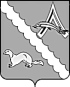 АДМИНИСТРАЦИЯ АЛЕКСАНДРОВСКОГО РАЙОНАТОМСКОЙ ОБЛАСТИПОСТАНОВЛЕНИЕОб утверждении отчёта по исполнению бюджета муниципального образования«Александровский район» за 9 месяцев 2023 годаРассмотрев представленный Муниципальным казенным учреждением Финансовым отделом Администрации Александровского района Томской области отчёт об исполнении бюджета муниципального образования «Александровский район» за 9 месяцев 2023 года, руководствуясь статьёй 35 Положения «О бюджетном процессе в муниципальном образовании «Александровский район», утвержденного решением Думы Александровского района Томской области от 22.03.2012 № 150,ПОСТАНОВЛЯЮ:1.Утвердить отчёт об исполнении бюджета муниципального образования «Александровский район» за 9 месяцев 2023 года согласно приложениям 1 – 9 к настоящему постановлению.2.Утвердить отчёт об использовании Дорожного фонда муниципального образования «Александровский район» за 9 месяцев 2023 года согласно приложению 10 к настоящему постановлению.3.Принять к сведению пояснительную записку к отчёту об исполнении бюджета муниципального образования «Александровский район» за 9 месяцев 2023 года согласно приложению 11 к настоящему постановлению.4.Отчёт об исполнении бюджета муниципального образования «Александровский район» и отчёт об использовании Дорожного фонда муниципального образования «Александровский район» за 9 месяцев 2023 года разместить на официальном сайте органов местного самоуправления муниципального образования «Александровский район».5.Направить отчёт об исполнении бюджета муниципального образования «Александровский район за 9 месяцев 2023 года в Думу Александровского района Томской области и Контрольно – ревизионную комиссию Александровского района.6. Сведения о ходе исполнения местного бюджета, сведения об использовании Дорожного фонда за 9 месяцев 2023 года опубликовать в газете «Северянка».7.Настоящее постановление вступает в силу с даты его подписания.И.о. Главы Александровского района                                                            Л.М. МонаковаФедорчук О.Г.Герман Т.М.Рассылка: Финансовый отдел Администрации Александровского района;Дума Александровского района Томской области;Контрольно-ревизионная комиссия Александровского района.  Приложение 1к постановлению Администрации Александровского районаТомской области от 02.11.2023 № 1319 Отчёт об исполнении бюджета муниципального образования«Александровский район» по доходам за 9 месяцев 2023 годаПриложение 2к постановлению Администрации Александровского районаТомской области от 02.11.2023 № 1319Отчёт об исполнении расходов бюджета муниципального образования«Александровский район» по разделам, подразделам за 9 месяцев 2023годаПриложение 3к постановлению Администрации Александровского районаТомской области от 02.11.2023 № 1319Отчёт об исполнении бюджета муниципального образования «Александровский район»в ведомственной структуре расходов бюджета бюджетных ассигнований по разделам,подразделам, целевым статьям и видам расходов классификации расходовза 9 месяцев 2023 годаПриложение 4к постановлению Администрации Александровского районаТомской области от 02.11.2023 № 1319Отчёт по источникам внутреннего финансированиядефицита бюджета муниципального образования «Александровский район»за 9 месяцев 2023 годаПриложение 5к постановлению Администрации Александровского районаТомской области от 02.11.2023 № 1319Отчёт по программе муниципальных внутренних заимствованиймуниципального образования «Александровский район» за 9 месяцев 2023года(тыс. руб.)Приложение 6к постановлению Администрации Александровского районаТомской области от  02.11.2023 № 1319Отчёт о финансировании по целевым статьям(муниципальным программам Александровского района Томской области и непрограммным направлениям деятельности) за 9 месяцев 2023 года из бюджета муниципального образования «Александровский район»Приложение 7к постановлениюАдминистрации Александровского районаТомской области от 02.11.2023 № 1319Отчёт об исполнении перечня объектов капитального строительства муниципальной собственности Александровского района за 9 месяцев 2023 года           Приложение 8к постановлению Администрации Александровского районаТомской области от 02.11.2023 № 1319Отчет по исполнению финансирования капитального ремонта объектов бюджетной сферы муниципального образования «Александровский район» за 9 месяцев 2023 годаПриложение 9к постановлениюАдминистрации Александровского районаТомской области от 02.11.2023 № 1319Отчёт об исполнении плана приобретения и модернизации оборудования и предметов длительного пользования Александровского района за 9 месяцев 2023 годаПриложение 10к постановлению Администрации Александровского районаТомской области от 02.11.2023 № 1319Отчёт об использовании дорожного фонда муниципального образования «Александровский район» за 9 месяцев 2023 года	Приложение 11к постановлению Администрации Александровского районаТомской области от 02.11.2023 № 1319Пояснительная запискак отчету об исполнении бюджета муниципального образования«Александровский район» за 9 месяцев 2023 годаБюджет муниципального образования «Александровский район» (далее – бюджет района) на 2023 год утвержден решение Думы Александровского района от 27.12.2022 года № 150 «О бюджете муниципального образования «Александровский район» на 2023 год и плановый период 2024 и 2025 годов» с последующими изменениями и дополнениями (уточненный бюджет района утвержден решением Думы Александровского района от 16.08.2023 года № 186).Уточненные плановые параметры на отчетную дату составили:1.Доходы бюджетаДоходы бюджета района за 9 месяцев 2023 года исполнены в сумме 692964,96406 тыс. рублей, в том числе налоговые и неналоговые доходы в сумме 110707,54740 тыс. рублей, безвозмездные поступления в сумме 582257,41666 тыс. рублей.Годовой план по налоговым и неналоговым доходам выполнен на 70,4 %, по безвозмездным поступлениям выполнен на 74,6% утвержденных годовых бюджетных назначений. Структура доходов бюджета района за 9 месяцев 2023 года характеризуется следующими показателями (таблица 1):Таблица 1 Структура доходов бюджетаК уровню соответствующего периода прошлого года поступления доходов увеличилось на 118 405,46406 тыс. рублей. Темп роста составил 120,6%.Структура поступления налоговых и неналоговых доходов за 6 месяцев 2023 года представлена в таблице 2.Таблица 2 Структура налоговых и неналоговых доходовОбъем поступления налоговых и неналоговых доходов за 9 месяцев 2023 года составил 110707,54740 тыс. рублей или 70,4% от утвержденных годовых плановых назначений, их удельный вес в общем объеме полученных доходов составляет 16,8%.В сравнении с аналогичным периодом 2022 года поступление налоговых и неналоговых доходов увеличилось на 15 898,44740 тыс. рублей, темп роста составляет 116,77%. Основным источником налоговых и неналоговых доходов бюджета района является налог на доходы физических лиц. Поступления налоговых и неналоговых доходов за 9 месяцев 2023 года увеличились к уровню прошлого года по следующим видам доходов: акцизы по подакцизным товарам – поступления составили 3 354,37400 тыс. рублей, за аналогичный период прошлого года в бюджет поступило 3 258,7 тыс. рублей. Поступления увеличились на 95,67400 тыс. рублей. Темп роста 102,9%; налог на доходы физических лиц - поступления составили 86 057,87028 тыс. рублей, за аналогичный период прошлого года в бюджет поступило 65 818,5 тыс. рублей. Поступления увеличились на 20 239,37000 тыс. рублей. Темп роста 130,7%; налог на совокупный доход - поступления составили 4 746,30868 тыс. рублей, за аналогичный период прошлого года в бюджет поступило 4 090,0 тыс. рублей. Поступления увеличились на 656,30868 тыс. рублей. Темп роста 116,1%;государственная пошлина - поступления составили 1 122,72303 тыс. рублей, за аналогичный период прошлого года в бюджет поступило 1 111,0 тыс. рублей. Поступления увеличились на 11,72303 тыс. рублей. Темп роста 101,1%;доходы от использования имущества, находящегося в государственной и муниципальной собственности - поступления составили 6 449,04671 тыс. рублей, за аналогичный период прошлого года в бюджет поступило 5 130,3 тыс. рублей. Поступления увеличились на 1318,74671 тыс. рублей. Темп роста 125,7%. В связи с поступлениями задолженности за 2022 год от ООО «НГПК».Уменьшение поступлений налоговых и неналоговых доходов в бюджет района за 9 месяцев 2023 года сложилось по следующим видам доходов:платы за негативное воздействие на окружающую среду на 4 989,73562 тыс. рублей. В связи с тем, что за соответствующий период 2022 года были получены дополнительно платежи от АО «Томскнефть» ВНК;доходов, от оказания платных услуг и компенсации затрат бюджетов муниципальных районов на 163,22214 тыс. рублей меньше. В связи со снижением оказания платных услуг за 9 месяцев 2023 года.доходы от продажи материальных и нематериальных активов на 153,93111 тыс. рублей. В связи с тем, что за прошедший период аукцион по продаже имущества не проводился.Кроме того, в бюджет района за 9 месяцев 2023 года поступили безвозмездные поступления в объеме 582 257,41666 тыс. рублей.Общий объем безвозмездных поступлений по сравнению с прошлым годом увеличился на 102 507,01666 тыс. рублей. Темп роста составляет 121,4%.Из областного бюджета поступило финансовой помощи в объеме 462 462,97091 тыс. рублей, в том числе:дотация в сумме – 147 079,80000 тыс. рублей, 76,6 % от утвержденного плана;субсидии в сумме 90 081,72939 тыс. рублей, 66,0% от утвержденного плана;субвенции в сумме 182 914,35300 тыс. рублей, 72,3% от утвержденного плана;прочие межбюджетные трансферты, передаваемые бюджетам муниципальных районов -  27 189,55888 тыс. рублей, 65,3% от утвержденного плана.Из бюджетов сельских поселений Александровского района Томской области поступили иные межбюджетные трансферты в сумме 26 510,89400 тыс. рублей на осуществление части полномочий по решению вопросов местного значения в соответствии с заключенными соглашениями.За 9 месяцев 2023 года в бюджет района поступили прочие безвозмездные поступления в соответствии заключенными соглашениями на социально – экономическое развитие района с организациями, работающими на территории Александровского района в сумме 101 900,00000 тыс. рублей, 71,9% от утвержденного плана.В отчетном периоде был произведен возврат в областной бюджет остатков субсидий, субвенций и иных межбюджетных трансфертов, имеющих целевое значение, прошлых лет в размере 2004,89156 тыс. рублей.Получено доходов от возврата остатков субсидий, субвенций и иных межбюджетных трансфертов, имеющих целевое значение прошлых лет в сумме 214,34519 тыс. рублей.2.Муниципальный внутренний долгНа 01.10.2023 года муниципальный долг по Александровскому району составляет 40 355,00000 тыс. рублей.За отчетный период муниципальные гарантии не предоставлялись.Был привлечен бюджетный кредит в сумме 10 000,0 тыс. рублей.За 9 месяцев 2023 года произведен возврат бюджетных кредитов по кредитным договорам в соответствии с графиком гашения в сумме 10 475,00000 тыс. рублей. Расходы на обслуживание муниципального долга за 9 месяцев 2023 года составили 1 747,48380 тыс. рублей.3.Дефицит (профицит) бюджетаПо состоянию на 01.10.2023 года бюджет муниципального образования «Александровский район» исполнен с профицитом в сумме 39 141,8366 тыс. рублей при годовом плановом дефиците в сумме 23 057,84426  тыс. рублей.Остаток средств на счете местного бюджета на 01.10.2023 года составил 52 692,18661 тыс. рублей.4.Исполнение расходов бюджета районаРасходы бюджета муниципального образования «Александровский район» за 9 месяцев 2023 года составили 653 823,12746 тыс. рублей, при плановых показателях на год 960 976,93212 тыс. рублей, что составляет 68,0 %, из них за счет средств:* бюджета района – 329 710,98551 тыс. рублей,  50,4%;* бюджетов других уровней – 324 112,14195 тыс. рублей, 49,6%.Анализируя исполнение расходов бюджета района за 9 месяцев 2023 года в разрезе главных распорядителей бюджетных средств района (далее – ГРБС) самое низкое исполнение бюджетных средств, сложилось по ГРБС Дума Александровского района – 47,5 %.Данные приведены в таблице № 4.Таблица 4 «Исполнение расходов бюджета района в разрезе главных распорядителей бюджета района»Структура расходов бюджета муниципального образования «Александровский район» по разделам функциональной классификации представлена в таблице № 5.Таблица 5 «Структура расходов бюджета муниципального образования «Александровский район» за 9 месяцев 2023 года»Расходы бюджета муниципального образования «Александровский район» за отчетный период сохраняют свою социальную направленность. В структуре расходов бюджета муниципального образования 74,8 процента бюджетных расходов относятся к социально-культурной сфере. Объем расходов на социально – культурную сферу составил 488 811,33972 тыс. рублей. Из них расходы:на образование составили – 294 615,22122 тыс. рублей (45,1 % в структуре расходов);на культуру и кинематографию – 63 399,77868 тыс. рублей (9,7 % в структуре расходов);на здравоохранение – 2 032,888 тыс. рублей (0,3 % в структуре расходов);на физическую культуру и спорт – 115 871,81533 тыс. рублей (17,7 % в структуре расходов);на социальную политику – 12 891,63649 тыс. рублей (2,0 % в структуре расходов).Увеличение кассовых расходов за 9 месяцев 2023 года по сравнению с аналогичным периодом прошлого года, составил на 20,9 % или на 112 854,32746  тыс. рублей. В бюджете района на реализацию муниципальных программ предусмотрено
916 776,07535 тыс. рублей, расходы профинансированы на сумму 625 924,36941 тыс. рублей, 68,3% от утвержденного планаИсполнение по программам представлено в таблице:5. Расходы на финансирование по перечню в объекты капитального строительства муниципальной собственности Александровского районаКассовое исполнение расходов на осуществление бюджетных инвестиций по перечню в объекты капитального строительства муниципальной собственности Александровского района Томской области и предоставление иных межбюджетных трансфертов на осуществление капитальных вложений в объекты капитального строительства муниципальной собственности за 9 месяцев 2023 года составило 521,79856 тыс. рублей, профинансировано на 2,9 % к плану уточненной сводной бюджетной росписи, в том числе:в рамках муниципальной программы «Формирование современной городской среды на территории Александровского района Томской области на 2018-2024 годы» профинансированы следующие мероприятия на сумму 521,79856 тыс. рублей (100,0% к плану на год), из них:на реализацию программ формирования современной городской среды в рамках государственной программы «Жилье и городская среда Томской области» направлено 521,79856 тыс. рублей.Также запланированы расходы в рамках муниципальной программы «Социальное развитие сел Александровского района на 2017-2021 годы и на плановый период до 2025 года» на сумму 10 812,88950 тыс. рублей и муниципальной программы «Комплексное развитие систем коммунальной инфраструктуры на территории Александровского района на 2021-2025 годы» на сумму 6 840,57039 тыс. рублей. Расходы будут произведены во втором полугодии 2023 года. В настоящее время ведутся работы, в соответствии с заключенными муниципальными контрактами.6. Расходы на финансирование капитального ремонта объектов бюджетнойсферы муниципального образования «Александровский район»Кассовое исполнение расходов на проведение капитальных ремонтов объектов бюджетной сферы за 9 месяцев 2023 года составило 107 189,98314 тыс. рублей или профинансировано на 74,9 % к уточненным бюджетным назначениям 143 097,66772 тыс. рублей, в том числе: в рамках муниципальной программы «Комплексное развитие систем коммунальной инфраструктуры на территории Александровского района на 2021-2025 годы» профинансированы следующие мероприятия на сумму 4 159,40592 тыс. рублей (40,5 % к плану на год), из них:на капитальный ремонт объектов коммунальной инфраструктуры в целях подготовки хозяйственного комплекса Томской области к безаварийному прохождению отопительного сезона направлено 4 159,40592 тыс. рублей. Предоставлены иные межбюджетные трансферты поселениям Александровского района.в рамках муниципальной программы «Социальное развитие сел Александровского района на 2017-2021 годы и на плановый период до 2025 года» профинансированы следующие мероприятия на сумму 7 989,29156 тыс. рублей (76,7 % к плану на год), из них:на капитальный ремонт и (или) ремонт автомобильных дорог направлено 7 989,29156 тыс. рублей. Иные межбюджетные трансферты предоставлены Александровскому сельскому поселению. в рамках муниципальной программы «Пожарная безопасность на объектах бюджетной сферы Александровского района на 2022-2026 годы» профинансированы следующие мероприятия на сумму 1 422,00000 тыс. рублей (100,0% к плану на год), из них:на капитальный ремонт автоматической пожарной сигнализации в учреждениях образования:-  МБДОУ ЦРР - детский сад «Теремок» 1 422,00000 тыс. рублей.в рамках муниципальной программы «Устойчивое развитие сельских территорий Александровского района на 2019-2023 годы» профинансированы расходы на сумму 2 457,01613 тыс. рублей (81,3% к плану на год) из них:на капитальный ремонт административного здания РОО в сумме 1 456,08469 тыс. рублей;на капитальный ремонт здания МБУ «Центр досуга и народного творчества» в сумме 1 000,93144 тыс. рублей. в рамках муниципальной программы «Развитие физической культуры и спорта в Александровском районе на 2018-2022 годы и на перспективу до 2025 года» обеспечено финансирование в объеме 91 162,26953 тыс. рублей (77,3% к плану на год) на продолжение капитального ремонта стадиона с. Александровское. 7. Исполнение Дорожного фондаДорожный фонд муниципального образования «Александровский район за 9 месяцев 2023 года по доходам составляет всего 11 353,64419 тыс. рублей, исполнение составило 80,5 %, в том числе:доходы акцизам по подакцизным товарам (продукции) производимой на территории Российской Федерации составили 3 354,37373   тыс. рублей;субсидия из бюджета субъекта на обеспечение дорожной деятельности – 7 837,13448 тыс. рублей.С целью своевременной оплаты произведенных работ, за счет иных источников доходов было направлено 162,13598 тыс. руб.Расходы дорожного фонда составляют 11 353,64419 тыс. рублей, исполнение составило 80,5 %. Финансирование осуществлялось в рамках муниципальной программы «Социальное развитие сел Александровского района на 2017-2021 годы и на плановый период до 2025 года». Расходы направлены на предоставление иных межбюджетных трансфертов:- Северному сельскому поселению на исполнение переданных полномочий района по содержанию зимника б. н. п. Медведево – п. Северный, в сумме 220,0 тыс. рублей;- Александровскому сельскому поселению на капитальный и текущий ремонт автомобильных дорог и инженерных сооружений на них в границах муниципальных районов и поселений в сумме 11 133,64419 тыс. рублей.По состоянию на 01.10.2023 года, остатка средств по дорожному фонду нет.8. Исполнение плана приобретения и модернизации   оборудования и предметов длительного пользованияКассовое исполнение расходов на приобретение и модернизацию оборудования и предметов длительного пользования за 9 месяцев 2023 года составило 2 729,87390 тыс. рублей или профинансировано на 76,8 % к уточненным бюджетным назначениям 3 555,91990 тыс. рублей, в том числе по главным распорядителям бюджетных средств:Исполнитель:Федорчук О.Г.Герман Т.М.02.11.2023№ 1319 с. Александровскоес. АлександровскоеНаименование показателяКод дохода по бюджетной классификацииПлан(тыс. руб.)Исполнение(тыс. руб.)%12345Доходы бюджета - Всего937 919,08786692 964,9640673,9в том числе:Налоговые и неналоговые доходы10000000000000 000157 145,06000110 707,5474070,4Налоги на прибыль, доходы10100000000000 000125 275,3300086 057,8702868,7Налог на доходы физических лиц10102000010000 110125 275,3300086 057,8702868,7Налог на доходы физических лиц с доходов, источником которых является налоговый агент, за исключением доходов, в отношении которых исчисление и уплата налога осуществляются в соответствии со статьями 227, 227.1 и 228 Налогового кодекса Российской Федерации10102010010000 110125 171,2100085 410,3675168,2Налог на доходы физических лиц с доходов, полученных от осуществления деятельности физическими лицами, зарегистрированными в качестве индивидуальных предпринимателей, нотариусов, занимающихся частной практикой, адвокатов, учредивших адвокатские кабинеты и других лиц, занимающихся частной практикой в соответствии со статьей 227 Налогового кодекса Российской Федерации10102020010000 1100,0000036,461960,0Налог на доходы физических лиц с доходов, полученных физическими лицами в соответствии со статьей 228 Налогового Кодекса Российской Федерации10102030010000 1100,00000205,954510,0Налог на доходы физических лиц в виде фиксированных авансовых платежей с доходов, полученных физическими лицами, являющимися иностранными гражданами, осуществляющими трудовую деятельность по найму на основании патента в соответствии со статьей 227.1 Налогового кодекса Российской Федерации10102040010000 1100,000006,917930,0Налог на доходы физических лиц части суммы налога, превышающей 650 000 рублей, относящейся к части налоговой базы, превышающей 5 000 000 рублей10102080010000 110104,12000398,165523,82Налог на доходы физических лиц в отношении доходов от долевого участия в организации, полученных в виде дивидендов (в части суммы налога, не превышающей 650 000 рублей) (сумма платежа (перерасчеты, недоимка и задолженность по соответствующему платежу, в том числе по отмененному)101021300110001100,000000,002850,0Налоги на товары (работы, услуги), реализуемые на территории Российской Федерации10300000000000 0004 216,000003 354,3740079,6Акцизы по подакцизным товарам (продукции), производимым на территории Российской Федерации10302000010000 1104 216,000003 354,3740079,6Доходы от уплаты акцизов на дизельное топливо, подлежащие распределению между бюджетами субъектов Российской Федерации и местными бюджетами с учетом установленных дифференцированных нормативов отчислений в местные бюджеты10302230010000 1102 070,000001 718,2336283,0Доходы от уплаты акцизов на моторные масла для дизельных и (или) карбюраторных (инжекторных) двигателей, подлежащие распределению между бюджетами субъектов Российской Федерации и местными бюджетами с учетом установленных дифференцированных нормативов отчислений в местные бюджеты10302240010000 11010,000009,2581492,6Доходы от уплаты акцизов на автомобильный бензин, подлежащие распределению между бюджетами субъектов Российской Федерации и местными бюджетами с учетом установленных дифференцированных нормативов отчислений в местные бюджеты10302250010000 1102 354,000001 828,4777777,7Доходы от уплаты акцизов на прямогонный бензин, подлежащие распределению между бюджетами субъектов Российской Федерации и местными бюджетами с учетом установленных дифференцированных нормативов отчислений в местные бюджеты10302260010000 110-218,00000-201,5958092,5Налоги на совокупный доход10500000000000 0005 813,630004 746,3086881,6Налог, взимаемый в связи с применением упрощенной системы налогообложения10501000000000 1104 921,830004 355,2793288,5Налог, взимаемый с налогоплательщиков, выбравших в качестве объекта налогообложения доходы10501010010000 1102 508,740002 445,3168597,5Налог, взимаемый с налогоплательщиков, выбравших в качестве объекта налогообложения доходы, уменьшенные на величину расходов10501020010000 1102 413,090001 909,9624779,2Единый налог на вмененный доход для отдельных видов деятельности10502000020000 11011,88000-85,67391-721,2Единый налог на вмененный доход для отдельных видов деятельности10502010020000 11011,88000-85,67391-721,2Единый сельскохозяйственный налог10503000010000 11058,0400025,1506243,3Единый сельскохозяйственный налог10503010010000 11058,0400025,1506243,3Налог, применяемый в связи с применением патентной системы налогообложения10504000020000 110821,88000451,5526554,9Налог, применяемый в связи с применением патентной системы налогообложения, зачисляемый в бюджеты муниципальных районов10504020020000 110821,88000451,5526554,9Налоги на имущество10600000000000 0000,000002,922000,0Земельный налог10606000000000 1100,000002,922000,0Земельный налог с организаций, обладающих земельным участком, расположенных в границах межселенных территорий10606033050000 1100,000002,922000,0Налоги, сборы и регулярные платежи за пользование природными ресурсами10700000000000 000290,000000,902810,3Налог на добычу полезных ископаемых10701000010000 110290,000000,902810,3Налог на добычу общераспространенных полезных ископаемых10701020010000 110290,000000,902810,3Государственная пошлина10800000000000 0001 267,500001 122,7230988,6Государственная пошлина по делам, рассматриваемым в судах общей юрисдикции, мировыми судьями10803000010000 1101 267,500001 122,7230988,6Государственная пошлина по делам, рассматриваемым в судах общей юрисдикции, мировыми судьями (за исключением Верховного Суда Российской Федерации)10803010010000 1101 267,500001 122,7230988,6Доходы от использования имущества, находящегося в государственной и муниципальной собственности11100000000000 0007 688,600006 449,0467183,9Доходы, получаемые в виде арендной либо иной платы за передачу в возмездное пользование государственного и муниципального имущества (за исключением имущества бюджетных и автономных учреждений, а также имущества государственных и муниципальных унитарных предприятий, в том числе казенных)11105000000000 1207 688,600006 438,3833883,9Доходы, получаемые в виде арендной платы за земельные участки, государственная собственность на которые не разграничена, а также средства от продажи права на заключение договоров аренды указанных земельных участков11105010000000 1205 455,000004 810,5308488,2Доходы, получаемые в виде арендной платы за земельные участки, государственная собственность на которые не разграничена и которые расположены в границах сельских поселений и межселенных территорий муниципальных районов, а также средства от продажи права на заключение договоров аренды указанных земельных участков11105013050000 1205 455,000004 810,5308488,2Доходы, получаемые в виде арендной платы, а также средства от продажи права на заключение договоров аренды за земли, находящиеся в собственности муниципальных районов (за исключением земельных участков муниципальных бюджетных и автономных учреждений)11105025050000 120280,0000031,8700011,4Доходы от сдачи в аренду имущества, составляющего казну муниципальных районов (за исключением земельных участков)11105075050000 1201 949,000001 595,9825481,9Доходы от перечисления части прибыли, остающейся после уплаты налогов и иных обязательных платежей муниципальных унитарных предприятий, созданных муниципальными районами11107015050000 1204,6000010,66333231,8Платежи при пользовании природными ресурсами11200000000000 0009 421,000007 608,7643880,8Плата за негативное воздействие на окружающую среду11201000010000 1209 421,000007 608,7643880,8Плата за выбросы загрязняющих веществ в атмосферный воздух стационарными объектами11201010010000 120855,00000824,8207996,5Плата за сбросы загрязняющих веществ в водные объекты11201030010000 12047,000000.042940,0Плата за размещение отходов производства и потребления11201040010000 12045,0000050,4918679,5Плата за выбросы загрязняющих веществ, образующихся при сжигании на факельных установках и (или) рассеивании попутного нефтяного газа11201070010000 1208 474,000006 733,4087979,5Доходы от оказания платных услуг (работ) и компенсации затрат государства11300000000000 000736,00000410,4778655,8Доходы от оказания платных услуг (работ)11301000000000 130681,00000366,2740053,8Прочие доходы от оказания платных услуг (работ) получателями средств бюджетов муниципальных районов11301995050000 130681,00000366,2740053,8Доходы от компенсации затрат государства11302000000000 13055,0000044,2038680,4Доходы, поступающие в порядке возмещения расходов, понесенных в связи с эксплуатацией имущества муниципальных районов11302065050000 13055,0000040,2846173,2Прочие доходы от компенсации затрат бюджетов муниципальных районов11302995050000 1300,000003,919250,0Доходы от продажи материальных и нематериальных активов11400000000000 000137,0000015,1688911,1Доходы от реализации имущества, находящегося в государственной и муниципальной собственности (за исключением движимого имущества бюджетных и автономных учреждений, а также имущества государственных и муниципальных унитарных предприятий, в том числе казенных)11402000000000 000100,000000,000000,0Доходы от реализации имущества, находящегося в собственности муниципальных районов (за исключением имущества муниципальных бюджетных и автономных учреждений, а также имущества муниципальных унитарных предприятий, в том числе казенных), в части реализации основных средств по указанному имуществу11402053050000 410100,000000,000000,0Доходы от продажи земельных участков, находя-щихся в государственной и муниципальной собственности11406000000000 43037,0000015,1688941,0Доходы от продажи земельных участков, государственная собственность на которые не разграничена11406010000000 43037,0000015,1688941,0Доходы от продажи земельных участков, государственная собственность на которые не разграничена и которые расположены в границах сельских поселений и межселенных территорий муниципальных районов11406013050000 43037,0000015,1688941,0Штрафы, санкции, возмещение ущерба11600000000000 0002 300,00000938,9889740,8Безвозмездные поступления20000000000000 000780 774,02786582 257,4166674,6Безвозмездные поступления от других бюджетов бюджетной системы Российской Федерации20200000000000 000669 570,45023482 147,9630372,0Дотации бюджетам бюджетной системы Российской Федерации 20210000000000 150192 072,10000147 079,8000076,6Дотации бюджетам муниципальных районов на выравнивание бюджетной обеспеченности20215001050000 15040 408,8000030 306,6000075,0Дотации бюджетам муниципальных районов на поддержку мер по обеспечению сбалансированности бюджетов20215002050000 150151 663,30000116 773,2000077,0Субсидии бюджетам бюджетной системы Российской Федерации (межбюджетные субсидии)20220000000000 150136 568,1632390 081,7293966,0Субсидии бюджетам муниципальных районов на софинансирование капитальных вложений в объекты муниципальной собственности2022007705000 1505 445,736880,000000,0Субсидии бюджетам муниципальных районов на проведение мероприятий по обеспечению деятельности советников директора по воспитанию и взаимодействию с детскими общественными объединениями в общеобразовательных организациях2022517905000 150714,30500489,1201468,5Субсидии бюджетам муниципальных районов на обновление материально-технической базы образовательных организаций для внедрения цифровой образовательной среды и развития цифровых навыков обучающихся2022521305000 1502 293,552001 994,2853387,0Субсидии бюджетам муниципальных районов на организацию бесплатного горячего питания обучающихся, получающих начальное общее образование в государственных и муниципальных образовательных организациях20225228050000 1503 063,102973 063,10297100,0Субсидии бюджетам муниципальных районов на организацию бесплатного горячего питания обучаю-щихся, получающих начальное общее образование в государственных и муниципальных образовательных организациях20225304050000 1504 602,000002 180,7573347,4Субсидии бюджетам муниципальных районов на реализацию мероприятий по обеспечению жильем молодых семей20225497050000 1502 866,678042 866,67804100,0Субсидии бюджетам муниципальных районов на проведение комплексных кадастровых работ20225511050000 1502 386,101940,000000,0Субсидии бюджетам муниципальных районов на проведение комплексных кадастровых работ20225519050000 150188,67932188,67932100,0Субсидии бюджетам муниципальных районов на государственную поддержку малого и среднего предпринимательства, а также физических лиц, применяющих специальный налоговый режим «Налог на профессиональный доход», в субъектах Российской Федерации20225527050000 150640,31709640,31709100,0Прочие субсидии бюджетам муниципальных районов20229999050000 150114 367,6899978 658,7891768,8Субвенции бюджетам бюджетной системы Российской Федерации 20230000000000 150253 080,20200182 914,3530072,3Субвенции бюджетам муниципальных районов на выполнение передаваемых полномочий субъектов Российской Федерации20230024050000 150239 912,39200172 738,5680072,0Субвенции бюджетам муниципальных районов на содержание ребенка в семье опекуна и приемной семье, а также вознаграждение, причитающиеся приемному родителю20230027050000 1509 707,100007 301,1000075,2Субвенции бюджетам муниципальных районов на предоставление жилых помещений детям-сиротам и детям, оставшимся без попечения родителей, лицам из их числа по договорам найма специализированных жилых помещений20235082050000 1501 161,010001 154,7850099,5Субвенции бюджетам муниципальных районов на осуществление первичного воинского учета на территориях, где отсутствуют военные комиссариаты 20235118050000 1502 297,700001 717,9000084,8Субвенции бюджетам муниципальных районов на осуществление полномочий по составлению (изменению) списков кандидатов в присяжные заседатели федеральных судов общей юрисдикции в Российской Федерации20235120050000 1502,000002,00000100,0Иные межбюджетные трансферты20240000000000 15087 849,9850062 072,0806470,7Межбюджетные трансферты, передаваемые бюджетам муниципальных образований на осуществление части полномочий по решению вопросов местного значения в соответствии с заключенными соглашениями20240014050000 15035 285,6690026 510,8940075,1Межбюджетные трансферты, бюджетам муниципальных районов на ежемесячное денежное вознаграждение за классное руководство педагогическим работникам государственных и муниципальных общеобразовательных организаций20245303050000 1508 905,700006 371,6277671,5Межбюджетные трансферты, передаваемые бюджетам муниципальных районов на создание модельных муниципальных библиотек20245454050000 1502 000,000002 000,00000100,0Прочие межбюджетные трансферты, передаваемые бюджетам муниципальных районов20249999050000 15041 658,6160027 189,5588865,3Прочие безвозмездные поступления20700000000000 000112 994,12400101 900,0000090,2Прочие безвозмездные поступления в бюджеты муниципальных районов20705030050000 150112 994,12400101 900,0000090,2Доходы бюджетов бюджетной системы Российской Федерации от возврата остатков субсидий, субвенций и иных межбюджетных трансфертов, имеющих целевое назначение, прошлых лет 21800000000000 000214,34519214,34519100,0Доходы бюджетов муниципальных районов от возврата иными организациями остатков субсидий прошлых лет21805030050000 15016,5670816,56708100,0Доходы бюджетов муниципальных районов от возврата прочих остатков субсидий, субвенций и иных межбюджетных трансфертов, имеющих целевое назначение, прошлых лет из бюджетов поселений21860010050000 150197,77811197,77811100,0Возврат остатков субсидий, субвенций и иных межбюджетных трансфертов, имеющих целевое назначение, прошлых лет21900000000000 000-2 004,89156-2 004,89156100,0Возврат прочих остатков субсидий, субвенций и иных межбюджетных трансфертов, имеющих целевое назначение, прошлых лет из бюджетов муниципальных районов21960010050000 150-2 004,89156-2 004,89156100,0Наименование показателяРаздел, подразделПлан(тыс. руб.)Исполнение (тыс. руб.)%Всего расходы бюджета960 976,93212653 823,1274668,0Общегосударственные вопросы010070 588,3707344 978,3096063,7Функционирование высшего должностного лица субъекта Российской Федерации и муниципального образования01022 845,527001 845,2226264,8Функционирование законодательных (представительных) органов государственной власти и представительных органов муниципальных образований01031 154,18100535,6818646,4Функционирование Правительства Российской Федерации, высших исполнительных органов государственной власти субъектов Российской Федерации, местных администраций010442 908,9734927 568,9543964,2Судебная система01052,000002,00000100,0Обеспечение деятельности финансовых, налоговых и таможенных органов и органов финансового (финансово-бюджетного) надзора010613 230,825008 516,1711764,4Резервные фонды0111715,445500,000000,0Другие общегосударственные вопросы01139 731,418746 510,2795666,9Национальная оборона02002 297,700001 717,9000074,8Мобилизационная и вневойсковая подготовка02032 297,700001 717,9000074,8Национальная безопасность и правоохранительная деятельность0300897,70000524,6000058,4Защита населения и территории от чрезвычайных ситуаций природного и техногенного характера, пожарная безопасность0310747,70000524,6000070,2Другие вопросы в области национальной безопасности и правоохранительной деятельности0314150,000000,000000,0Национальная экономика040048 567,7865225 728,4665453,0Сельское хозяйство и рыболовство04052 233,368001 239,3179955,5Транспорт040818 998,7119311 542,3534960,8Дорожное хозяйство (дорожные фонды)040914 108,3000011 353,6441980,5Связь и информатика0410401,50000333,1000083,0Другие вопросы в области национальной экономики041212 825,906591 260,050879,8Жилищно-коммунальное хозяйство050077 383,7327544 739,7846857,8Жилищное хозяйство0501312,8992312,8992100,0Коммунальное хозяйство050268 588,4746142 785,6373262,4Благоустройство05038 482,358941 641,2481619,3Охрана окружающей среды060011 421,00000687,755736,0Другие вопросы в области охраны окружающей среды060511 421,00000687,755736,0Образование0700430 722,36607294 615,2212268,4Дошкольное образование0701106 254,9410074 397,2069370,0Общее образование0702241 133,43100160 375,7952666,5Дополнительное образование детей070343 190,1290029 311,9260767,9Профессиональная подготовка, переподготовка и повышение квалификации070580,000000,000000,0Молодежная политика07073 408,410003 377,4974699,1Другие вопросы в области образования070936 655,4550727 152,7955074,1Культура, кинематография080087 923,6107063 399,7786872,1Культура080178 494,4617057 038,7238972,7Другие вопросы в области культуры, кинематографии08049 429,149006 361,0547967,5Здравоохранение09002 679,200002 032,8880075,9Другие вопросы в области здравоохранения09092 679,200002 032,8880075,9Социальная политика100016 380,8880412 891,6364978,7Социальное обеспечение населения10031 890,000001 874,1500099,2Охрана семьи и детства100414 490,8880411 017,4864976,0Физическая культура и спорт1100148 989,55814115 871,8153377,8Физическая культура110122 404,7901517 833,4687579,6Массовый спорт1102123 031,6769996 007,2765878,0Спорт высших достижений11033 553,091002 031,0700057,2Средства массовой информации12003 928,855172 818,5173971,7Телевидение и радиовещание1201673,00000453,9068467,4Периодическая печать и издательства12023 255,855172 364,6105572,6Обслуживание государственного (муниципального) долга13002 431,000001 747,4838071,9Обслуживание государственного (муниципального) долга13012 431,000001 747,4838071,9Межбюджетные трансферты общего характера бюджетам бюджетной системы Российской Федерации140056 765,1640042 068,9700074,1Дотации на выравнивание бюджетной обеспеченности субъектов Российской Федерации и муниципальных образований140136 439,5340027 329,2200075,0Иные дотации140220 325,6300014 739,7500072,5Дефицит бюджета-23 057,8442639 141,83660Наименование кодаКВСРКФСРКЦСРКВРГодовой план(тыс. руб.)Исполнение (тыс. руб.)% исполненияИТОГО960 976,93212653 823,1274668,0Администрация Александровского района901218 055,41084125 087,4743057,4ОБЩЕГОСУДАРСТВЕННЫЕ ВОПРОСЫ901010054 969,5834635 662,5805764,9Функционирование высшего должностного лица субъекта Российской Федерации и муниципального образования90101022 845,527001 845,2226264,8Непрограммное направление расходов901010299000000002 845,527001 845,2226264,8Руководство и управление в сфере установленных функций органов местного самоуправления муниципальных образований901010299001000002 845,527001 845,2226264,8Глава муниципального образования901010299001000102 845,527001 845,2226264,8Расходы на выплаты персоналу в целях обеспечения выполнения функций государственными (муниципальными) органами, казенными учреждениями, органами управления государственными внебюджетными фондами901010299001000101002 845,527001 845,2226264,8Расходы на выплаты персоналу государственных (муниципальных) органов901010299001000101202 845,527001 845,2226264,8Функционирование Правительства Российской Федерации, высших исполнительных органов государственной власти субъектов Российской Федерации, местных администраций901010442 908,9734927 568,9543964,2Муниципальная программа «Социальная поддержка населения Александровского района на 2017-2021 годы и на плановый период до 2025 года»901010451000000006 660,700004 606,6285569,2Предоставление жилых помещений детям-сиротам и детям, оставшимся без попечения родителей, лицам из их числа по договорам найма специализированных жилых помещений9010104510020000024,9000012,0000448,2Предоставление жилых помещений детям-сиротам (областной бюджет)9010104510024082024,9000012,0000448,2Расходы на выплаты персоналу в целях обеспечения выполнения функций государственными (муниципальными) органами, казенными учреждениями, органами управления государственными внебюджетными фондами9010104510024082010022,640009,7400443,0Расходы на выплаты персоналу государственных (муниципальных) органов9010104510024082012022,640009,7400443,0Закупка товаров, работ и услуг для обеспечения государственных (муниципальных) нужд901010451002408202002,260002,26000100,0Иные закупки товаров, работ и услуг для обеспечения государственных (муниципальных) нужд901010451002408202402,260002,26000100,0Социальная поддержка граждан, проживающих в сельской местности901010451005000006 635,800004 594,6285169,2Компенсация расходов на оплату стоимости проезда и провоза багажа к месту использования отпуска и обратно901010451005000011 120,00000984,4181687,9Расходы на выплаты персоналу в целях обеспечения выполнения функций государственными (муниципальными) органами, казенными учреждениями, органами управления государственными внебюджетными фондами901010451005000011001 120,00000984,4181687,9Расходы на выплаты персоналу государственных (муниципальных) органов901010451005000011201 120,00000984,4181687,9Организация и осуществление деятельности по опеке и попечительству в соответствии с Законом Томской области от 28 декабря 2007 года № 298-ОЗ «О наделении органов местного самоуправления отдельными государственными полномочиями»90101045100540700143,6000084,8292859,1Расходы на выплаты персоналу в целях обеспечения выполнения функций государственными (муниципальными) органами, казенными учреждениями, органами управления государственными внебюджетными фондами90101045100540700100130,6180084,8292864,9Расходы на выплаты персоналу государственных (муниципальных) органов90101045100540700120130,6180084,8292864,9Закупка товаров, работ и услуг для обеспечения государственных (муниципальных) нужд9010104510054070020012,982000,000000,0Иные закупки товаров, работ и услуг для обеспечения государственных (муниципальных) нужд9010104510054070024012,982000,000000,0Обеспечение работы Комиссии по делам несовершеннолетних и защите их прав90101045100540730989,10000603,4259761,0Расходы на выплаты персоналу в целях обеспечения выполнения функций государственными (муниципальными) органами, казенными учреждениями, органами управления государственными внебюджетными фондами90101045100540730100936,88200580,7729062,0Закупка товаров, работ и услуг для обеспечения государственных (муниципальных) нужд9010104510054073020052,2180022,6530743,4Иные закупки товаров, работ и услуг для обеспечения государственных (муниципальных) нужд9010104510054073024052,2180022,6530743,4Осуществление отдельных государственных полномочий по организации и осуществлению деятельности по опеки и попечительству в Томской области901010451005407804 383,100002 921,9551066,7Расходы на выплаты персоналу в целях обеспечения выполнения функций государственными (муниципальными) органами, казенными учреждениями, органами управления государственными внебюджетными фондами901010451005407801003 927,486002 777,1520970,7Расходы на выплаты персоналу государственных (муниципальных) органов901010451005407801203 927,486002 777,1520970,7Закупка товаров, работ и услуг для обеспечения государственных (муниципальных) нужд90101045100540780200455,61400144,8030131,8Иные закупки товаров, работ и услуг для обеспечения государственных (муниципальных) нужд90101045100540780240455,61400144,8030131,8Муниципальная программа «Социальное развитие сел Александровского района на 2017-2021 годы и на плановый период до 2025 года»90101045200000000203,03549203,03549100,0Повышение комфортности среды жизнедеятельности граждан, проживающих в сельской местности90101045200300000203,03549203,03549100,0Текущий ремонт90101045200300013203,03549203,03549100,0Закупка товаров, работ и услуг для обеспечения государственных (муниципальных) нужд90101045200300013200203,03549203,03549100,0Иные закупки товаров, работ и услуг для обеспечения государственных (муниципальных) нужд90101045200300013240203,03549203,03549100,0Муниципальная программа «Пожарная безопасность на объектах бюджетной сферы Александровского района на 2022-2026 годы»9010104580000000052,4000032,3167561,7Обеспечение раннего обнаружения пожара и организованного проведения эвакуации9010104580010000032,4000032,3167599,7Замена пожарного люка в здании Администрации9010104580010001032,4000032,3167599,7Закупка товаров, работ и услуг для обеспечения государственных (муниципальных) нужд9010104580010001020032,4000032,3167599,7Иные закупки товаров, работ и услуг для обеспечения государственных (муниципальных) нужд9010104580010001024032,4000032,3167599,7Увеличение времени безопасного пребывания персонала на объектах бюджетной сферы при возникновении пожаров9010104580020000020,000000,000000,0Приобретение огнетушителей, противопожарного оборудования и снаряжения, перезарядка огнетушителей9010104580020000420,000000,000000,0Закупка товаров, работ и услуг для обеспечения государственных (муниципальных) нужд9010104580020000420020,000000,000000,0Иные закупки товаров, работ и услуг для обеспечения государственных (муниципальных) нужд9010104580020000424020,000000,000000,0Муниципальная программа «Профилактика правонарушений и наркомании на территории Александровского района на 2018-2022 годы и на перспективу до 2025 года»901010461000000001 074,80000647,9994860,3Организационные мероприятия по профилактике правонарушений на территории Александровского района901010461001000001 074,80000647,9994860,3Обеспечение работы Административной комиссии901010461001409401 074,80000647,9994860,3Расходы на выплаты персоналу в целях обеспечения выполнения функций государственными (муниципальными) органами, казенными учреждениями, органами управления государственными внебюджетными фондами901010461001409401001 005,45000619,4584861,6Расходы на выплаты персоналу государственных (муниципальных) органов901010461001409401201 005,45000619,4584861,6Закупка товаров, работ и услуг для обеспечения государственных (муниципальных) нужд9010104610014094020069,3500028,5410041,2Иные закупки товаров, работ и услуг для обеспечения государственных (муниципальных) нужд9010104610014094024069,3500028,5410041,2Непрограммное направление расходов9010104990000000034 918,0380022 078,9741263,2Руководство и управление в сфере установленных функций органов местного самоуправления муниципальных образований9010104990010000034 918,0380022 078,9741263,2Заместители высшего должностного лица муниципального образования901010499001000206 654,210003 643,0629754,7Расходы на выплаты персоналу в целях обеспечения выполнения функций государственными (муниципальными) органами, казенными учреждениями, органами управления государственными внебюджетными фондами901010499001000201006 654,210003 643,0629754,7Расходы на выплаты персоналу государственных (муниципальных) органов901010499001000201206 654,210003 643,0629754,7Центральный аппарат9010104990010003027 807,7280018 147,8991165,3Расходы на выплаты персоналу в целях обеспечения выполнения функций государственными (муниципальными) органами, казенными учреждениями, органами управления государственными внебюджетными фондами9010104990010003010023 308,0280014 958,2011664,2Расходы на выплаты персоналу государственных (муниципальных) органов9010104990010003012023 308,0280014 958,2011664,2Закупка товаров, работ и услуг для обеспечения государственных (муниципальных) нужд901010499001000302004 427,373003 124,3084570,6Иные закупки товаров, работ и услуг для обеспечения государственных (муниципальных) нужд901010499001000302404 427,373003 124,3084570,6Иные бюджетные ассигнования9010104990010003080072,3270065,3895090,4Осуществление отдельных государственных полномочий по регистрации коллективных договоров90101049900140040137,1000090,1744465,8Расходы на выплаты персоналу в целях обеспечения выполнения функций государственными (муниципальными) органами, казенными учреждениями, органами управления государственными внебюджетными фондами90101049900140040100135,6800090,1744466,5Расходы на выплаты персоналу государственных (муниципальных) органов90101049900140040120135,6800090,1744466,5Закупка товаров, работ и услуг для обеспечения государственных (муниципальных) нужд901010499001400402001,420000,000000,0Иные закупки товаров, работ и услуг для обеспечения государственных (муниципальных) нужд901010499001400402401,420000,000000,0Осуществление отдельных государственных полномочий по регулированию тарифов на перевозки пассажиров и багажа всеми видами общественного транспорта в городском, пригородном и междугородном сообщении (кроме железнодорожного транспорта) по городским, пригородным и междугородным муниципальным маршрутам9010104990014045033,600000,000000,0Расходы на выплаты персоналу в целях обеспечения выполнения функций государственными (муниципальными) органами, казенными учреждениями, органами управления государственными внебюджетными фондами9010104990014045010030,590000,000000,0Расходы на выплаты персоналу государственных (муниципальных) органов9010104990014045012030,590000,000000,0Закупка товаров, работ и услуг для обеспечения государственных (муниципальных) нужд901010499001404502003,010000,000000,0Иные закупки товаров, работ и услуг для обеспечения государственных (муниципальных) нужд901010499001404502403,010000,000000,0Осуществление отдельных государственных полномочий по хранению, комплектованию, учету и использованию архивных документов, относящихся к собственности Томской области90101049900140640249,10000182,9507373,4Расходы на выплаты персоналу в целях обеспечения выполнения функций государственными (муниципальными) органами, казенными учреждениями, органами управления государственными внебюджетными фондами90101049900140640100219,95000154,1107370,1Расходы на выплаты персоналу государственных (муниципальных) органов90101049900140640120219,95000154,1107370,1Закупка товаров, работ и услуг для обеспечения государственных (муниципальных) нужд9010104990014064020029,1500028,8400098,9Иные закупки товаров, работ и услуг для обеспечения государственных (муниципальных) нужд9010104990014064024029,1500028,8400098,9Осуществление государственных полномочий по регистрации и учету граждан, имеющих право на получение социальных выплат для приобретения жилья в связи с переселением из районов Крайнего Севера и приравненных к ним местностей9010104990014080036,3000014,8868741,0Расходы на выплаты персоналу в целях обеспечения выполнения функций государственными (муниципальными) органами, казенными учреждениями, органами управления государственными внебюджетными фондами9010104990014080010033,0000012,4168737,6Расходы на выплаты персоналу государственных (муниципальных) органов9010104990014080012033,0000012,4168737,6Закупка товаров, работ и услуг для обеспечения государственных (муниципальных) нужд901010499001408002003,300002,4700074,8Иные закупки товаров, работ и услуг для обеспечения государственных (муниципальных) нужд901010499001408002403,300002,4700074,8Судебная система90101052,000002,00000100,0Непрограммное направление расходов901010599000000002,000002,00000100,0Осуществление полномочий по составлению (изменению) списков кандидатов в присяжные заседатели федеральных судов общей юрисдикции в Российской Федерации901010599000512002,000002,00000100,0Закупка товаров, работ и услуг для обеспечения государственных (муниципальных) нужд901010599000512002002,000002,00000100,0Иные закупки товаров, работ и услуг для обеспечения государственных (муниципальных) нужд901010599000512002402,000002,00000100,0Другие общегосударственные вопросы90101139 213,082976 246,4035667,8Муниципальная программа «Развитие информационного общества в Александровском районе на 2020 – 2022 годы и на перспективу до 2026 года»90101134900000000975,49100555,4455056,9Обеспечение эффективной и бесперебойной работы информационных систем Администрации района и сельских поселений90101134900100000975,49100555,4455056,9Сопровождение программного обеспечения по автоматизации процесса муниципальных закупок «АЦК – Муниципальный заказ»90101134900100002951,73100531,6855055,9Закупка товаров, работ и услуг для обеспечения государственных (муниципальных) нужд90101134900100002200951,73100531,6855055,9Иные закупки товаров, работ и услуг для обеспечения государственных (муниципальных) нужд90101134900100002240951,73100531,6855055,9Приобретение программы Контур. Фокус9010113490010000323,7600023,76000100,0Закупка товаров, работ и услуг для обеспечения государственных (муниципальных) нужд9010113490010000320023,7600023,76000100,0Иные закупки товаров, работ и услуг для обеспечения государственных (муниципальных) нужд9010113490010000324023,7600023,76000100,0Муниципальная программа «Социальная поддержка населения Александровского района на 2017-2021 годы и на плановый период до 2025 года»90101135100000000683,25000544,6529079,7Социальная поддержка граждан, проживающих в сельской местности90101135100500000160,00000125,4089078,4Компенсация расходов на оплату стоимости проезда и провоза багажа к месту использования отпуска и обратно90101135100500001160,00000125,4089078,4Расходы на выплаты персоналу в целях обеспечения выполнения функций государственными (муниципальными) органами, казенными учреждениями, органами управления государственными внебюджетными фондами90101135100500001100160,00000125,4089078,4Расходы на выплаты персоналу казенных учреждений90101135100500001110160,00000125,4089078,4Меры по созданию благоприятных условий для реализации интеллектуальных и культурных потребностей малообеспеченных граждан, пожилых людей и инвалидов90101135100600000523,25000419,2440080,1Финансовая поддержка общественных организаций (Совет ветеранов, Общество инвалидов)90101135100600001416,00000311,9940075,0Предоставление субсидий бюджетным, автономным учреждениям и иным некоммерческим организациям90101135100600001600416,00000311,9940075,0Субсидии некоммерческим организациям (за исключением государственных (муниципальных) учреждений, государственных корпораций (компаний), публично-правовых компаний)90101135100600001630416,00000311,9940075,0Расходы, связанные с занесением на доску почета Александровского района90101135100600004107,25000107,25000100,0Закупка товаров, работ и услуг для обеспечения государственных (муниципальных) нужд9010113510060000420038,2500038,25000100,0Иные закупки товаров, работ и услуг для обеспечения государственных (муниципальных) нужд9010113510060000424038,2500038,25000100,0Социальное обеспечение и иные выплаты населению9010113510060000430069,0000069,00000100,0Иные выплаты населению9010113510060000436069,0000069,00000100,0Муниципальная программа «Социальное развитие сел Александровского района на 2017-2021 годы и на плановый период до 2025 года»901011352000000001 716,10637926,9329154,0Создание условий развития социальной сферы и инфраструктуры на селе9010113520010000068,0000062,0350091,2Подготовительные работы теплохода КС-40 для работы в навигационный период9010113520010003068,0000062,0350091,2Закупка товаров, работ и услуг для обеспечения государственных (муниципальных) нужд9010113520010003020068,0000062,0350091,2Иные закупки товаров, работ и услуг для обеспечения государственных (муниципальных) нужд9010113520010003024068,0000062,0350091,2Повышение комфортности среды жизнедеятельности граждан, проживающих в сельской местности901011352003000001 648,10637864,8979152,5Обслуживание объектов муниципальной собственности901011352003000081 533,70637775,8979150,6Закупка товаров, работ и услуг для обеспечения государственных (муниципальных) нужд901011352003000082001 533,70637775,8979150,6Иные закупки товаров, работ и услуг для обеспечения государственных (муниципальных) нужд901011352003000082401 533,70637775,8979150,6Мероприятия по землеустройству90101135200300009114,4000089,0000077,8Закупка товаров, работ и услуг для обеспечения государственных (муниципальных) нужд90101135200300009200114,4000089,0000077,8Иные закупки товаров, работ и услуг для обеспечения государственных (муниципальных) нужд90101135200300009240114,4000089,0000077,8Повышение комфортности среды жизнедеятельности граждан, проживающих в сельской местности901011352003000001 648,10637864,8979152,5Обслуживание объектов муниципальной собственности901011352003000081 533,70637775,8979150,6Закупка товаров, работ и услуг для обеспечения государственных (муниципальных) нужд901011352003000082001 533,70637775,8979150,6Иные закупки товаров, работ и услуг для обеспечения государственных (муниципальных) нужд901011352003000082401 533,70637775,8979150,6Мероприятия по землеустройству90101135200300009114,4000089,0000077,8Муниципальная программа «Профилактика террористической и экстремистской деятельности в Александровском районе на 2019 – 2023 годы и на плановый период до 2025 года»901011355000000004 787,722003 235,7166567,6Создание надежной системы антитеррористической безопасности, повышение уровня защищенности граждан и уязвимых объектов90101135500300000790,24000560,7054871,0Установка и обслуживание систем видеонаблюдения90101135500300003269,04000179,3600066,7Закупка товаров, работ и услуг для обеспечения государственных (муниципальных) нужд90101135500300003200269,04000179,3600066,7Иные закупки товаров, работ и услуг для обеспечения государственных (муниципальных) нужд90101135500300003240269,04000179,3600066,7Расходы специалиста по мобилизационной работе района90101135500300004191,20000191,20000100,0Расходы на выплаты персоналу в целях обеспечения выполнения функций государственными (муниципальными) органами, казенными учреждениями, органами управления государственными внебюджетными фондами9010113550030000410055,0000055,00000100,0Расходы на выплаты персоналу казенных учреждений9010113550030000411055,0000055,00000100,0Закупка товаров, работ и услуг для обеспечения государственных (муниципальных) нужд90101135500300004200136,20000136,20000100,0Организация эксплуатационного технического обслуживания муниципальной системы оповещения90101135500300006299,00000190,1454863,6Закупка товаров, работ и услуг для обеспечения государственных (муниципальных) нужд90101135500300006200299,00000190,1454863,6Иные закупки товаров, работ и услуг для обеспечения государственных (муниципальных) нужд90101135500300006240299,00000190,1454863,6Выезд на место обнаружения следов медведей и выгон медведей на территории, не представляющие опасности для населения Александровского района9010113550030000731,000000,000000,0Закупка товаров, работ и услуг для обеспечения государственных (муниципальных) нужд9010113550030000720031,000000,000000,0Иные закупки товаров, работ и услуг для обеспечения государственных (муниципальных) нужд9010113550030000724031,000000,000000,0Организация деятельности Единой дежурно – диспетчерской службы Администрации Александровского района901011355006000003 997,482002 675,0111766,9Организация деятельности Единой дежурно – диспетчерской службы Администрации Александровского района901011355006000013 997,482002 675,0111766,9Расходы на выплаты персоналу в целях обеспечения выполнения функций государственными (муниципальными) органами, казенными учреждениями, органами управления государственными внебюджетными фондами901011355006000011003 902,723002 675,0111768,5Закупка товаров, работ и услуг для обеспечения государственных (муниципальных) нужд9010113550060000120094,759000,000000,0Иные закупки товаров, работ и услуг для обеспечения государственных (муниципальных) нужд9010113550060000124094,759000,000000,0Муниципальная программа «Пожарная безопасность на объектах бюджетной сферы Александровского района на 2022-2026 годы»90101135800000000263,28000197,4220075,0Обеспечение раннего обнаружения пожара и организованного проведения эвакуации90101135800100000173,28000115,5200066,7Установка и обслуживание систем автоматической пожарной сигнализации в административных зданиях90101135800100001173,28000115,5200066,7Закупка товаров, работ и услуг для обеспечения государственных (муниципальных) нужд90101135800100001200173,28000115,5200066,7Иные закупки товаров, работ и услуг для обеспечения государственных (муниципальных) нужд90101135800100001240173,28000115,5200066,7Увеличение времени безопасного пребывания персонала на объектах бюджетной сферы при возникновении пожаров9010113580020000090,0000081,9020091,0Проведение огнезащитной обработки деревянных конструкций чердачных помещений9010113580020000390,0000081,9020091,0Закупка товаров, работ и услуг для обеспечения государственных (муниципальных) нужд9010113580020000320090,0000081,9020091,0Иные закупки товаров, работ и услуг для обеспечения государственных (муниципальных) нужд9010113580020000324090,0000081,9020091,0Муниципальная программа «Повышение энергетической эффективности на территории Александровского района Томской области 2021-2025 годы»90101136000000000121,00000120,0000099,2Энергосбережение и повышение энергетической эффективности в муниципальных учреждениях90101136000200000121,00000120,0000099,2Промывка и гидравлическое испытание трубопроводов системы отопления90101136000200001121,00000120,0000099,2Закупка товаров, работ и услуг для обеспечения государственных (муниципальных) нужд90101136000200001200121,00000120,0000099,2Иные закупки товаров, работ и услуг для обеспечения государственных (муниципальных) нужд90101136000200001240121,00000120,0000099,2Непрограммное направление расходов90101139900000000666,23360666,23360100,0Членский взнос в ассоциацию «Совет муниципальных образований Томской области»90101139900000006206,65000206,65000100,0Иные бюджетные ассигнования90101139900000006800206,65000206,65000100,0Уплата налогов, сборов и иных платежей90101139900000006850206,65000206,65000100,0Резервные фонды90101139900200000459,58360459,58360100,0Резервные фонды органов местного самоуправления (районный бюджет)90101139900200001459,58360459,58360100,0Расходы на выплаты персоналу в целях обеспечения выполнения функций государственными (муниципальными) органами, казенными учреждениями, органами управления государственными внебюджетными фондами90101139900200001100307,63360307,63360100,0Расходы на выплаты персоналу казенных учреждений90101139900200001110307,63360307,63360100,0Закупка товаров, работ и услуг для обеспечения государственных (муниципальных) нужд9010113990020000120048,7500048,75000100,0Иные закупки товаров, работ и услуг для обеспечения государственных (муниципальных) нужд9010113990020000124048,7500048,75000100,0Социальное обеспечение и иные выплаты населению901011399002000013003,200003,20000100,0Премии и гранты901011399002000013503,200003,20000100,0Межбюджетные трансферты90101139900200001500100,00000100,00000100,0Иные межбюджетные трансферты90101139900200001540100,00000100,00000100,0НАЦИОНАЛЬНАЯ БЕЗОПАСНОСТЬ И ПРАВООХРАНИТЕЛЬНАЯ ДЕЯТЕЛЬНОСТЬ9010300897,70000524,6000058,4Защита населения и территории от чрезвычайных ситуаций природного и техногенного характера, пожарная безопасность9010310747,70000524,6000070,2Муниципальная программа «Пожарная безопасность на объектах бюджетной сферы Александровского района на 2022-2026 годы»90103105800000000747,70000524,6000070,2Увеличение времени безопасного пребывания персонала на объектах бюджетной сферы при возникновении пожаров9010310580020000020,0000020,00000100,0Приобретение огнетушителей, противопожарного оборудования и снаряжения, перезарядка огнетушителей9010310580020000420,0000020,00000100,0Межбюджетные трансферты9010310580020000450020,0000020,00000100,0Иные межбюджетные трансферты9010310580020000454020,0000020,00000100,0Обеспечение мер первичной пожарной безопасности90103105800300000727,70000504,6000069,3Содержание пожарных машин в селах района90103105800300005727,70000504,6000069,3Межбюджетные трансферты90103105800300005500727,70000504,6000069,3Иные межбюджетные трансферты90103105800300005540727,70000504,6000069,3Другие вопросы в области национальной безопасности и правоохранительной деятельности9010314150,000000,000000,0Муниципальная программа «Профилактика правонарушений и наркомании на территории Александровского района на 2018-2022 годы и на перспективу до 2025 года»90103146100000000150,000000,000000,0Организационные мероприятия по профилактике правонарушений на территории Александровского района90103146100100000150,000000,000000,0Поддержка деятельности народных дружин90103146100100015150,000000,000000,0Социальное обеспечение и иные выплаты населению90103146100100015300150,000000,000000,0Иные выплаты населению90103146100100015360150,000000,000000,0НАЦИОНАЛЬНАЯ ЭКОНОМИКА901040048 567,7865225 728,4665453,0Сельское хозяйство и рыболовство90104052 233,368001 239,3179955,5Муниципальная программа «Социальное развитие сел Александровского района на 2017-2021 годы и на плановый период до 2025 года»901040552000000001 653,16800901,0962654,5Оказание помощи в развитии личного подсобного хозяйства90104055200200000821,76800621,7680075,7Оказание адресной помощи физическим и юридическим лицам, на приобретение и заготовку грубых кормов90104055200200002100,00000100,00000100,0Иные бюджетные ассигнования90104055200200002800100,00000100,00000100,0Субсидии юридическим лицам (кроме некоммерческих организаций), индивидуальным предпринимателям, физическим лицам – производителям товаров, работ, услуг90104055200200002810100,00000100,00000100,0Осуществление отдельных государственных полномочий по поддержке сельскохозяйственного производства (поддержка малых форм хозяйствования)90104055200240200721,76800521,7680072,3Иные бюджетные ассигнования90104055200240200800721,76800521,7680072,3Субсидии юридическим лицам (кроме некоммерческих организаций), индивидуальным предпринимателям, физическим лицам – производителям товаров, работ, услуг90104055200240200810721,76800521,7680072,3Регулирование численности безнадзорных животных90104055200400000831,40000279,3282633,6Осуществление деятельности по обращению с животными без владельцев90104055200400002300,000000,000000,0Закупка товаров, работ и услуг для обеспечения государственных (муниципальных) нужд90104055200400002200300,000000,000000,0Иные закупки товаров, работ и услуг для обеспечения государственных (муниципальных) нужд90104055200400002240300,000000,000000,0Организация мероприятий при осуществлении деятельности по обращению с животными без владельцев90104055200440160469,60000251,6290053,6Закупка товаров, работ и услуг для обеспечения государственных (муниципальных) нужд90104055200440160200469,60000251,6290053,6Иные закупки товаров, работ и услуг для обеспечения государственных (муниципальных) нужд90104055200440160240469,60000251,6290053,6Осуществление управленческих функций органами местного самоуправления9010405520044017061,8000027,6992644,8Расходы на выплаты персоналу в целях обеспечения выполнения функций государственными (муниципальными) органами, казенными учреждениями, органами управления государственными внебюджетными фондами9010405520044017010061,8000027,6992644,8Расходы на выплаты персоналу государственных (муниципальных) органов9010405520044017012061,8000027,6992644,8Непрограммное направление расходов90104059900000000580,20000338,2217358,3Руководство и управление в сфере установленных функций органов местного самоуправления муниципальных образований90104059900100000580,20000338,2217358,3Осуществление отдельных государственных полномочий по поддержке сельскохозяйственного производства, в том числе на осуществление управленческих функций органами местного самоуправления90104059900140210580,20000338,2217358,3Расходы на выплаты персоналу в целях обеспечения выполнения функций государственными (муниципальными) органами, казенными учреждениями, органами управления государственными внебюджетными фондами90104059900140210100559,45500326,3817358,3Расходы на выплаты персоналу государственных (муниципальных) органов90104059900140210120559,45500326,3817358,3Закупка товаров, работ и услуг для обеспечения государственных (муниципальных) нужд9010405990014021020020,7450011,8400057,1Иные закупки товаров, работ и услуг для обеспечения государственных (муниципальных) нужд9010405990014021024020,7450011,8400057,1Транспорт901040818 998,7119311 542,3534960,8Муниципальная программа «Социальная поддержка населения Александровского района на 2017-2021 годы и на плановый период до 2025 года»901040851000000001 010,00000594,0000058,8Меры по улучшению социального положения малообеспеченных слоев населения, пожилых людей, инвалидов и социально незащищенных слоев населения901040851001000001 010,00000594,0000058,8Организация перевозок тел (останков) умерших или погибших в места проведения патологоанатомического вскрытия, судебное – медицинской экспертизы901040851001000061 010,00000594,0000058,8Межбюджетные трансферты901040851001000065001 010,00000594,0000058,8Иные межбюджетные трансферты901040851001000065401 010,00000594,0000058,8Муниципальная программа «Социальное развитие сел Александровского района на 2017-2021 годы и на плановый период до 2025 года»9010408520000000017 988,7119310 948,3534960,9Создание условий развития социальной сферы и инфраструктуры на селе9010408520010000017 532,8100010 548,6121960,2Создание условий для обеспечения перевозок воздушным транспортом (содержание вертолетных площадок по селам района, содержание технологических зданий (аэропорт) по селам района)90104085200100003570,00000237,8309341,7Закупка товаров, работ и услуг для обеспечения государственных (муниципальных) нужд90104085200100003200570,00000237,8309341,7Иные закупки товаров, работ и услуг для обеспечения государственных (муниципальных) нужд90104085200100003240570,00000237,8309341,7Создание условий для обеспечения перевозок водным транспортом (обустройство сходней, траление паромных причалов)90104085200100007318,81000307,6200096,5Закупка товаров, работ и услуг для обеспечения государственных (муниципальных) нужд9010408520010000720043,5000042,5000097,7Иные закупки товаров, работ и услуг для обеспечения государственных (муниципальных) нужд9010408520010000724043,5000042,5000097,7Межбюджетные трансферты90104085200100007500275,31000265,1200096,3Иные межбюджетные трансферты90104085200100007540275,31000265,1200096,3Установка знаков навигационного ограждения судового хода90104085200100008318,00000277,8467687,4Закупка товаров, работ и услуг для обеспечения государственных (муниципальных) нужд90104085200100008200145,60000105,4467672,4Иные закупки товаров, работ и услуг для обеспечения государственных (муниципальных) нужд90104085200100008240145,60000105,4467672,4Межбюджетные трансферты90104085200100008500172,40000172,40000100,0Иные межбюджетные трансферты90104085200100008540172,40000172,40000100,0Организация транспортного обслуживания населения воздушным транспортом в границах муниципальных районов9010408520014112016 326,000009 725,3145059,6Закупка товаров, работ и услуг для обеспечения государственных (муниципальных) нужд9010408520014112020016 326,000009 725,3145059,6Иные закупки товаров, работ и услуг для обеспечения государственных (муниципальных) нужд9010408520014112024016 326,000009 725,3145059,6Повышение комфортности среды жизнедеятельности граждан, проживающих в сельской местности90104085200300000455,90193399,7413087,7Обслуживание объектов муниципальной собственности90104085200300008455,90193399,7413087,7Межбюджетные трансферты90104085200300008500455,90193399,7413087,7Иные межбюджетные трансферты90104085200300008540455,90193399,7413087,7Дорожное хозяйство (дорожные фонды)901040914 108,3000011 353,6441980,5Муниципальная программа «Социальное развитие сел Александровского района на 2017-2021 годы и на плановый период до 2025 года»9010409520000000014 108,3000011 353,6441980,5Создание условий развития социальной сферы и инфраструктуры на селе9010409520010000014 108,3000011 353,6441980,5Капитальный и текущий ремонт автомобильных дорог и инженерных сооружений на них в границах муниципальных районов и поселений901040952001000042 545,352632 545,35263100,0Межбюджетные трансферты901040952001000045002 545,352632 545,35263100,0Иные межбюджетные трансферты901040952001000045402 545,352632 545,35263100,0Межбюджетные трансферты на содержание зимника б.н.п. Медведево- п.Северный90104095200100013400,00000220,0000055,0Межбюджетные трансферты90104095200100013500400,00000220,0000055,0Иные межбюджетные трансферты90104095200100013540400,00000220,0000055,0Постановка границ полосы отвода автомобильных дорог на государственный кадастровый учет90104095200100034750,00000599,0000079,9Межбюджетные трансферты90104095200100034500750,00000599,0000079,9Иные межбюджетные трансферты90104095200100034540750,00000599,0000079,9Капитальный ремонт и (или) ремонт автомобильных дорог общего пользования местного значения9010409520014093010 412,947377 989,2915676,7Межбюджетные трансферты9010409520014093050010 412,947377 989,2915676,7Иные межбюджетные трансферты9010409520014093054010 412,947377 989,2915676,7Связь и информатика9010410401,50000333,1000083,0Муниципальная программа «Социальное развитие сел Александровского района на 2017-2021 годы и на плановый период до 2025 года»90104105200000000401,50000333,1000083,0Создание условий развития социальной сферы и инфраструктуры на селе90104105200100000401,50000333,1000083,0Возмещение расходов за оказанные услуги сети передачи данных Интернет в рамках Проекта СЗО90104105200100022278,80000234,1000084,0Межбюджетные трансферты90104105200100022500278,80000234,1000084,0Иные межбюджетные трансферты90104105200100022540278,80000234,1000084,0Возмещение расходов, связанных с содержанием оборудования сетей сотовой связи стандарта GSM90104105200100023122,7000099,0000080,7Межбюджетные трансферты90104105200100023500122,7000099,0000080,7Иные межбюджетные трансферты90104105200100023540122,7000099,0000080,7Другие вопросы в области национальной экономики901041212 825,906591 260,050879,8Муниципальная программа «Социальная поддержка населения Александровского района на 2017-2021 годы и на плановый период до 2025 года»90104125100000000530,00000506,8089695,6Социальная поддержка граждан, проживающих в сельской местности90104125100500000530,00000506,8089695,6Возмещение убытков, связанных с реализацией наркотических, психотропных и сильнодействующих лекарственных средств90104125100500002530,00000506,8089695,6Иные бюджетные ассигнования90104125100500002800530,00000506,8089695,6Субсидии юридическим лицам (кроме некоммерческих организаций), индивидуальным предпринимателям, физическим лицам – производителям товаров, работ, услуг90104125100500002810530,00000506,8089695,6Муниципальная программа «Социальное развитие сел Александровского района на 2017-2021 годы и на плановый период до 2025 года»9010412520000000010 812,889500,000000,0Повышение комфортности среды жизнедеятельности граждан, проживающих в сельской местности9010412520030000010 812,889500,000000,0Подготовка проектов изменений в генеральные планы и правила землепользования и застройки ОБ901041252003406108 400,000000,000000,0Межбюджетные трансферты901041252003406105008 400,000000,000000,0Иные межбюджетные трансферты901041252003406105408 400,000000,000000,0Проведение комплексных кадастровых работ на территории Томской области901041252003L51102 412,889500,000000,0Закупка товаров, работ и услуг для обеспечения государственных (муниципальных) нужд901041252003L51102002 412,889500,000000,0Иные закупки товаров, работ и услуг для обеспечения государственных (муниципальных) нужд901041252003L51102402 412,889500,000000,0Муниципальная программа «Развитие малого и среднего предпринимательства на территории Александровского района на 2022-2026 годы»901041253000000001 302,31709583,4669144,8Развитие инфраструктуры поддержки малого и среднего предпринимательства90104125300100000350,00000350,00000100,0Создание, развитие и обеспечение деятельности муниципальных центров поддержки предпринимательства, предусмотренных в муниципальных программах (подпрограммах), содержащих мероприятия, направленные на развитие малого и среднего предпринимательства90104125300140080350,00000350,00000100,0Иные бюджетные ассигнования90104125300140080800350,00000350,00000100,0Субсидии юридическим лицам (кроме некоммерческих организаций), индивидуальным предпринимателям, физическим лицам – производителям товаров, работ, услуг90104125300140080810350,00000350,00000100,0Финансово-кредитное и имущественное обеспечение малого предпринимательства90104125300300000892,31709233,4669126,2Возмещение части затрат по производству хлеба организациям, использующим электроэнергию, вырабатываемую дизельными электростанциями90104125300300001480,00000150,9155631,4Иные бюджетные ассигнования90104125300300001800480,00000150,9155631,4Субсидии юридическим лицам (кроме некоммерческих организаций), индивидуальным предпринимателям, физическим лицам – производителям товаров, работ, услуг90104125300300001810480,00000150,9155631,4Расходы на реализацию мероприятий муниципальных программ (подпрограмм), направленных на развитие малого и среднего предпринима-тельства90104125300340020412,3170982,5513520,0Иные бюджетные ассигнования90104125300340020800412,3170982,5513520,0Субсидии юридическим лицам (кроме некоммерческих организаций), индивидуальным предпринимателям, физическим лицам – производителям товаров, работ, услуг90104125300340020810412,3170982,5513520,0Организация системы продвижения товаров и услуг, производимых субъектами малого и среднего предпринимательства и формирование позитивного образа предпринимательской деятельности, и 
формирование позитивного образа предпринимательской деятельности9010412530040000060,000000,000000,0Организация участия субъектов малого и среднего предпринимательства в выставках, ярмарках, форумах, конференциях по проблемам малого и среднего предпринимательства, семинарах и «круглых столах» с участием представителей органов местного самоуправления9010412530040000160,000000,000000,0Иные бюджетные ассигнования9010412530040000180060,000000,000000,0Субсидии юридическим лицам (кроме некоммерческих организаций), индивидуальным предпринимателям, физическим лицам – производителям товаров, работ, услуг9010412530040000181060,000000,000000,0Муниципальная программа «Комплексное развитие систем коммунальной инфраструктуры на территории Александровского района на 2021-2025 годы»90104126500000000180,70000169,7750094,0Электроснабжение90104126500400000180,70000169,7750094,0Оплата потерь по электроэнергии90104126500400001165,00000158,0000095,8Межбюджетные трансферты90104126500400001500165,00000158,0000095,8Иные межбюджетные трансферты90104126500400001540165,00000158,0000095,8Ежегодное обслуживание линий электропередач п. Северный9010412650040000215,7000011,7750075,0Межбюджетные трансферты9010412650040000250015,7000011,7750075,0Иные межбюджетные трансферты9010412650040000254015,7000011,7750075,0ЖИЛИЩНО-КОММУНАЛЬНОЕ ХОЗЯЙСТВО901050077 084,3766544 440,4285857,7Жилищное хозяйство901050126,9500026,95000100,0Муниципальная программа «Социальная поддержка населения Александровского района на 2017-2021 годы и на плановый период до 2025 года»9010501510000000026,9500026,95000100,0Предоставление жилых помещений детям-сиротам и детям, оставшимся без попечения родителей, лицам из их числа по договорам найма специализированных жилых помещений9010501510020000026,9500026,95000100,0Проведение капитального ремонта оконного блока в квартире по адресу: Томская область, Александровский район, село Александровское, микрорайон Казахстан, дом 14А, квартира 209010501510020000126,9500026,95000100,0Межбюджетные трансферты9010501510020000150026,9500026,95000100,0Иные межбюджетные трансферты9010501510020000154026,9500026,95000100,0Коммунальное хозяйство901050268 575,0677142 772,2304262,4Муниципальная программа «Устойчивое развитие сельских территорий Александровского района на 2019 – 2023 годы»901050250000000001 745,1000097,800005,6Повышение уровня и качества жизни на селе на основе развития социальной инфраструктуры и инженерного обустройства населенных пунктов, расположенных в сельской местности901050250300000001 745,1000097,800005,6Обустройство микрорайона индивидуальной жилой застройки южной части села, ограниченного р. Саймой (рыбзавод) – р.Анвар с.Александровское Газоснабжение, Водоснабжение901050250309000001 745,1000097,800005,6Межбюджетные трансферты9010409520014093050010 412,947377 989,2915676,7Иные межбюджетные трансферты9010409520014093054010 412,947377 989,2915676,7Связь и информатика9010410401,50000333,1000083,0Муниципальная программа «Социальное развитие сел Александровского района на 2017-2021 годы и на плановый период до 2025 года»90104105200000000401,50000333,1000083,0Создание условий развития социальной сферы и инфраструктуры на селе90104105200100000401,50000333,1000083,0Возмещение расходов за оказанные услуги сети передачи данных Интернет в рамках Проекта СЗО90104105200100022278,80000234,1000084,0Межбюджетные трансферты90104105200100022500278,80000234,1000084,0Иные межбюджетные трансферты90104105200100022540278,80000234,1000084,0Возмещение расходов, связанных с содержанием оборудования сетей сотовой связи стандарта GSM90104105200100023122,7000099,0000080,7Межбюджетные трансферты90104105200100023500122,7000099,0000080,7Иные межбюджетные трансферты90104105200100023540122,7000099,0000080,7Другие вопросы в области национальной экономики901041212 825,906591 260,050879,8Муниципальная программа «Социальная поддержка населения Александровского района на 2017-2021 годы и на плановый период до 2025 года»90104125100000000530,00000506,8089695,6Социальная поддержка граждан, проживающих в сельской местности90104125100500000530,00000506,8089695,6Возмещение убытков, связанных с реализацией наркотических, психотропных и сильнодействующих лекарственных средств90104125100500002530,00000506,8089695,6Иные бюджетные ассигнования90104125100500002800530,00000506,8089695,6Субсидии юридическим лицам (кроме некоммерческих организаций), индивидуальным предпринимателям, физическим лицам – производителям товаров, работ, услуг90104125100500002810530,00000506,8089695,6Муниципальная программа «Социальное развитие сел Александровского района на 2017-2021 годы и на плановый период до 2025 года»9010412520000000010 812,889500,000000,0Повышение комфортности среды жизнедеятельности граждан, проживающих в сельской местности9010412520030000010 812,889500,000000,0Подготовка проектов изменений в генеральные планы и правила землепользования и застройки ОБ901041252003406108 400,000000,000000,0Межбюджетные трансферты901041252003406105008 400,000000,000000,0Иные межбюджетные трансферты901041252003406105408 400,000000,000000,0Проведение комплексных кадастровых работ на территории Томской области901041252003L51102 412,889500,000000,0Закупка товаров, работ и услуг для обеспечения государственных (муниципальных) нужд901041252003L51102002 412,889500,000000,0Иные закупки товаров, работ и услуг для обеспечения государственных (муниципальных) нужд901041252003L51102402 412,889500,000000,0Муниципальная программа «Развитие малого и среднего предпринимательства на территории Александровского района на 2022-2026 годы»901041253000000001 302,31709583,4669144,8Развитие инфраструктуры поддержки малого и среднего предпринимательства90104125300100000350,00000350,00000100,0Создание, развитие и обеспечение деятельности муниципальных центров поддержки предпринимательства, предусмотренных в муниципальных программах (подпрограммах), содержащих мероприятия, направленные на развитие малого и среднего предпринимательства90104125300140080350,00000350,00000100,0Иные бюджетные ассигнования90104125300140080800350,00000350,00000100,0Субсидии юридическим лицам (кроме некоммерческих организаций), индивидуальным предпринимателям, физическим лицам – производителям товаров, работ, услуг90104125300140080810350,00000350,00000100,0Финансово-кредитное и имущественное обеспечение малого предпринимательства90104125300300000892,31709233,4669126,2Возмещение части затрат по производству хлеба организациям, использующим электроэнергию, вырабатываемую дизельными электростанциями90104125300300001480,00000150,9155631,4Иные бюджетные ассигнования90104125300300001800480,00000150,9155631,4Субсидии юридическим лицам (кроме некоммерческих организаций), индивидуальным предпринимателям, физическим лицам – производителям товаров, работ, услуг90104125300300001810480,00000150,9155631,4Расходы на реализацию мероприятий муниципальных программ (подпрограмм), направленных на развитие малого и среднего предпринимательства90104125300340020412,3170982,5513520,0Иные бюджетные ассигнования90104125300340020800412,3170982,5513520,0Организация системы продвижения товаров и услуг, производимых субъектами малого и среднего предпринимательства и формирование позитивного образа предпринимательской деятельности, и 
формирование позитивного образа предпринимательской деятельности9010412530040000060,000000,000000,0Организация участия субъектов малого и среднего предпринимательства в выставках, ярмарках, форумах, конференциях по проблемам малого и среднего предпринимательства, семинарах и «круглых столах» с участием представителей органов местного самоуправления9010412530040000160,000000,000000,0Иные бюджетные ассигнования9010412530040000180060,000000,000000,0Субсидии юридическим лицам (кроме некоммерческих организаций), индивидуальным предпринимателям, физическим лицам – производителям товаров, работ, услуг9010412530040000181060,000000,000000,0Муниципальная программа «Комплексное развитие систем коммунальной инфраструктуры на территории Александровского района на 2021-2025 годы»90104126500000000180,70000169,7750094,0Электроснабжение90104126500400000180,70000169,7750094,0Оплата потерь по электроэнергии90104126500400001165,00000158,0000095,8Межбюджетные трансферты90104126500400001500165,00000158,0000095,8Иные межбюджетные трансферты90104126500400001540165,00000158,0000095,8Ежегодное обслуживание линий электропередач п. Северный9010412650040000215,7000011,7750075,0Межбюджетные трансферты9010412650040000250015,7000011,7750075,0Иные межбюджетные трансферты9010412650040000254015,7000011,7750075,0ЖИЛИЩНО-КОММУНАЛЬНОЕ ХОЗЯЙСТВО901050077 084,3766544 440,4285857,7Жилищное хозяйство901050126,9500026,95000100,0Муниципальная программа «Социальная поддержка населения Александровского района на 2017-2021 годы и на плановый период до 2025 года»9010501510000000026,9500026,95000100,0Предоставление жилых помещений детям-сиротам и детям, оставшимся без попечения родителей, лицам из их числа по договорам найма специализированных жилых помещений9010501510020000026,9500026,95000100,0Проведение капитального ремонта оконного блока в квартире по адресу: Томская область, Александровский район, село Александровское, микрорайон Казахстан, дом 14А, квартира 209010501510020000126,9500026,95000100,0Межбюджетные трансферты9010501510020000150026,9500026,95000100,0Иные межбюджетные трансферты9010501510020000154026,9500026,95000100,0Коммунальное хозяйство901050268 575,0677142 772,2304262,4Муниципальная программа «Устойчивое развитие сельских территорий Александровского района на 2019 – 2023 годы»901050250000000001 745,1000097,800005,6Повышение уровня и качества жизни на селе на основе развития социальной инфраструктуры и инженерного обустройства населенных пунктов, расположенных в сельской местности901050250300000001 745,1000097,800005,6Обустройство микрорайона индивидуальной жилой застройки южной части села, ограниченного р. Саймой (рыбзавод) – р.Анвар с.Александровское Газоснабжение, Водоснабжение901050250309000001 745,1000097,800005,6Межбюджетные трансферты901050250309000005001 745,1000097,800005,6Иные межбюджетные трансферты901050250309000005401 745,1000097,800005,6Муниципальная программа «Социальное развитие сел Александровского района на 2017-2021 годы и на плановый период до 2025 года»9010502520000000018 125,8980717 516,8000096,6Создание условий развития социальной сферы и инфраструктуры на селе9010502520010000017 093,8000017 093,80000100,0Компенсация расходов по организации электроснабжения от дизельных электростанций9010502520014012017 093,8000017 093,80000100,0Межбюджетные трансферты9010502520014012050017 093,8000017 093,80000100,0Иные межбюджетные трансферты9010502520014012054017 093,8000017 093,80000100,0Повышение комфортности среды жизнедеятельности граждан, проживающих в сельской местности90105025200300000544,098070,000000,0Обслуживание объектов муниципальной собственности90105025200300008544,098070,000000,0Межбюджетные трансферты90105025200300008500544,098070,000000,0Иные межбюджетные трансферты90105025200300008540544,098070,000000,0Природоохранные мероприятия90105025200500000488,00000423,0000086,7Утилизация твердых коммунальных отходов90105025200500001488,00000423,0000086,7Межбюджетные трансферты90105025200500001500488,00000423,0000086,7Иные межбюджетные трансферты90105025200500001540488,00000423,0000086,7Муниципальная программа «Комплексное развитие систем коммунальной инфраструктуры на территории Александровского района на 2021-2025 годы»9010502650000000048 634,4896425 088,0504251,6Теплоснабжение9010502650010000027 772,6340523 669,8224285,2На пополнение оборотных средств, для завоза угля на отопительный сезон, организациям оказывающих услуги учреждениям бюджетной сферы901050265001000096 716,511606 716,51160100,0Межбюджетные трансферты901050265001000095006 716,511606 716,51160100,0Иные межбюджетные трансферты901050265001000095406 716,511606 716,51160100,0Компенсация сверхнормативных и выпадающих доходов ресурсоснабжающим организациям9010502650010001513 000,0000013 000,00000100,0Межбюджетные трансферты9010502650010001550013 000,0000013 000,00000100,0Иные межбюджетные трансферты9010502650010001554013 000,0000013 000,00000100,0Подготовка объектов коммунального хозяйства к отопительному сезону90105026500100020490,35000490,35000100,0Межбюджетные трансферты90105026500100020500490,35000490,35000100,0Иные межбюджетные трансферты90105026500100020540490,35000490,35000100,0Межбюджетные трансферты901050265001409105007 565,772453 462,9608245,8Иные межбюджетные трансферты901050265001409105407 565,772453 462,9608245,8Водоснабжение90105026500200000961,25790721,7829075,1Мероприятия по обеспечению населения Александровского района чистой питьевой водой (обслуживание станции водоочистки)90105026500200001934,00000694,5250074,4Межбюджетные трансферты90105026500200001500934,00000694,5250074,4Иные межбюджетные трансферты90105026500200001540934,00000694,5250074,4Возмещение расходов за воду, использованную для тушения пожаров9010502650020000927,2579027,25790100,0Межбюджетные трансферты9010502650020000950027,2579027,25790100,0Иные межбюджетные трансферты9010502650020000954027,2579027,25790100,0Электроснабжение9010502650040000019 900,59769696,445103,5Пополнение оборотных средств на завоз топлива для организации электроснабжением населенных пунктов от дизельных электростанций9010502650040000817 200,000000,000000,0Межбюджетные трансферты9010502650040000850017 200,000000,000000,0Иные межбюджетные трансферты9010502650040000854017 200,000000,000000,0Проведение капитальных ремонтов объектов коммунальной инфраструктуры в целях подготовки хозяйственного комплекса Томской области к безаварийному прохождению отопительного сезона901050265004409102 700,59769696,4451025,8Межбюджетные трансферты901050265004409105002 700,59769696,4451025,8Иные межбюджетные трансферты901050265004409105402 700,59769696,4451025,8Непрограммное направление расходов9010502990000000069,5800069,58000100,0Резервные фонды9010502990020000069,5800069,58000100,0Резервные фонды органов местного самоуправления (районный бюджет)9010502990020000169,5800069,58000100,0Межбюджетные трансферты9010502990020000150069,5800069,58000100,0Иные межбюджетные трансферты9010502990020000154069,5800069,58000100,0Благоустройство90105038 482,358941 641,2481619,3Муниципальная программа «Формирование современной городской среды на территории Александровского района Томской области на 2018-2024 годы»90105034800000000521,79856521,79856100,0Реализация программ формирования современной городской среды в рамках государственной программы «Жилье и городская среда Томской области»9010503480F255550521,79856521,79856100,0Межбюджетные трансферты9010503480F255550500521,79856521,79856100,0Иные межбюджетные трансферты9010503480F255550540521,79856521,79856100,0Муниципальная программа «Социальное развитие сел Александровского района на 2017-2021 годы и на плановый период до 2025 года»901050352000000001 119,989991 119,44960100,0Повышение комфортности среды жизнедеятельности граждан, проживающих в сельской местности90105035200300000959,98999959,59517100,0Капитальный ремонт ограждения кладбища в с.Лукашкин-Яр Александровского района Томской области90105035200341102959,98999959,59517100,0Межбюджетные трансферты90105035200341102500959,98999959,59517100,0Иные межбюджетные трансферты90105035200341102540959,98999959,59517100,0Природоохранные мероприятия90105035200500000160,00000159,8544399,9Вывоз крупногабаритного мусора90105035200500002160,00000159,8544399,9Межбюджетные трансферты90105035200500002500160,00000159,8544399,9Иные межбюджетные трансферты90105035200500002540160,00000159,8544399,9Муниципальная программа «Комплексное развитие систем коммунальной инфраструктуры на территории Александровского района на 2021-2025 годы»901050365000000006 840,570390,000000,0Водоотведение, сбор и утилизация твердых коммунальных и бытовых отходов901050365003000006 840,570390,000000,0Строительство объекта «Площадка временного накопления твердых коммунальных отходов в с. Александровское Александровского района Томской области (ПСД)»9010503650034П0206 840,570390,000000,0Капитальные вложения в объекты государственной (муниципальной) собственности9010503650034П0204006 840,570390,000000,0Бюджетные инвестиции9010503650034П0204106 840,570390,000000,0ОХРАНА ОКРУЖАЮЩЕЙ СРЕДЫ901060011 421,00000687,755736,0Другие вопросы в области охраны окружающей среды901060511 421,00000687,755736,0Муниципальная программа «Социальное развитие сел Александровского района на 2017-2021 годы и на плановый период до 2025 года»9010605520000000011 421,00000687,755736,0Природоохранные мероприятия9010605520050000011 421,00000687,755736,0Ликвидация мест несанкционированного размещения отходов901060552005000032 500,000000,000000,0Межбюджетные трансферты901060552005000035002 500,000000,000000,0Иные межбюджетные трансферты901060552005000035402 500,000000,000000,0Осуществление мониторинга состояния и загрязнения окружающей среды на объекте объектов размещения отходов производства и потребления до снятия с государственного учета объектов, оказывающих негативное воздействие на окружающую среду объекта размещения отходов производства и потребления после полного выполнения работ по ликвидации и (или) рекультивации, исключающих негативное воздействие на окружающую среду901060552005000041 000,00000189,6677319,0Закупка товаров, работ и услуг для обеспечения государственных (муниципальных) нужд901060552005000042001 000,00000189,6677319,0Иные закупки товаров, работ и услуг для обеспечения государственных (муниципальных) нужд901060552005000042401 000,00000189,6677319,0Разработка проектно-сметной документации в целях реализации мероприятий, направленных на рекультивацию объектов размещения отходов, в том числе твердых коммунальных отходов901060552005000057 921,00000498,088006,3Закупка товаров, работ и услуг для обеспечения государственных (муниципальных) нужд901060552005000052007 921,00000498,088006,3Иные закупки товаров, работ и услуг для обеспечения государственных (муниципальных) нужд901060552005000052407 921,00000498,088006,3ОБРАЗОВАНИЕ9010700149,0000015,0000010,1Профессиональная подготовка, переподготовка и повышение квалификации901070550,000000,000000,0Непрограммное направление расходов9010705990000000050,000000,000000,0Переподготовка и повышение квалификации9010705990000002250,000000,000000,0Расходы на выплаты персоналу в целях обеспечения выполнения функций государственными (муниципальными) органами, казенными учреждениями, органами управления государственными внебюджетными фондами9010705990000002210050,000000,000000,0Расходы на выплаты персоналу казенных учреждений9010705990000002211050,000000,000000,0Молодежная политика901070721,000000,000000,0Муниципальная программа «Профилактика правонарушений и наркомании на территории Александровского района на 2018-2022 годы и на перспективу до 2025 года»9010707610000000021,000000,000000,0Информационно-методическое обеспечение профилактики правонарушений, наркомании, алкоголизма и табакокурения9010707610020000021,000000,000000,0Информирование граждан о способах и средствах правомерной защиты от преступных и иных посягательств путем проведения соответствующей разъяснительной работы в средствах массовой информации9010707610020000121,000000,000000,0Закупка товаров, работ и услуг для обеспечения государственных (муниципальных) нужд9010707610020000120021,000000,000000,0Иные закупки товаров, работ и услуг для обеспечения государственных (муниципальных) нужд9010707610020000124021,000000,000000,0Другие вопросы в области образования901070978,0000015,0000019,2Муниципальная программа «Социальная поддержка населения Александровского района на 2017-2021 годы и на плановый период до 2025 года»9010709510000000078,0000015,0000019,2Социальная поддержка граждан, проживающих в сельской местности9010709510050000078,0000015,0000019,2Социальная поддержка гражданину, обучающемуся, по договору о целевом обучении, заключенному с органами местного самоуправления9010709510050000478,0000015,0000019,2Социальное обеспечение и иные выплаты населению9010709510050000430078,0000015,0000019,2Иные выплаты населению9010709510050000436078,0000015,0000019,2КУЛЬТУРА, КИНЕМАТОГРА-ФИЯ9010800745,00000285,6010038,3Другие вопросы в области культуры, кинематографии9010804745,00000285,6010038,3Муниципальная программа «Социальная поддержка населения Александровского района на 2017-2021 годы и на плановый период до 2025 года» 90108045100000000745,00000285,6010038,3Меры по созданию благоприятных условий для реализации интеллектуальных и культурных потребностей малообеспеченных граждан, пожилых людей и инвалидов90108045100600000745,00000285,6010038,3Проведение мероприятий90108045100600002110,0000070,0000063,6Предоставление субсидий бюджетным, автономным учреждениям и иным некоммерческим организациям90108045100600002600110,0000070,0000063,6Субсидии некоммерческим организациям (за исключением государственных (муниципальных) учреждений, государственных корпораций (компаний), публично-правовых компаний)90108045100600002630110,0000070,0000063,6Организация участия в праздничных мероприятиях значимых для жителей Александровского района, а также профессиональных праздниках, юбилеях и датах90108045100600003635,00000215,6010034,0Закупка товаров, работ и услуг для обеспечения государственных (муниципальных) нужд90108045100600003200475,0000094,5700019,9Иные закупки товаров, работ и услуг для обеспечения государственных (муниципальных) нужд90108045100600003240475,0000094,5700019,9Социальное обеспечение и иные выплаты населению90108045100600003300160,00000121,0310075,6Иные выплаты населению90108045100600003360160,00000121,0310075,6ЗДРАВООХРАНЕ-НИЕ90109002 679,200002 032,8880075,9Другие вопросы в области здравоохранения90109092 679,200002 032,8880075,9Муниципальная программа «Социальная поддержка населения Александровского района на 2017-2021 годы и на плановый период до 2025 года»901090951000000001 915,200001 597,6900083,4Меры по укреплению здоровья малообеспеченных слоев населения, пожилых людей и инвалидов901090951003000001 915,200001 597,6900083,4Обеспечение проезда по направлениям врачей в медицинские организации, расположенные на территории Томской области, оказывающие специализированную медицинскую помощь, лиц, проживающих в районах Крайнего Севера и приравненных к ним местностях, при отсутствии круглогодичного транспортного наземного сообщения с областным центром, а также лиц, сопровождающих указанных лиц в случаях, если последние не достигли восемнадцатилетнего возраста, либо являются инвалидами по слуху и зрению одновременно, либо являются инвалидами, имеющими стойкие расстройства функции зрения или самостоятельного передвижения901090951003403001 915,200001 597,6900083,4Социальное обеспечение и иные выплаты населению901090951003403003001 915,200001 597,6900083,4Социальные выплаты гражданам, кроме публичных нормативных социальных выплат901090951003403003201 915,200001 597,6900083,4Муниципальная программа «Социальное развитие сел Александровского района на 2017-2021 годы и на плановый период до 2025 года»90109095200000000764,00000435,1980057,0Повышение комфортности среды жизнедеятельности граждан, проживающих в сельской местности90109095200300000764,00000435,1980057,0Поддержка кадрового обеспечения на территории Александровского района (привлечение и закрепление кадров на селе)90109095200300005764,00000435,1980057,0Социальное обеспечение и иные выплаты населению90109095200300005300764,00000435,1980057,0Социальные выплаты гражданам, кроме публичных нормативных социальных выплат90109095200300005320764,00000435,1980057,0СОЦИАЛЬНАЯ ПОЛИТИКА901100016 380,8880412 891,6364978,7Социальное обеспечение населения90110031 890,000001 874,1500099,2Муниципальная программа «Социальная поддержка населения Александровского района на 2017-2021 годы и на плановый период до 2025 года»901100351000000001 890,000001 874,1500099,2Предоставление помощи и услуг гражданам и инвалидам, малообеспеченным слоям населения901100351004000001 890,000001 874,1500099,2Оказание материальной помощи гражданам, оказавшимся в трудной жизненной ситуации90110035100400001290,00000274,1500094,5Социальное обеспечение и иные выплаты населению90110035100400001300290,00000274,1500094,5Социальные выплаты гражданам, кроме публичных нормативных социальных выплат90110035100400001320290,00000274,1500094,5Осуществление материальной поддержки инвалидов, проживающих на территории Александровского района Томской области на проведение работ по ремонту жилья901100351004000071 000,000001 000,00000100,0Осуществление материальной поддержки (в.т.ч. ремонт жилья) ветеранов и инвалидов Великой отечественной войны, тружеников тыла, лиц, приравненных к ним категорий, людей старшего поколения, относящихся к категории «дети войны» или оказавшихся в трудной жизненной ситуации90110035100400009500,00000500,00000100,0Оказание помощи в ремонте и (или) переустройстве жилых помещений граждан, не стоящих на учете в качестве нуждающихся в улучшении жилищных условий и не реализовавших свое право на улучшение жилищных условий за счет средств федерального и областного бюджетов в 2009 и последующих годах, из числа: участников и инвалидов Великой Отечественной войны 1941-1945 годов; тружеников тыла военных лет; лиц, награжденных знаком «Жителю блокадного Ленинграда»; бывших несовершеннолетних узников концлагерей; вдов погибших (умерших) участников Великой Отечественной войны 1941-1945 годов, не вступивших в повторный брак90110035100440710100,00000100,00000100,0Межбюджетные трансферты90110035100440710500100,00000100,00000100,0Иные межбюджетные трансферты90110035100440710540100,00000100,00000100,0Охрана семьи и детства901100414 490,8880411 017,4864976,0Муниципальная программа «Социальная поддержка населения Александровского района на 2017-2021 годы и на плановый период до 2025 года»9011004510000000010 843,210007 388,6864968,1Меры по улучшению социального положения малообеспеченных слоев населения, пожилых людей, инвалидов и социально незащищенных слоев населения901100451001000009 707,100006 252,5764964,4Ежемесячная выплата денежных средств опекунам (попечителям) на содержание детей и обеспечение денежными средствами лиц из числа детей-сирот и детей, оставшихся без попечения родителей, находившихся под опекой (попечительством), в приемной семье и продолжающих обучение в муниципальных общеобразовательных организациях90110045100140760406,90000299,4193473,6Социальное обеспечение и иные выплаты населению90110045100140760300406,90000299,4193473,6Социальные выплаты гражданам, кроме публичных нормативных социальных выплат90110045100140760320406,90000299,4193473,6Содержание приемных семей, включающее в себя денежные средства приемным семьям на содержание детей и ежемесячную выплату вознаграждения, причитающегося приемным родителям901100451001407709 300,200005 953,1571564,0Социальное обеспечение и иные выплаты населению901100451001407703009 300,200005 953,1571564,0Социальные выплаты гражданам, кроме публичных нормативных социальных выплат901100451001407703209 300,200005 953,1571564,0Предоставление жилых помещений детям-сиротам и детям, оставшимся без попечения родителей, лицам из их числа по договорам найма специализированных жилых помещений901100451002000001 136,110001 136,11000100,0Предоставление жилых помещений детям-сиротам (областной бюджет)9011004510024082070,5923770,59237100,0Межбюджетные трансферты9011004510024082050070,5923770,59237100,0Субвенции9011004510024082053070,5923770,59237100,0Предоставление жилых помещений детям-сиротам (федеральный бюджет)901100451002R08201 065,517631 065,51763100,0Межбюджетные трансферты901100451002R08205001 065,517631 065,51763100,0Субвенции901100451002R08205301 065,517631 065,51763100,0Муниципальная программа «Предоставление молодым семьям поддержки на приобретение (строительство) жилья на территории Александровского района на 2021-2025 годы»901100454000000003 647,678043 628,8000099,5Улучшение жилищных условий молодых семей Томской области901100454001000003 647,678043 628,8000099,5Улучшение жилищных условий молодых семей Томской области901100454001L49703 647,678043 628,8000099,5Социальное обеспечение и иные выплаты населению901100454001L49703003 647,678043 628,8000099,5Социальные выплаты гражданам, кроме публичных нормативных социальных выплат901100454001L49703203 647,678043 628,8000099,5ФИЗИЧЕСКАЯ КУЛЬТУРА И СПОРТ90111001 232,021000,000000,0Спорт высших достижений90111031 232,021000,000000,0Муниципальная программа «Развитие физической культуры и спорта в Александровском районе на 2018-2022 годы и на перспективу до 2025 года»901110362000000001 232,021000,000000,0Популяризация физической культуры и занятием спортом901110362002000001 232,021000,000000,0Обеспечение участия спортивных сборных команд района в официальных региональных спортивных, физкультурных мероприятиях, проводимых на территории Томской области901110362002403201 232,021000,000000,0Закупка товаров, работ и услуг для обеспечения государственных (муниципальных) нужд901110362002403202001 232,021000,000000,0Иные закупки товаров, работ и услуг для обеспечения государственных (муниципальных) нужд901110362002403202401 232,021000,000000,0СРЕДСТВА МАССОВОЙ ИНФОРМАЦИИ90112003 928,855172 818,5173971,7Телевидение и радиовещание9011201673,00000453,9068467,4Муниципальная программа «Социальное развитие сел Александровского района на 2017-2021 годы и на плановый период до 2025 года»90112015200000000673,00000453,9068467,4Повышение комфортности среды жизнедеятельности граждан, проживающих в сельской местности90112015200300000673,00000453,9068467,4Информационные услуги: изготовление сюжетов по актуальным социально-значимым вопросам на телевидении90112015200300007673,00000453,9068467,4Закупка товаров, работ и услуг для обеспечения государственных (муниципальных) нужд90112015200300007200673,00000453,9068467,4Иные закупки товаров, работ и услуг для обеспечения государственных (муниципальных) нужд90112015200300007240673,00000453,9068467,4Периодическая печать и издательства90112023 255,855172 364,6105572,6Муниципальная программа «Социальное развитие сел Александровского района на 2017-2021 годы и на плановый период до 2025 года»901120252000000003 255,855172 364,6105572,6Повышение комфортности среды жизнедеятельности граждан, проживающих в сельской местности901120252003000003 255,855172 364,6105572,6Информирование населения о деятельности органов местного самоуправления Александровского района и информационно-разъяснительная работа по актуальным социально-значимым вопросам в печатных изданиях901120252003000063 255,855172 364,6105572,6Закупка товаров, работ и услуг для обеспечения государственных (муниципальных) нужд901120252003000062003 071,465002 180,2203871,0Иные закупки товаров, работ и услуг для обеспечения государственных (муниципальных) нужд901120252003000062403 071,465002 180,2203871,0Иные бюджетные ассигнования90112025200300006800184,39017184,39017100,0Субсидии юридическим лицам (кроме некоммерческих организаций), индивидуальным предпринимателям, физическим лицам – производителям товаров, работ, услуг90112025200300006810184,39017184,39017100,0Финансовый отдел Администрации Александровского района90273 527,1693752 684,3242971,7ОБЩЕГОСУДАРСТВЕННЫЕ ВОПРОСЫ902010011 703,949276 850,6143958,5Обеспечение деятельности финансовых, налоговых и таможенных органов и органов финансового (финансово-бюджетного) надзора902010610 554,768006 639,0823962,9Муниципальная программа «Социальная поддержка населения Александровского района на 2017-2021 годы и на плановый период до 2025 года»90201065100000000240,0000022,879009,5Социальная поддержка граждан, проживающих в сельской местности90201065100500000240,0000022,879009,5Компенсация расходов на оплату стоимости проезда и провоза багажа к месту использования отпуска и обратно90201065100500001240,0000022,879009,5Расходы на выплаты персоналу в целях обеспечения выполнения функций государственными (муниципальными) органами, казенными учреждениями, органами управления государственными внебюджетными фондами90201065100500001100240,0000022,879009,5Расходы на выплаты персоналу государственных (муниципальных) органов90201065100500001120240,0000022,879009,5Муниципальная программа «Управление муниципальными финансами муниципального образования «Александровский район»9020106560000000010 314,768006 616,2033964,1Подпрограмма «Обеспечивающая подпрограмма»9020106564000000010 314,768006 616,2033964,1Финансовое обеспечение деятельности9020106564010000010 314,768006 616,2033964,1Денежное содержание муниципальных служащих902010656401000018 478,558005 594,4539566,0Расходы на выплаты персоналу в целях обеспечения выполнения функций государственными (муниципальными) органами, казенными учреждениями, органами управления государственными внебюджетными фондами902010656401000011008 478,558005 594,4539566,0Расходы на выплаты персоналу государственных (муниципальных) органов902010656401000011208 478,558005 594,4539566,0Расходы на содержание органов местного самоуправления и обеспечения их функций90201065640100002654,19500427,9016265,4Расходы на выплаты персоналу в целях обеспечения выполнения функций государственными (муниципальными) органами, казенными учреждениями, органами управления государственными внебюджетными фондами90201065640100002100654,19500427,9016265,4Расходы на выплаты персоналу государственных (муниципальных) органов90201065640100002120654,19500427,9016265,4Расходы на закупку товаров, услуг для обеспечения муниципальных нужд90201065640100003547,46800256,9843346,9Закупка товаров, работ и услуг для обеспечения государственных (муниципальных) нужд90201065640100003200545,06800255,5843346,9Иные закупки товаров, работ и услуг для обеспечения государственных (муниципальных) нужд90201065640100003240545,06800255,5843346,9Иные бюджетные ассигнования902010656401000038002,400001,4000058,3Уплата налогов, сборов и иных платежей902010656401000038502,400001,4000058,3Расходы на содержание органов местного самоуправления и обеспечение их функций за счет средств межбюджетных трансфертов90201065640199130634,54700336,8634953,1Расходы на выплаты персоналу в целях обеспечения выполнения функций государственными (муниципальными) органами, казенными учреждениями, органами управления государственными внебюджетными фондами90201065640199130100613,94700336,8634954,9Расходы на выплаты персоналу государственных (муниципальных) органов90201065640199130120613,94700336,8634954,9Закупка товаров, работ и услуг для обеспечения государственных (муниципальных) нужд9020106564019913020020,600000,000000,0Иные закупки товаров, работ и услуг для обеспечения государственных (муниципальных) нужд9020106564019913024020,600000,000000,0Резервные фонды9020111715,445500,000000,0Непрограммное направление расходов90201119900000000715,445500,000000,0Резервные фонды90201119900200000715,445500,000000,0Резервные фонды органов местного самоуправления (районный бюджет)90201119900200001215,445500,000000,0Иные бюджетные ассигнования90201119900200001800215,445500,000000,0Резервные средства90201119900200001870215,445500,000000,0Резервный фонд местных администраций муниципального образования по предупреждению и ликвидации чрезвычайных ситуаций и последствий стихийных бедствий (районный бюджет)90201119900200002500,000000,000000,0Иные бюджетные ассигнования90201119900200002800500,000000,000000,0Резервные средства90201119900200002870500,000000,000000,0Другие общегосударственные вопросы9020113433,73577211,5320048,8Муниципальная программа «Управление муниципальными финансами муниципального образования «Александровский район»90201135600000000346,53200211,5320061,0Подпрограмма «Создание организационных условий для составления и исполнение бюджета района»90201135610000000346,53200211,5320061,0Создание организационных условий для составления и исполнения бюджета района90201135610100000346,53200211,5320061,0Организация составления и исполнения районного бюджета90201135610100001346,53200211,5320061,0Закупка товаров, работ и услуг для обеспечения государственных (муниципальных) нужд90201135610100001200346,53200211,5320061,0Иные закупки товаров, работ и услуг для обеспечения государственных (муниципальных) нужд90201135610100001240346,53200211,5320061,0Непрограммное направление расходов9020113990000000087,203770,000000,0Резервные фонды9020113990020000087,203770,000000,0Резерв средств для обеспечения софинансирования при участии в реализации государственных программ9020113990020000387,203770,000000,0Иные бюджетные ассигнования9020113990020000380087,203770,000000,0Резервные средства9020113990020000387087,203770,000000,0НАЦИОНАЛЬНАЯ ОБОРОНА90202002 297,700001 717,9000074,8Мобилизационная и вневойсковая подготовка90202032 297,700001 717,9000074,8Муниципальная программа «Управление муниципальными финансами муниципального образования «Александровский район»902020356000000002 297,700001 717,9000074,8Подпрограмма «Повышение финансовой самостоятельности бюджетов поселений Александровского района»902020356200000002 297,700001 717,9000074,8Финансовое обеспечение переданных сельским поселениям государственных полномочий902020356203000002 297,700001 717,9000074,8Осуществление первичного воинского учета на территориях, где отсутствуют военные комиссариаты902020356203511802 297,700001 717,9000074,8Межбюджетные трансферты902020356203511805002 297,700001 717,9000074,8Субвенции902020356203511805302 297,700001 717,9000074,8ЖИЛИЩНО-КОММУНАЛЬНОЕ ХОЗЯЙСТВО9020500299,35610299,35610100,0Жилищное хозяйство9020501285,94920285,94920100,0Муниципальная программа «Социальное развитие сел Александровского района на 2017-2021 годы и на плановый период до 2025 года»90205015200000000285,94920285,94920100,0Повышение комфортности среды жизнедеятельности граждан, проживающих в сельской местности90205015200300000285,94920285,94920100,0Ремонтно-восстановительные работы (ремонт части кровли) многоквартирного дома, расположенного по адресу: Томская область, Александровский район, село Александровское, улица Таежная, д.19а90205015200300015285,94920285,94920100,0Межбюджетные трансферты90205015200300015500285,94920285,94920100,0Иные межбюджетные трансферты90205015200300015540285,94920285,94920100,0Коммунальное хозяйство902050213,4069013,40690100,0Непрограммное направление расходов9020502990000000013,4069013,40690100,0Резервные фонды9020502990020000013,4069013,40690100,0Резервные фонды органов местного самоуправления (районный бюджет)9020502990020000113,4069013,40690100,0Межбюджетные трансферты9020502990020000150013,4069013,40690100,0Иные межбюджетные трансферты9020502990020000154013,4069013,40690100,0ОБРАЗОВАНИЕ902070030,000000,000000,0Профессиональная подготовка, переподготовка и повышение квалификации902070530,000000,000000,0Муниципальная программа «Управление муниципальными финансами муниципального образования «Александровский район»9020705560000000030,000000,000000,0Подпрограмма «Создание организационных условий для составления и исполнение бюджета района»9020705561000000030,000000,000000,0Создание организационных условий для составления и исполнения бюджета района9020705561010000030,000000,000000,0Создание условий для повышения качественного планирования и исполнения бюджета9020705561010000230,000000,000000,0Закупка товаров, работ и услуг для обеспечения государственных (муниципальных) нужд9020705561010000220030,000000,000000,0Иные закупки товаров, работ и услуг для обеспечения государственных (муниципальных) нужд9020705561010000224030,000000,000000,0ОБСЛУЖИВАНИЕ ГОСУДАРСТВЕН-НОГО (МУНИЦИПАЛЬНОГО) ДОЛГА90213002 431,000001 747,4838071,9Обслуживание государственного (муниципального) внутреннего долга90213012 431,000001 747,4838071,9Муниципальная программа «Управление муниципальными финансами муниципального образования «Александровский район»902130156000000002 431,000001 747,4838071,9Управление муниципальным долгом Александровского района902130156300000002 431,000001 747,4838071,9Ведомственная целевая программа «Обслуживание муниципального долга муниципального образования «Александровский район»902130156301000002 431,000001 747,4838071,9Минимизация стоимости заимствования902130156301000012 431,000001 747,4838071,9Обслуживание государственного (муниципального) долга902130156301000017002 431,000001 747,4838071,9Обслуживание муниципального долга902130156301000017302 431,000001 747,4838071,9МЕЖБЮДЖЕТНЫЕ ТРАНСФЕРТЫ ОБЩЕГО ХАРАКТЕРА БЮДЖЕТАМ БЮДЖЕТНОЙ СИСТЕМЫ РОССИЙСКОЙ ФЕДЕРАЦИИ902140056 765,1640042 068,9700074,1Дотации на выравнивание бюджетной обеспеченности субъектов Российской Федерации и муниципальных образований902140136 439,5340027 329,2200075,0Муниципальная программа «Управление муниципальными финансами муниципального образования «Александровский район»9021401560000000036 439,5340027 329,2200075,0Подпрограмма «Повышение финансовой самостоятельности бюджетов поселений Александровского района»9021401562000000036 439,5340027 329,2200075,0Ведомственная целевая программа «Обеспечение сбалансированности доходов и расходов поселений Александровского района Томской области»9021401562020000036 439,5340027 329,2200075,0Выравнивание бюджетной обеспеченности9021401562020000126 221,6340019 666,6200075,0Межбюджетные трансферты9021401562020000150026 221,6340019 666,6200075,0Дотации9021401562020000151026 221,6340019 666,6200075,0Предоставление дотаций бюджетам сельских поселений Александровского района Томской области за счет средств субвенции из областного бюджета90214015620240M7010 217,900007 662,6000075,0Межбюджетные трансферты90214015620240M7050010 217,900007 662,6000075,0Дотации90214015620240M7051010 217,900007 662,6000075,0Иные дотации902140220 325,6300014 739,7500072,5Муниципальная программа «Управление муниципальными финансами муниципального образования «Александровский район»9021402560000000020 325,6300014 739,7500072,5Подпрограмма «Повышение финансовой самостоятельности бюджетов поселений Александровского района»9021402562000000020 325,6300014 739,7500072,5Ведомственная целевая программа «Обеспечение сбалансированности доходов и расходов поселений Александровского района Томской области»9021402562020000020 325,6300014 739,7500072,5Создание условий для обеспечения равных финансовых возможностей муниципальных образований по решению вопросов местного самоуправления9021402562020000220 325,6300014 739,7500072,5Межбюджетные трансферты9021402562020000250020 325,6300014 739,7500072,5Дотации9021402562020000251020 325,6300014 739,7500072,5Отдел образования Администрации Александровского района903422 496,44022289 277,9113768,5ОБРАЗОВАНИЕ9030700419 259,44007286 330,9112268,3Дошкольное образование9030701106 254,9410074 397,2069370,0Муниципальная программа «Социальная поддержка населения Александровского района на 2017-2021 годы и на плановый период до 2025 года»903070151000000001 855,70000721,6265038,9Меры по улучшению социального положения малообеспеченных слоев населения, пожилых людей, инвалидов и социально незащищенных слоев населения903070151001000001 855,70000721,6265038,9Возмещение части затрат на содержание в детских дошкольных учреждениях детей из семей, имеющих 3-х и более несовершеннолетних детей903070151001000051 283,00000365,9825028,5Социальное обеспечение и иные выплаты населению90307015100100005300186,0000067,5825036,3Социальные выплаты гражданам, кроме публичных нормативных социальных выплат90307015100100005320186,0000067,5825036,3Предоставление субсидий бюджетным, автономным учреждениям и иным некоммерческим организациям903070151001000056001 097,00000298,4000027,2Субсидии бюджетным учреждениям90307015100100005610622,00000125,0000020,1Субсидии автономным учреждениям90307015100100005620475,00000173,4000036,5Меры социальной поддержки семей мобилизованных в Вооруженные Силы РФ для участия в специальной военной операции90307015100100011327,00000206,4800063,1Закупка товаров, работ и услуг для обеспечения государственных (муниципальных) нужд90307015100100011200327,00000206,4800063,1Иные закупки товаров, работ и услуг для обеспечения государственных (муниципальных) нужд90307015100100011240327,00000206,4800063,1Меры социальной поддержки детей-сирот и детей, оставшихся без попечения родителей, находившихся под опекой, детей-инвалидов.90307015100100012245,70000149,1640060,7Закупка товаров, работ и услуг для обеспечения государственных (муниципальных) нужд90307015100100012200245,70000149,1640060,7Иные закупки товаров, работ и услуг для обеспечения государственных (муниципальных) нужд90307015100100012240245,70000149,1640060,7Муниципальная программа «Профилактика террористической и экстремистской деятельности в Александровском районе на 2019 – 2023 годы и на плановый период до 2025 года»90307015500000000286,67000215,8040075,3Создание надежной системы антитеррористической безопасности, повышение уровня защищенности граждан и уязвимых объектов90307015500300000286,67000215,8040075,3Техническое обслуживание системы контроля доступа (домофоны)9030701550030000269,7000054,0000077,5Предоставление субсидий бюджетным, автономным учреждениям и иным некоммерческим организациям9030701550030000260069,7000054,0000077,5Субсидии бюджетным учреждениям9030701550030000261034,8500027,0000077,5Субсидии автономным учреждениям9030701550030000262034,8500027,0000077,5Установка и обслуживание систем видеонаблюдения90307015500300003216,97000161,8040074,6Закупка товаров, работ и услуг для обеспечения государственных (муниципальных) нужд9030701550030000320017,3000011,5040066,5Иные закупки товаров, работ и услуг для обеспечения государственных (муниципальных) нужд9030701550030000324017,3000011,5040066,5Предоставление субсидий бюджетным, автономным учреждениям и иным некоммерческим организациям90307015500300003600199,67000150,3000075,3Субсидии бюджетным учреждениям90307015500300003610121,9700091,8000075,3Субсидии автономным учреждениям9030701550030000362077,7000058,5000075,3Муниципальная программа «Пожарная безопасность на объектах бюджетной сферы Александровского района на 2022-2026 годы»903070158000000002 049,600001 928,5527094,1Обеспечение раннего обнаружения пожара и организованного проведения эвакуации903070158001000001 670,500001 610,8000096,4Монтаж, настройка и обслуживание объектов станции радиосистемы передачи данных о пожаре ПАК «Стрелец-Мониторинг» управления оповещения90307015800100005132,5000098,9000074,6Закупка товаров, работ и услуг для обеспечения государственных (муниципальных) нужд9030701580010000520053,0000036,8000069,4Иные закупки товаров, работ и услуг для обеспечения государственных (муниципальных) нужд9030701580010000524053,0000036,8000069,4Предоставление субсидий бюджетным, автономным учреждениям и иным некоммерческим организациям9030701580010000560079,5000062,1000078,1Субсидии бюджетным учреждениям9030701580010000561053,0000041,4000078,1Субсидии автономным учреждениям9030701580010000562026,5000020,7000078,1Техническое обслуживание систем пожаротушения90307015800100006116,0000089,9000077,5Предоставление субсидий бюджетным, автономным учреждениям и иным некоммерческим организациям90307015800100006600116,0000089,9000077,5Субсидии автономным учреждениям90307015800100006620116,0000089,9000077,5Капитальный ремонт автоматической пожарной сигнализации903070158001000081 422,000001 422,00000100,0Предоставление субсидий бюджетным, автономным учреждениям и иным некоммерческим организациям903070158001000086001 422,000001 422,00000100,0Субсидии бюджетным учреждениям903070158001000086101 422,000001 422,00000100,0Увеличение времени безопасного пребывания персонала на объектах бюджетной сферы при возникновении пожаров90307015800200000191,10000148,2270077,6Проведение огнезащитной обработки деревянных конструкций чердачных помещений90307015800200003144,10000144,10000100,0Предоставление субсидий бюджетным, автономным учреждениям и иным некоммерческим организациям90307015800200003600144,10000144,10000100,0Субсидии бюджетным учреждениям90307015800200003610144,10000144,10000100,0Приобретение огнетушителей, противопожарного оборудования и снаряжения, перезарядка огнетушителей9030701580020000447,000004,127008,8Закупка товаров, работ и услуг для обеспечения государственных (муниципальных) нужд903070158002000042007,000000,000000,0Иные закупки товаров, работ и услуг для обеспечения государственных (муниципальных) нужд903070158002000042407,000000,000000,0Предоставление субсидий бюджетным, автономным учреждениям и иным некоммерческим организациям9030701580020000460040,000004,1270010,3Субсидии бюджетным учреждениям9030701580020000461020,000002,9160014,6Субсидии автономным учреждениям9030701580020000462020,000001,211006,1Обеспечение мер первичной пожарной безопасности90307015800300000188,00000169,5257090,2Замеры сопротивления изоляции в зданиях90307015800300002188,00000169,5257090,2Закупка товаров, работ и услуг для обеспечения государственных (муниципальных) нужд9030701580030000220018,000000,000000,0Иные закупки товаров, работ и услуг для обеспечения государственных (муниципальных) нужд9030701580030000224018,000000,000000,0Предоставление субсидий бюджетным, автономным учреждениям и иным некоммерческим организациям90307015800300002600170,00000169,5257099,7Субсидии бюджетным учреждениям90307015800300002610120,00000120,00000100,0Субсидии автономным учреждениям9030701580030000262050,0000049,5257099,1Муниципальная программа «Повышение энергетической эффективности на территории Александровского района Томской области 2021-2025 годы»90307016000000000483,41000454,1000093,9Энергосбережение и повышение энергетической эффективности в муниципальных учреждениях90307016000200000278,11000258,8000093,1Промывка и гидравлическое испытание трубопроводов системы отопления90307016000200001176,10000176,10000100,0Закупка товаров, работ и услуг для обеспечения государственных (муниципальных) нужд9030701600020000120035,0000035,00000100,0Иные закупки товаров, работ и услуг для обеспечения государственных (муниципальных) нужд9030701600020000124035,0000035,00000100,0Предоставление субсидий бюджетным, автономным учреждениям и иным некоммерческим организациям90307016000200001600141,10000141,10000100,0Субсидии бюджетным учреждениям90307016000200001610141,10000141,10000100,0Техническое обслуживание узлов учета энергоресурсов (ремонт и поверка)9030701600020000262,0100046,8000075,5Предоставление субсидий бюджетным, автономным учреждениям и иным некоммерческим организациям9030701600020000260062,0100046,8000075,5Субсидии бюджетным учреждениям9030701600020000261062,0100046,8000075,5Энергетическое обследование (энергоаудит), разработка энергетического паспорта и программ энергосбережения9030701600020000540,0000035,9000089,8Закупка товаров, работ и услуг для обеспечения государственных (муниципальных) нужд9030701600020000520020,0000016,0000080,0Иные закупки товаров, работ и услуг для обеспечения государственных (муниципальных) нужд9030701600020000524020,0000016,0000080,0Предоставление субсидий бюджетным, автономным учреждениям и иным некоммерческим организациям9030701600020000560020,0000019,9000099,5Субсидии бюджетным учреждениям9030701600020000561010,0000010,00000100,0Субсидии автономным учреждениям9030701600020000562010,000009,9000099,0Энергосбережение и повышение энергетической эффективности в коммунальной инфраструктуре90307016000400000205,30000195,3000095,1Оснащение образовательных учреждений фильтрами для очистки воды9030701600040000185,0000075,0000088,2Закупка товаров, работ и услуг для обеспечения государственных (муниципальных) нужд9030701600040000120020,0000010,0000050,0Иные закупки товаров, работ и услуг для обеспечения государственных (муниципальных) нужд9030701600040000124020,0000010,0000050,0Предоставление субсидий бюджетным, автономным учреждениям и иным некоммерческим организациям9030701600040000160065,0000065,00000100,0Субсидии бюджетным учреждениям9030701600040000161035,0000035,00000100,0Субсидии автономным учреждениям9030701600040000162030,0000030,00000100,0Промывка системы водоснабжения90307016000400002120,30000120,30000100,0Закупка товаров, работ и услуг для обеспечения государственных (муниципальных) нужд903070160004000022008,200008,20000100,0Иные закупки товаров, работ и услуг для обеспечения государственных (муниципальных) нужд903070160004000022408,200008,20000100,0Предоставление субсидий бюджетным, автономным учреждениям и иным некоммерческим организациям90307016000400002600112,10000112,10000100,0Субсидии бюджетным учреждениям9030701600040000261046,8000046,80000100,0Субсидии автономным учреждениям9030701600040000262065,3000065,30000100,0Муниципальная программа «Развитие образования в Александровском районе на 2021- 2025 годы»90307016400000000101 579,5610071 077,1237370,0Мероприятия, направленные на предоставление общедоступного и бесплатного начального общего, основного общего, среднего общего образования по основным образовательным программам90307016400100000713,00000477,5000067,0Обеспечение обучающихся с ограниченными возможностями здоровья, не проживающих в муниципальных образовательных организациях, осуществляющих образовательную деятельность по основным общеобразовательным программам, бесплатным двухразовым питанием.90307016400141330713,00000477,5000067,0Предоставление субсидий бюджетным, автономным учреждениям и иным некоммерческим организациям90307016400141330600713,00000477,5000067,0Субсидии бюджетным учреждениям90307016400141330610357,00000205,5000057,6Субсидии автономным учреждениям90307016400141330620356,00000272,0000076,4Мероприятия, направленные на представление общедоступного, бесплатного дошкольного образования90307016400200000100 701,5610070 434,6267369,9Реализация образовательных программ дошкольного образования9030701640020000240 685,4610027 321,1827167,2Расходы на выплаты персоналу в целях обеспечения выполнения функций государственными (муниципальными) органами, казенными учреждениями, органами управления государственными внебюджетными фондами903070164002000021003 750,413002 224,1518159,3Расходы на выплаты персоналу казенных учреждений903070164002000021103 750,413002 224,1518159,3Закупка товаров, работ и услуг для обеспечения государственных (муниципальных) нужд903070164002000022002 024,780001 160,6308457,3Иные закупки товаров, работ и услуг для обеспечения государственных (муниципальных) нужд903070164002000022402 024,780001 160,6308457,3Предоставление субсидий бюджетным, автономным учреждениям и иным некоммерческим организациям9030701640020000260034 904,7680023 936,4000068,6Субсидии бюджетным учреждениям9030701640020000261015 770,1820011 296,8000071,6Субсидии автономным учреждениям9030701640020000262019 134,5860012 639,6000066,1Иные бюджетные ассигнования903070164002000028005,500000,000060,0Уплата налогов, сборов и иных платежей903070164002000028505,500000,000060,0Обеспечение государственных гарантий реализации прав на получение общедоступного и бесплатного дошкольного образования в муниципальных дошкольных образовательных организациях в Томской области9030701640024037045 524,2000035 811,3091278,7Расходы на выплаты персоналу в целях обеспечения выполнения функций государственными (муниципальными) органами, казенными учреждениями, органами управления государственными внебюджетными фондами903070164002403701003 849,400003 073,1502679,8Расходы на выплаты персоналу казенных учреждений903070164002403701103 849,400003 073,1502679,8Закупка товаров, работ и услуг для обеспечения государственных (муниципальных) нужд90307016400240370200180,40000147,9588682,0Иные закупки товаров, работ и услуг для обеспечения государственных (муниципальных) нужд90307016400240370240180,40000147,9588682,0Предоставление субсидий бюджетным, автономным учреждениям и иным некоммерческим организациям9030701640024037060041 494,4000032 590,2000078,5Субсидии бюджетным учреждениям9030701640024037061016 827,8000013 861,5000082,4Субсидии автономным учреждениям9030701640024037062024 666,6000018 728,7000075,9Осуществление отдельных государственных полномочий по обеспечению предоставления бесплатной методической, психолого-педагогической, диагностической и консультативной помощи, в т.ч. в дошкольных образовательных организациях и общеобразовательных организациях. Если в них созданы соответствующие консультационные центры, родителям (законным представителям) несовершеннолетних обучающихся, обеспечивающих получение детьми дошкольного образования в форме семейного образования90307016400240380539,50000390,0000072,3Предоставление субсидий бюджетным, автономным учреждениям и иным некоммерческим организациям90307016400240380600539,50000390,0000072,3Субсидии автономным учреждениям90307016400240380620539,50000390,0000072,3Достижение целевых показателей по плану мероприятий («дорожной карте») «Изменения в сфере образования в Томской области» в части повышения заработной платы педагогических работников муниципальных дошкольных образовательных организаций9030701640024039013 952,400006 912,1349049,5Расходы на выплаты персоналу в целях обеспечения выполнения функций государственными (муниципальными) органами, казенными учреждениями, органами управления государственными внебюджетными фондами90307016400240390100697,00000202,6491829,1Расходы на выплаты персоналу казенных учреждений90307016400240390110697,00000202,6491829,1Предоставление субсидий бюджетным, автономным учреждениям и иным некоммерческим организациям9030701640024039060013 255,400006 709,4857250,6Субсидии бюджетным учреждениям903070164002403906105 664,000002 917,0857251,5Субсидии автономным учреждениям903070164002403906207 591,400003 792,4000050,0Организация системы управления образовательными учреждениями в части методического, финансово – экономического и материально – технического обеспечения90307016400400000165,00000164,99700100,0Проведение акарицидной обработки территории образовательных учреждений90307016400400011165,00000164,99700100,0Закупка товаров, работ и услуг для обеспечения государственных (муниципальных) нужд9030701640040001120030,0000029,99700100,0Иные закупки товаров, работ и услуг для обеспечения государственных (муниципальных) нужд9030701640040001124030,0000029,99700100,0Предоставление субсидий бюджетным, автономным учреждениям и иным некоммерческим организациям90307016400400011600135,00000135,00000100,0Субсидии бюджетным учреждениям9030701640040001161090,0000090,00000100,0Субсидии автономным учреждениям9030701640040001162045,0000045,00000100,0Общее образование9030702241 133,43100160 375,7952666,5Муниципальная программа «Социальная поддержка населения Александровского района на 2017-2021 годы и на плановый период до 2025 года»903070251000000003 446,724001 986,3493057,6Меры по улучшению социального положения малообеспеченных слоев населения, пожилых людей, инвалидов и социально незащищенных слоев населения903070251001000003 446,724001 986,3493057,6Питание детей из малообеспеченных семей в общеобразовательных учреждениях903070251001000012 745,400001 721,6548962,7Закупка товаров, работ и услуг для обеспечения государственных (муниципальных) нужд90307025100100001200378,00000211,1548955,9Иные закупки товаров, работ и услуг для обеспечения государственных (муниципальных) нужд90307025100100001240378,00000211,1548955,9Предоставление субсидий бюджетным, автономным учреждениям и иным некоммерческим организациям903070251001000016002 367,400001 510,5000063,8Субсидии автономным учреждениям903070251001000016202 367,400001 510,5000063,8Организация питания детей, проживающих в интернате90307025100100004350,00000220,0000062,9Предоставление субсидий бюджетным, автономным учреждениям и иным некоммерческим организациям90307025100100004600350,00000220,0000062,9Субсидии автономным учреждениям90307025100100004620350,00000220,0000062,9Меры социальной поддержки семей мобилизованных в Вооруженные Силы РФ для участия в специальной военной операции90307025100100011102,2000044,6944143,7Закупка товаров, работ и услуг для обеспечения государственных (муниципальных) нужд90307025100100011200102,2000044,6944143,7Иные закупки товаров, работ и услуг для обеспечения государственных (муниципальных) нужд90307025100100011240102,2000044,6944143,7Обеспечение одеждой, обувью, мягким инвентарем, оборудованием и единовременным денежным пособием детей-сирот и детей, оставшихся без попечения родителей, а также лиц из числа детей-сирот и детей, оставшихся без попечения родителей, - выпускников муниципальных образовательных организаций, находящихся (находившихся) под опекой (попечительством) или в приемных семьях, и выпускников частных общеобразовательных организаций, находящихся (находившихся) под опекой (попечительством), в приемных семьях90307025100140740249,124000,000000,0Социальное обеспечение и иные выплаты населению90307025100140740300249,124000,000000,0Социальные выплаты гражданам, кроме публичных нормативных социальных выплат90307025100140740320249,124000,000000,0Муниципальная программа «Социальное развитие сел Александровского района на 2017-2021 годы и на плановый период до 2025 года»903070252000000001 030,50000597,2500058,0Повышение комфортности среды жизнедеятельности граждан, проживающих в сельской местности903070252003000001 030,50000597,2500058,0Поддержка кадрового обеспечения на территории Александровского района (привлечение и закрепление кадров на селе)90307025200300005932,00000578,0000062,0Расходы на выплаты персоналу в целях обеспечения выполнения функций государственными (муниципальными) органами, казенными учреждениями, органами управления государственными внебюджетными фондами90307025200300005100144,000000,000000,0Расходы на выплаты персоналу казенных учреждений90307025200300005110144,000000,000000,0Предоставление субсидий бюджетным, автономным учреждениям и иным некоммерческим организациям90307025200300005600788,00000578,0000073,4Субсидии автономным учреждениям90307025200300005620788,00000578,0000073,4Проведение специальной оценки условий труда9030702520030001298,5000019,2500019,5Предоставление субсидий бюджетным, автономным учреждениям и иным некоммерческим организациям9030702520030001260098,5000019,2500019,5Субсидии автономным учреждениям9030702520030001262098,5000019,2500019,5Муниципальная программа «Профилактика террористической и экстремистской деятельности в Александровском районе на 2019 – 2023 годы и на плановый период до 2025 года»90307025500000000469,71000350,9540074,7Создание надежной системы антитеррористической безопасности, повышение уровня защищенности граждан и уязвимых объектов90307025500300000469,71000350,9540074,7Оснащение и годовое обслуживание автотранспорта комплексной системой безопасности по спутниковым каналам передачи данных9030702550030000119,0000014,4000075,8Предоставление субсидий бюджетным, автономным учреждениям и иным некоммерческим организациям9030702550030000160019,0000014,4000075,8Субсидии автономным учреждениям9030702550030000162019,0000014,4000075,8Техническое обслуживание системы контроля доступа (домофоны)90307025500300002195,66000147,5000075,4Предоставление субсидий бюджетным, автономным учреждениям и иным некоммерческим организациям90307025500300002600195,66000147,5000075,4Субсидии автономным учреждениям90307025500300002620195,66000147,5000075,4Установка и обслуживание систем видеонаблюдения90307025500300003255,05000189,0540074,1Закупка товаров, работ и услуг для обеспечения государственных (муниципальных) нужд9030702550030000320052,4000034,9040066,6Иные закупки товаров, работ и услуг для обеспечения государственных (муниципальных) нужд9030702550030000324052,4000034,9040066,6Предоставление субсидий бюджетным, автономным учреждениям и иным некоммерческим организациям90307025500300003600202,65000154,1500076,1Субсидии автономным учреждениям90307025500300003620202,65000154,1500076,1Муниципальная программа «Пожарная безопасность на объектах бюджетной сферы Александровского района на 2022-2026 годы»90307025800000000524,40000359,0338268,5Обеспечение раннего обнаружения пожара и организованного проведения эвакуации90307025800100000212,00000136,1000064,2Монтаж, настройка и обслуживание объектов станции радиосистемы передачи данных о пожаре ПАК «Стрелец-Мониторинг» управления оповещения90307025800100005212,00000136,1000064,2Закупка товаров, работ и услуг для обеспечения государственных (муниципальных) нужд90307025800100005200132,5000074,0000055,8Иные закупки товаров, работ и услуг для обеспечения государственных (муниципальных) нужд90307025800100005240132,5000074,0000055,8Предоставление субсидий бюджетным, автономным учреждениям и иным некоммерческим организациям9030702580010000560079,5000062,1000078,1Субсидии автономным учреждениям9030702580010000562079,5000062,1000078,1Увеличение времени безопасного пребывания персонала на объектах бюджетной сферы при возникновении пожаров9030702580020000072,0000054,5660275,8Приобретение огнетушителей, противопожарного оборудования и снаряжения, перезарядка огнетушителей9030702580020000472,0000054,5660275,8Закупка товаров, работ и услуг для обеспечения государственных (муниципальных) нужд9030702580020000420022,0000010,4500247,5Иные закупки товаров, работ и услуг для обеспечения государственных (муниципальных) нужд9030702580020000424022,0000010,4500247,5Предоставление субсидий бюджетным, автономным учреждениям и иным некоммерческим организациям9030702580020000460050,0000044,1160088,2Субсидии автономным учреждениям9030702580020000462050,0000044,1160088,2Обеспечение мер первичной пожарной безопасности90307025800300000240,40000168,3678070,0Замеры сопротивления изоляции в зданиях90307025800300002240,40000168,3678070,0Закупка товаров, работ и услуг для обеспечения государственных (муниципальных) нужд9030702580030000220067,000000,000000,0Иные закупки товаров, работ и услуг для обеспечения государственных (муниципальных) нужд9030702580030000224067,000000,000000,0Предоставление субсидий бюджетным, автономным учреждениям и иным некоммерческим организациям90307025800300002600173,40000168,3678097,1Субсидии автономным учреждениям90307025800300002620173,40000168,3678097,1Муниципальная программа «Повышение энергетической эффективности на территории Александровского района Томской области 2021-2025 годы»90307026000000000598,08000555,2380092,8Энергосбережение и повышение энергетической эффективности в муниципальных учреждениях90307026000200000473,58000437,0000092,3Промывка и гидравлическое испытание трубопроводов системы отопления90307026000200001330,90000330,7000099,9Закупка товаров, работ и услуг для обеспечения государственных (муниципальных) нужд9030702600020000120063,0000063,00000100,0Иные закупки товаров, работ и услуг для обеспечения государственных (муниципальных) нужд9030702600020000124063,0000063,00000100,0Предоставление субсидий бюджетным, автономным учреждениям и иным некоммерческим организациям90307026000200001600267,90000267,7000099,9Субсидии автономным учреждениям90307026000200001620267,90000267,7000099,9Техническое обслуживание узлов учета энергоресурсов (ремонт и поверка)9030702600020000282,6800062,3000075,4Предоставление субсидий бюджетным, автономным учреждениям и иным некоммерческим организациям9030702600020000260082,6800062,3000075,4Субсидии автономным учреждениям9030702600020000262082,6800062,3000075,4Энергетическое обследование (энергоаудит), разработка энергетического паспорта и программ энергосбережения9030702600020000560,0000044,0000073,3Закупка товаров, работ и услуг для обеспечения государственных (муниципальных) нужд9030702600020000520040,0000034,0000085,0Иные закупки товаров, работ и услуг для обеспечения государственных (муниципальных) нужд9030702600020000524040,0000034,0000085,0Предоставление субсидий бюджетным, автономным учреждениям и иным некоммерческим организациям9030702600020000560020,0000010,0000050,0Субсидии автономным учреждениям9030702600020000562020,0000010,0000050,0Энергосбережение и повышение энергетической эффективности в коммунальной инфраструктуре90307026000400000124,50000118,2380095,0Оснащение образовательных учреждений фильтрами для очистки воды9030702600040000181,0000080,4380099,3Закупка товаров, работ и услуг для обеспечения государственных (муниципальных) нужд903070260004000012004,000003,4400086,0Иные закупки товаров, работ и услуг для обеспечения государственных (муниципальных) нужд903070260004000012404,000003,4400086,0Предоставление субсидий бюджетным, автономным учреждениям и иным некоммерческим организациям9030702600040000160077,0000076,99800100,0Субсидии автономным учреждениям9030702600040000162077,0000076,99800100,0Промывка системы водоснабжения9030702600040000243,5000037,8000086,9Закупка товаров, работ и услуг для обеспечения государственных (муниципальных) нужд9030702600040000220017,3000011,6000067,1Иные закупки товаров, работ и услуг для обеспечения государственных (муниципальных) нужд9030702600040000224017,3000011,6000067,1Предоставление субсидий бюджетным, автономным учреждениям и иным некоммерческим организациям9030702600040000260026,2000026,20000100,0Субсидии автономным учреждениям9030702600040000262026,2000026,20000100,0Муниципальная программа «Развитие образования в Александровском районе на 2021- 2025 годы»90307026400000000234 974,01700156 436,9701466,6Мероприятия, направленные на предоставление общедоступного и бесплатного начального общего, основного общего, среднего общего образования по основным образовательным программам90307026400100000230 184,46000152 946,3746766,4Реализация образовательных программ начального, основного и среднего общего образования, адаптированных образовательных программ9030702640010000124 172,0600015 447,4069163,9Расходы на выплаты персоналу в целях обеспечения выполнения функций государственными (муниципальными) органами, казенными учреждениями, органами управления государственными внебюджетными фондами903070264001000011003 261,200002 091,4308164,1Расходы на выплаты персоналу казенных учреждений903070264001000011103 261,200002 091,4308164,1Закупка товаров, работ и услуг для обеспечения государственных (муниципальных) нужд903070264001000012009 951,841006 216,4943162,5Иные закупки товаров, работ и услуг для обеспечения государственных (муниципальных) нужд903070264001000012409 951,841006 216,4943162,5Предоставление субсидий бюджетным, автономным учреждениям и иным некоммерческим организациям9030702640010000160010 823,500007 081,9000065,4Субсидии автономным учреждениям9030702640010000162010 823,500007 081,9000065,4Иные бюджетные ассигнования90307026400100001800135,5190057,5817942,5Уплата налогов, сборов и иных платежей90307026400100001850135,5190057,5817942,5Организация подвоза обучающихся детей из населенных пунктов района к общеобразовательным учреждениям90307026400100002100,0000086,0000086,0Предоставление субсидий бюджетным, автономным учреждениям и иным некоммерческим организациям90307026400100002600100,0000086,0000086,0Субсидии автономным учреждениям90307026400100002620100,0000086,0000086,0Обеспечение государственных гарантий реализации прав на получение общедоступного и бесплатного дошкольного, начального общего, основного общего, среднего общего образования в муниципальных общеобразовательных организациях в Томской области, обеспечение дополнительного образования детей в муниципальных общеобразовательных организациях в Томской области90307026400140420174 397,60000121 247,8743369,5Расходы на выплаты персоналу в целях обеспечения выполнения функций государственными (муниципальными) органами, казенными учреждениями, органами управления государственными внебюджетными фондами9030702640014042010040 232,1762528 403,5782570,6Расходы на выплаты персоналу казенных учреждений9030702640014042011040 232,1762528 403,5782570,6Закупка товаров, работ и услуг для обеспечения государственных (муниципальных) нужд903070264001404202001 050,52375498,4960847,5Иные закупки товаров, работ и услуг для обеспечения государственных (муниципальных) нужд903070264001404202401 050,52375498,4960847,5Предоставление субсидий бюджетным, автономным учреждениям и иным некоммерческим организациям90307026400140420600133 114,9000092 345,8000069,4Субсидии автономным учреждениям90307026400140420620133 114,9000092 345,8000069,4Частичная оплата стоимости питания отдельных категорий, обучающихся в муниципальных общеобразовательных организациях Томской области, за исключением обучающихся с ограниченными возможностями здоровья90307026400140440874,20000578,0566866,1Закупка товаров, работ и услуг для обеспечения государственных (муниципальных) нужд90307026400140440200157,2000060,1566838,3Иные закупки товаров, работ и услуг для обеспечения государственных (муниципальных) нужд90307026400140440240157,2000060,1566838,3Предоставление субсидий бюджетным, автономным учреждениям и иным некоммерческим организациям90307026400140440600717,00000517,9000072,2Субсидии автономным учреждениям90307026400140440620717,00000517,9000072,2Достижение целевых показателей по плану мероприятий («дорожной карте») «Изменения в сфере образования в Томской области», в части повышения заработной платы педагогических работников муниципальных общеобразовательных организаций9030702640014046012 032,100004 180,5504634,7Расходы на выплаты персоналу в целях обеспечения выполнения функций государственными (муниципальными) органами, казенными учреждениями, органами управления государственными внебюджетными фондами903070264001404601002 925,90000391,7504613,4Расходы на выплаты персоналу казенных учреждений903070264001404601102 925,90000391,7504613,4Предоставление субсидий бюджетным, автономным учреждениям и иным некоммерческим организациям903070264001404606009 106,200003 788,8000041,6Субсидии автономным учреждениям903070264001404606209 106,200003 788,8000041,6Ежемесячная стипендия Губернатора Томской области молодым учителям муниципальных образовательных организаций Томской области90307026400140520266,00000132,1999549,7Социальное обеспечение и иные выплаты населению90307026400140520300119,0000016,3999513,8Иные выплаты населению90307026400140520360119,0000016,3999513,8Предоставление субсидий бюджетным, автономным учреждениям и иным некоммерческим организациям90307026400140520600147,00000115,8000078,8Субсидии автономным учреждениям90307026400140520620147,00000115,8000078,8Осуществление отдельных государственных полномочий по выплате надбавок к должностному окладу педагогическим работникам муниципальных образовательных организаций9030702640014053069,4000048,4000069,7Предоставление субсидий бюджетным, автономным учреждениям и иным некоммерческим организациям9030702640014053060069,4000048,4000069,7Субсидии автономным учреждениям9030702640014053062069,4000048,4000069,7Обеспечение обучающихся с ограниченными возможностями здоровья, не проживающих в муниципальных образовательных организациях, осуществляющих образовательную деятельность по основным общеобразовательным программам, бесплатным двухразовым питанием.903070264001413304 574,300002 495,3012554,6Закупка товаров, работ и услуг для обеспечения государственных (муниципальных) нужд90307026400141330200902,30000203,1012522,5Иные закупки товаров, работ и услуг для обеспечения государственных (муниципальных) нужд90307026400141330240902,30000203,1012522,5Предоставление субсидий бюджетным, автономным учреждениям и иным некоммерческим организациям903070264001413306003 672,000002 292,2000062,4Субсидии автономным учреждениям903070264001413306203 672,000002 292,2000062,4Обеспечение учебными комплектами в соответствии с федеральными государственными образовательными стандартами муниципальных общеобразовательных организаций в 2023 году90307026400141360191,10000178,2000093,2Закупка товаров, работ и услуг для обеспечения государственных (муниципальных) нужд9030702640014136020012,900000,000000,0Иные закупки товаров, работ и услуг для обеспечения государственных (муниципальных) нужд9030702640014136024012,900000,000000,0Предоставление субсидий бюджетным, автономным учреждениям и иным некоммерческим организациям90307026400141360600178,20000178,20000100,0Субсидии автономным учреждениям90307026400141360620178,20000178,20000100,0Ежемесячное денежное вознаграждение за классное руководство педагогическим работникам государственных и муниципальных общеобразовательных организаций, реализующих образовательные программы начального общего образования, образовательные программы основного общего образования, образовательные программы среднего общего образования903070264001L30308 905,700006 371,6277671,5Расходы на выплаты персоналу в целях обеспечения выполнения функций государственными (муниципальными) органами, казенными учреждениями, органами управления государственными внебюджетными фондами903070264001L30301001 966,017921 346,5846268,5Расходы на выплаты персоналу казенных учреждений903070264001L30301101 966,017921 346,5846268,5Предоставление субсидий бюджетным, автономным учреждениям и иным некоммерческим организациям903070264001L30306006 939,682085 025,0431472,4Субсидии автономным учреждениям903070264001L30306206 939,682085 025,0431472,4Организация бесплатного горячего питания обучающихся, получающих начальное общее образование в муниципальных образовательных организациях903070264001L30414 602,000002 180,7573347,4Закупка товаров, работ и услуг для обеспечения государственных (муниципальных) нужд903070264001L3041200378,10000169,9429744,9Иные закупки товаров, работ и услуг для обеспечения государственных (муниципальных) нужд903070264001L3041240378,10000169,9429744,9Предоставление субсидий бюджетным, автономным учреждениям и иным некоммерческим организациям903070264001L30416004 223,900002 010,8143647,6Субсидии автономным учреждениям903070264001L30416204 223,900002 010,8143647,6Организация системы управления образовательными учреждениями в части методического, финансово – экономического и материально – технического обеспечения90307026400400000557,90000387,1900069,4Поощрение медалистов90307026400400001110,0000060,0000054,5Социальное обеспечение и иные выплаты населению90307026400400001300110,0000060,0000054,5Иные выплаты населению90307026400400001360110,0000060,0000054,5Вручение Почетной премии Александровского района в области образования9030702640040000650,0000050,00000100,0Социальное обеспечение и иные выплаты населению9030702640040000630050,0000050,00000100,0Премии и гранты9030702640040000635050,0000050,00000100,0Проведение акарицидной обработки территории образовательных учреждений90307026400400011305,00000277,1900090,9Закупка товаров, работ и услуг для обеспечения государственных (муниципальных) нужд90307026400400011200120,00000113,0000094,2Иные закупки товаров, работ и услуг для обеспечения государственных (муниципальных) нужд90307026400400011240120,00000113,0000094,2Предоставление субсидий бюджетным, автономным учреждениям и иным некоммерческим организациям90307026400400011600185,00000164,1900088,8Субсидии автономным учреждениям90307026400400011620185,00000164,1900088,8Участие в Межрегиональном форуме юных исследователей в рамках площадки открытых коммуникаций «ОрепBio»9030702640040001892,900000,000000,0Предоставление субсидий бюджетным, автономным учреждениям и иным некоммерческим организациям9030702640040001860092,900000,000000,0Субсидии автономным учреждениям9030702640040001862092,900000,000000,0Цифровая образовательная среда9030702640E4000003 517,352002 614,2853374,3Внедрение и функционирование целевой модели цифровой образовательной среды в общеобразовательных организациях9030702640E4419001 223,80000620,0000050,7Предоставление субсидий бюджетным, автономным учреждениям и иным некоммерческим организациям9030702640E4419006001 223,80000620,0000050,7Субсидии автономным учреждениям9030702640E4419006201 223,80000620,0000050,7Обновление материально-технической базы образовательных организаций для внедрения цифровой образовательной среды и развития цифровых навыков обучающихся9030702640E4521302 293,552001 994,2853387,0Закупка товаров, работ и услуг для обеспечения государственных (муниципальных) нужд9030702640E4521302002 293,552001 994,2853387,0Иные закупки товаров, работ и услуг для обеспечения государственных (муниципальных) нужд9030702640E4521302402 293,552001 994,2853387,0Патриотическое воспитание граждан Российской Федерации9030702640EВ00000714,30500489,1201468,5Проведение мероприятий по обеспечению деятельности советников директора по воспитанию и взаимодействию с детскими общественными объединениями в общеобразовательных организациях9030702640EВ51790714,30500489,1201468,5Предоставление субсидий бюджетным, автономным учреждениям и иным некоммерческим организациям9030702640EВ51790600714,30500489,1201468,5Субсидии автономным учреждениям9030702640EВ51790620714,30500489,1201468,5Непрограммное направление расходов9030702990000000090,0000090,00000100,0Резервные фонды9030702990020000090,0000090,00000100,0Резервные фонды органов местного самоуправления (районный бюджет)9030702990020000190,0000090,00000100,0Предоставление субсидий бюджетным, автономным учреждениям и иным некоммерческим организациям9030702990020000160090,0000090,00000100,0Субсидии автономным учреждениям9030702990020000162090,0000090,00000100,0Дополнительное образование детей903070331 951,2030021 080,1160766,0Муниципальная программа «Профилактика террористической и экстремистской деятельности в Александровском районе на 2019 – 2023 годы и на плановый период до 2025 года»9030703550000000075,7000057,4000075,8Создание надежной системы антитеррористической безопасности, повышение уровня защищенности граждан и уязвимых объектов9030703550030000075,7000057,4000075,8Оснащение и годовое обслуживание автотранспорта комплексной системой безопасности по спутниковым каналам передачи данных9030703550030000138,0000028,8000075,8Предоставление субсидий бюджетным, автономным учреждениям и иным некоммерческим организациям9030703550030000160038,0000028,8000075,8Субсидии бюджетным учреждениям9030703550030000161038,0000028,8000075,8Установка и обслуживание систем видеонаблюдения9030703550030000337,7000028,6000075,9Предоставление субсидий бюджетным, автономным учреждениям и иным некоммерческим организациям9030703550030000360037,7000028,6000075,9Субсидии бюджетным учреждениям9030703550030000361037,7000028,6000075,9Муниципальная программа «Пожарная безопасность на объектах бюджетной сферы Александровского района на 2022-2026 годы»9030703580000000067,0000051,0370076,2Обеспечение раннего обнаружения пожара и организованного проведения эвакуации9030703580010000053,0000041,4000078,1Монтаж, настройка и обслуживание объектов станции радиосистемы передачи данных о пожаре ПАК «Стрелец-Мониторинг» управления оповещения9030703580010000553,0000041,4000078,1Предоставление субсидий бюджетным, автономным учреждениям и иным некоммерческим организациям9030703580010000560053,0000041,4000078,1Субсидии бюджетным учреждениям9030703580010000561053,0000041,4000078,1Увеличение времени безопасного пребывания персонала на объектах бюджетной сферы при возникновении пожаров9030703580020000014,000009,6370068,8Приобретение огнетушителей, противопожарного оборудования и снаряжения, перезарядка огнетушителей9030703580020000414,000009,6370068,8Предоставление субсидий бюджетным, автономным учреждениям и иным некоммерческим организациям9030703580020000460014,000009,6370068,8Субсидии бюджетным учреждениям9030703580020000461014,000009,6370068,8Муниципальная программа «Повышение энергетической эффективности на территории Александровского района Томской области 2021-2025 годы»9030703600000000075,5700058,5000077,4Энергосбережение и повышение энергетической эффективности в муниципальных учреждениях9030703600020000057,0700040,0000070,1Промывка и гидравлическое испытание трубопроводов системы отопления9030703600020000116,4000016,40000100,0Предоставление субсидий бюджетным, автономным учреждениям и иным некоммерческим организациям9030703600020000160016,4000016,40000100,0Субсидии бюджетным учреждениям9030703600020000161016,4000016,40000100,0Техническое обслуживание узлов учета энергоресурсов (ремонт и поверка)9030703600020000220,6700015,6000075,5Предоставление субсидий бюджетным, автономным учреждениям и иным некоммерческим организациям9030703600020000260020,6700015,6000075,5Субсидии бюджетным учреждениям9030703600020000261020,6700015,6000075,5Энергетическое обследование (энергоаудит), разработка энергетического паспорта и программ энергосбережения9030703600020000520,000008,0000040,0Предоставление субсидий бюджетным, автономным учреждениям и иным некоммерческим организациям9030703600020000560020,000008,0000040,0Субсидии бюджетным учреждениям9030703600020000561020,000008,0000040,0Энергосбережение и повышение энергетической эффективности в коммунальной инфраструктуре9030703600040000018,5000018,50000100,0Оснащение образовательных учреждений фильтрами для очистки воды9030703600040000115,0000015,00000100,0Предоставление субсидий бюджетным, автономным учреждениям и иным некоммерческим организациям9030703600040000160015,0000015,00000100,0Субсидии бюджетным учреждениям9030703600040000161015,0000015,00000100,0Промывка системы водоснабжения903070360004000023,500003,50000100,0Предоставление субсидий бюджетным, автономным учреждениям и иным некоммерческим организациям903070360004000026003,500003,50000100,0Субсидии бюджетным учреждениям903070360004000026103,500003,50000100,0Муниципальная программа «Развитие физической культуры и спорта в Александровском районе на 2018-2022 годы и на перспективу до 2025 года»903070362000000009 298,102006 546,0610070,4Кадровое обеспечение сферы физической культуры и спорта903070362001000009 261,102006 526,0610070,5Создание условий для предоставления услуг дополнительного образования детей по физкультурно-спортивной направленности903070362001000019 261,102006 526,0610070,5Предоставление субсидий бюджетным, автономным учреждениям и иным некоммерческим организациям903070362001000016009 261,102006 526,0610070,5Субсидии бюджетным учреждениям903070362001000016109 261,102006 526,0610070,5Популяризация физической культуры и занятием спортом9030703620020000037,0000020,0000054,1Организация и проведение спортивных мероприятий среди детей и подростков района (зимняя и летняя спартакиада)9030703620020000117,000000,000000,0Предоставление субсидий бюджетным, автономным учреждениям и иным некоммерческим организациям9030703620020000160017,000000,000000,0Субсидии бюджетным учреждениям9030703620020000161017,000000,000000,0Первенство на Кубок Главы района по самбо9030703620020000420,0000020,00000100,0Предоставление субсидий бюджетным, автономным учреждениям и иным некоммерческим организациям9030703620020000460020,0000020,00000100,0Субсидии бюджетным учреждениям9030703620020000461020,0000020,00000100,0Муниципальная программа «Развитие образования в Александровском районе на 2021- 2025 годы»9030703640000000022 434,8310014 367,1180764,0Мероприятия, направленные на предоставление дополнительного образования детям в учреждениях дополнительного образования9030703640030000022 428,6310014 360,9240764,0Реализация дополнительных общеобразовательных программ9030703640030000111 468,811007 870,0000068,6Предоставление субсидий бюджетным, автономным учреждениям и иным некоммерческим организациям9030703640030000160011 468,811007 870,0000068,6Субсидии бюджетным учреждениям9030703640030000161011 468,811007 870,0000068,6Обеспечение затрат, связанных с реализацией проекта по обеспечению системы персонифицированного финансирования дополнительного образования детей903070364003000021 284,40000613,1200747,7Предоставление субсидий бюджетным, автономным учреждениям и иным некоммерческим организациям903070364003000026001 284,40000613,1200747,7Субсидии автономным учреждениям903070364003000026201 284,40000613,1200747,7Стимулирующие выплаты в муниципальных организациях дополнительного образования Томской области90307036400340400304,32000240,6400079,1Предоставление субсидий бюджетным, автономным учреждениям и иным некоммерческим организациям90307036400340400600304,32000240,6400079,1Субсидии бюджетным учреждениям90307036400340400610304,32000240,6400079,1Достижение целевых показателей по плану мероприятий («дорожной карте») «Изменения в сфере образования в Томской области» в части повышения заработной платы педагогических работников муниципальных организаций дополнительного образования Томской области903070364003404109 371,100005 637,1640060,2Предоставление субсидий бюджетным, автономным учреждениям и иным некоммерческим организациям903070364003404106009 371,100005 637,1640060,2Субсидии бюджетным учреждениям903070364003404106109 371,100005 637,1640060,2Организация системы управления образовательными учреждениями в части методического, финансово – экономического и материально – технического обеспечения903070364004000006,200006,1940099,9Проведение акарицидной обработки территории образовательных учреждений903070364004000116,200006,1940099,9Предоставление субсидий бюджетным, автономным учреждениям и иным некоммерческим организациям903070364004000116006,200006,1940099,9Субсидии бюджетным учреждениям903070364004000116106,200006,1940099,9Молодежная политика90307073 342,410003 339,9974699,9Муниципальная программа «Профилактика правонарушений и наркомании на территории Александровского района на 2018-2022 годы и на перспективу до 2025 года»903070761000000003 276,000003 273,5874699,9Организационные мероприятия по профилактике правонарушений на территории Александровского района903070761001000003 276,000003 273,5874699,9Содержание спортивного патриотического клуба «Феникс»9030707610010000236,0000036,00000100,0Предоставление субсидий бюджетным, автономным учреждениям и иным некоммерческим организациям9030707610010000260036,0000036,00000100,0Субсидии бюджетным учреждениям9030707610010000261036,0000036,00000100,0Участие в межрегиональном молодежном фестивале гражданских инициатив «Россия – это мы!»9030707610010000740,0000040,00000100,0Предоставление субсидий бюджетным, автономным учреждениям и иным некоммерческим организациям9030707610010000760040,0000040,00000100,0Субсидии автономным учреждениям9030707610010000762040,0000040,00000100,0Занятость детей в летний период, в том числе из малообеспеченных семей903070761001000123 200,000003 197,5874699,9Расходы на выплаты персоналу в целях обеспечения выполнения функций государственными (муниципальными) органами, казенными учреждениями, органами управления государственными внебюджетными фондами90307076100100012100296,09934296,09934100,0Расходы на выплаты персоналу казенных учреждений90307076100100012110296,09934296,09934100,0Закупка товаров, работ и услуг для обеспечения государственных (муниципальных) нужд903070761001000122005,200004,4600085,8Иные закупки товаров, работ и услуг для обеспечения государственных (муниципальных) нужд903070761001000122405,200004,4600085,8Социальное обеспечение и иные выплаты населению9030707610010001230015,0000015,00000100,0Иные выплаты населению9030707610010001236015,0000015,00000100,0Предоставление субсидий бюджетным, автономным учреждениям и иным некоммерческим организациям903070761001000126002 883,700662 882,0281299,9Субсидии автономным учреждениям903070761001000126202 883,700662 882,0281299,9Непрограммное направление расходов9030707990000000066,4100066,41000100,0Резервные фонды9030707990020000066,4100066,41000100,0Резервные фонды органов местного самоуправления (районный бюджет)9030707990020000166,4100066,41000100,0Расходы на выплаты персоналу в целях обеспечения выполнения функций государственными (муниципальными) органами, казенными учреждениями, органами управления государственными внебюджетными фондами9030707990020000110066,4100066,41000100,0Расходы на выплаты персоналу казенных учреждений9030707990020000111066,4100066,41000100,0Другие вопросы в области образования903070936 577,4550727 137,7955074,2Муниципальная программа «Устойчивое развитие сельских территорий Александровского района на 2019 – 2023 годы»903070950000000002 218,598071 456,0846965,6Повышение уровня и качества жизни на селе на основе развития социальной инфраструктуры и инженерного обустройства населенных пунктов, расположенных в сельской местности903070950300000002 218,598071 456,0846965,6Капитальные ремонты в бюджетной сфере903070950308000002 218,598071 456,0846965,6Капитальный ремонт административного здания РОО903070950308000012 218,598071 456,0846965,6Закупка товаров, работ и услуг для обеспечения государственных (муниципальных) нужд903070950308000012002 218,598071 456,0846965,6Иные закупки товаров, работ и услуг для обеспечения государственных (муниципальных) нужд903070950308000012402 218,598071 456,0846965,6Муниципальная программа «Социальная поддержка населения Александровского района на 2017-2021 годы и на плановый период до 2025 года»903070951000000006 884,524006 252,1359390,8Меры по улучшению социального положения малообеспеченных слоев населения, пожилых людей, инвалидов и социально незащищенных слоев населения903070951001000002 633,245002 383,4974590,5Организация питания детей, находящихся в трудной жизненной ситуации90307095100100014172,50000172,48000100,0Закупка товаров, работ и услуг для обеспечения государственных (муниципальных) нужд90307095100100014200172,50000172,48000100,0Иные закупки товаров, работ и услуг для обеспечения государственных (муниципальных) нужд90307095100100014240172,50000172,48000100,0Организация отдыха детей в каникулярное время903070951001407902 460,745002 211,0174589,9Закупка товаров, работ и услуг для обеспечения государственных (муниципальных) нужд90307095100140790200512,70125262,9737051,3Иные закупки товаров, работ и услуг для обеспечения государственных (муниципальных) нужд90307095100140790240512,70125262,9737051,3Предоставление субсидий бюджетным, автономным учреждениям и иным некоммерческим организациям903070951001407906001 948,043751 948,04375100,0Субсидии бюджетным учреждениям90307095100140790610426,23875426,23875100,0Субсидии автономным учреждениям903070951001407906201 521,805001 521,80500100,0Социальная поддержка граждан, проживающих в сельской местности903070951005000004 251,279003 868,6384891,0Компенсация расходов на оплату стоимости проезда и провоза багажа к месту использования отпуска и обратно903070951005000014 251,279003 868,6384891,0Расходы на выплаты персоналу в целях обеспечения выполнения функций государственными (муниципальными) органами, казенными учреждениями, органами управления государственными внебюджетными фондами90307095100500001100532,81400466,1344887,5Расходы на выплаты персоналу казенных учреждений90307095100500001110532,81400466,1344887,5Предоставление субсидий бюджетным, автономным учреждениям и иным некоммерческим организациям903070951005000016003 718,465003 402,5040091,5Субсидии бюджетным учреждениям903070951005000016101 022,25700895,8550087,6Субсидии автономным учреждениям903070951005000016202 696,208002 506,6490093,0Муниципальная программа «Социальное развитие сел Александровского района на 2017-2021 годы и на плановый период до 2025 года»90307095200000000114,8700030,5195326,6Повышение комфортности среды жизнедеятельности граждан, проживающих в сельской местности90307095200300000114,8700030,5195326,6Утилизация ртутьсодержащих ламп90307095200300004114,8700030,5195326,6Закупка товаров, работ и услуг для обеспечения государственных (муниципальных) нужд9030709520030000420023,870000,000000,0Иные закупки товаров, работ и услуг для обеспечения государственных (муниципальных) нужд9030709520030000424023,870000,000000,0Предоставление субсидий бюджетным, автономным учреждениям и иным некоммерческим организациям9030709520030000460091,0000030,5195333,5Субсидии бюджетным учреждениям9030709520030000461020,000000,000000,0Субсидии автономным учреждениям9030709520030000462071,0000030,5195343,0Муниципальная программа «Пожарная безопасность на объектах бюджетной сферы Александровского района на 2022-2026 годы»903070958000000005,000000,000000,0Увеличение времени безопасного пребывания персонала на объектах бюджетной сферы при возникновении пожаров903070958002000005,000000,000000,0Приобретение огнетушителей, противопожарного оборудования и снаряжения, перезарядка огнетушителей903070958002000045,000000,000000,0Закупка товаров, работ и услуг для обеспечения государственных (муниципальных) нужд903070958002000042005,000000,000000,0Иные закупки товаров, работ и услуг для обеспечения государственных (муниципальных) нужд903070958002000042405,000000,000000,0Муниципальная программа «Развитие образования в Александровском районе на 2021- 2025 годы»9030709640000000027 336,4630019 381,0553570,9Организация системы управления образовательными учреждениями в части методического, финансово – экономического и материально – технического обеспечения9030709640040000027 336,4630019 381,0553570,9Проведение районной олимпиады среди школьников9030709640040000283,000000,000000,0Закупка товаров, работ и услуг для обеспечения государственных (муниципальных) нужд9030709640040000220083,000000,000000,0Иные закупки товаров, работ и услуг для обеспечения государственных (муниципальных) нужд9030709640040000224083,000000,000000,0Участие школьников в областных предметных олимпиадах9030709640040000353,0000017,0200032,1Расходы на выплаты персоналу в целях обеспечения выполнения функций государственными (муниципальными) органами, казенными учреждениями, органами управления государственными внебюджетными фондами9030709640040000310023,0000017,0200074,0Расходы на выплаты персоналу казенных учреждений9030709640040000311023,0000017,0200074,0Социальное обеспечение и иные выплаты населению9030709640040000330030,000000,000000,0Иные выплаты населению9030709640040000336030,000000,000000,0Проведение учебных сборов для учеников старших классов9030709640040000422,5000022,49978100,0Закупка товаров, работ и услуг для обеспечения государственных (муниципальных) нужд9030709640040000420022,5000022,49978100,0Иные закупки товаров, работ и услуг для обеспечения государственных (муниципальных) нужд9030709640040000424022,5000022,49978100,0Денежное содержание муниципальных служащих903070964004000051 275,47900883,6128969,3Расходы на выплаты персоналу в целях обеспечения выполнения функций государственными (муниципальными) органами, казенными учреждениями, органами управления государственными внебюджетными фондами903070964004000051001 275,47900883,6128969,3Расходы на выплаты персоналу государственных (муниципальных) органов903070964004000051201 275,47900883,6128969,3Осуществление централизованного управления общеобразовательными учреждениями9030709640040000723 650,8340016 530,8950969,9Расходы на выплаты персоналу в целях обеспечения выполнения функций государственными (муниципальными) органами, казенными учреждениями, органами управления государственными внебюджетными фондами9030709640040000710020 881,8190014 661,0862270,2Расходы на выплаты персоналу казенных учреждений9030709640040000711020 881,8190014 661,0862270,2Закупка товаров, работ и услуг для обеспечения государственных (муниципальных) нужд903070964004000072002 712,115001 844,6206268,0Иные закупки товаров, работ и услуг для обеспечения государственных (муниципальных) нужд903070964004000072402 712,115001 844,6206268,0Социальное обеспечение и иные выплаты населению9030709640040000730050,0000022,6000045,2Иные выплаты населению9030709640040000736050,0000022,6000045,2Иные бюджетные ассигнования903070964004000078006,900002,5882537,5Уплата налогов, сборов и иных платежей903070964004000078506,900002,5882537,5Проведение мероприятий экологической направленности9030709640040000827,0000015,0000055,6Социальное обеспечение и иные выплаты населению9030709640040000830027,0000015,0000055,6Премии и гранты9030709640040000835015,0000015,00000100,0Иные выплаты населению9030709640040000836012,000000,000000,0Кубок Губернатора по робототехнике90307096400400009195,000000,000000,0Расходы на выплаты персоналу в целях обеспечения выполнения функций государственными (муниципальными) органами, казенными учреждениями, органами управления государственными внебюджетными фондами90307096400400009100195,000000,000000,0Расходы на выплаты персоналу казенных учреждений90307096400400009110195,000000,000000,0Уборка снега в образовательных учреждениях90307096400400012529,65000468,7362388,5Закупка товаров, работ и услуг для обеспечения государственных (муниципальных) нужд90307096400400012200117,2500056,3924048,1Иные закупки товаров, работ и услуг для обеспечения государственных (муниципальных) нужд90307096400400012240117,2500056,3924048,1Предоставление субсидий бюджетным, автономным учреждениям и иным некоммерческим организациям90307096400400012600412,40000412,34383100,0Субсидии бюджетным учреждениям90307096400400012610148,15000148,15000100,0Субсидии автономным учреждениям90307096400400012620264,25000264,19383100,0Текущий ремонт образовательных учреждений903070964004000141 300,000001 266,9913697,5Закупка товаров, работ и услуг для обеспечения государственных (муниципальных) нужд90307096400400014200570,00000536,9913694,2Иные закупки товаров, работ и услуг для обеспечения государственных (муниципальных) нужд90307096400400014240570,00000536,9913694,2Предоставление субсидий бюджетным, автономным учреждениям и иным некоммерческим организациям90307096400400014600730,00000730,00000100,0Субсидии бюджетным учреждениям90307096400400014610130,00000130,00000100,0Субсидии автономным учреждениям90307096400400014620600,00000600,00000100,0На реализацию в муниципальных образовательных организациях мероприятий, направленных на предупреждение распространения короновирусной инфекции на территории района90307096400400015200,00000176,3000088,2Предоставление субсидий бюджетным, автономным учреждениям и иным некоммерческим организациям90307096400400015600200,00000176,3000088,2Субсидии бюджетным учреждениям9030709640040001561080,0000067,0000083,8Субсидии автономным учреждениям90307096400400015620120,00000109,3000091,1Непрограммное направление расходов9030709990000000018,0000018,00000100,0Резервные фонды9030709990020000018,0000018,00000100,0Резервные фонды органов местного самоуправления (районный бюджет)9030709990020000118,0000018,00000100,0Социальное обеспечение и иные выплаты населению9030709990020000130018,0000018,00000100,0Премии и гранты9030709990020000135018,0000018,00000100,0ФИЗИЧЕСКАЯ КУЛЬТУРА И СПОРТ90311003 237,000152 947,0001591,0Физическая культура9031101915,93015915,93015100,0Муниципальная программа «Развитие физической культуры и спорта в Александровском районе на 2018-2022 годы и на перспективу до 2025 года»90311016200000000915,93015915,93015100,0Популяризация физической культуры и занятием спортом90311016200200000915,93015915,93015100,0Подготовка площадки для размещения пришкольного стадиона на территории МАОУ СОШ № 1 с.Александровское90311016200200018915,93015915,93015100,0Предоставление субсидий бюджетным, автономным учреждениям и иным некоммерческим организациям90311016200200018600915,93015915,93015100,0Субсидии автономным учреждениям90311016200200018620915,93015915,93015100,0Спорт высших достижений90311032 321,070002 031,0700087,5Муниципальная программа «Развитие физической культуры и спорта в Александровском районе на 2018-2022 годы и на перспективу до 2025 года»903110362000000002 321,070002 031,0700087,5Кадровое обеспечение сферы физической культуры и спорта903110362001000001 261,55700971,5570077,0Реализация дополнительных предпрофессиональных программ в области физической культуры и спорта903110362001000031 261,55700971,5570077,0Предоставление субсидий бюджетным, автономным учреждениям и иным некоммерческим организациям903110362001000036001 261,55700971,5570077,0Субсидии бюджетным учреждениям903110362001000036101 261,55700971,5570077,0Популяризация физической культуры и занятием спортом903110362002000001 059,513001 059,51300100,0Обеспечение участия спортивных сборных команд района в официальных региональных спортивных, физкультурных мероприятиях, проводимых на территории Томской области90311036200200015309,11300309,11300100,0Предоставление субсидий бюджетным, автономным учреждениям и иным некоммерческим организациям90311036200200015600309,11300309,11300100,0Субсидии бюджетным учреждениям90311036200200015610309,11300309,11300100,0Обеспечение участия спортивных сборных команд района в официальных региональных спортивных, физкультурных мероприятиях, проводимых на территории Томской области90311036200240320750,40000750,40000100,0Предоставление субсидий бюджетным, автономным учреждениям и иным некоммерческим организациям90311036200240320600750,40000750,40000100,0Субсидии бюджетным учреждениям90311036200240320610750,40000750,40000100,0Дума Александровского района9051 238,78100588,0258647,5ОБЩЕГОСУДАРСТВЕННЫЕ ВОПРОСЫ90501001 238,78100588,0258647,5Функционирование законодательных (представительных) органов государственной власти и представительных органов муниципальных образований90501031 154,18100535,6818646,4Муниципальная программа «Социальная поддержка населения Александровского района на 2017-2021 годы и на плановый период до 2025 года»9050103510000000070,000000,000000,0Социальная поддержка граждан, проживающих в сельской местности9050103510050000070,000000,000000,0Компенсация расходов на оплату стоимости проезда и провоза багажа к месту использования отпуска и обратно9050103510050000170,000000,000000,0Расходы на выплаты персоналу в целях обеспечения выполнения функций государственными (муниципальными) органами, казенными учреждениями, органами управления государственными внебюджетными фондами9050103510050000110070,000000,000000,0Расходы на выплаты персоналу государственных (муниципальных) органов9050103510050000112070,000000,000000,0Непрограммное направление расходов905010399000000001 084,18100535,6818649,4Руководство и управление в сфере установленных функций органов местного самоуправления муниципальных образований905010399001000001 084,18100535,6818649,4Центральный аппарат905010399001000301 084,18100535,6818649,4Расходы на выплаты персоналу в целях обеспечения выполнения функций государственными (муниципальными) органами, казенными учреждениями, органами управления государственными внебюджетными фондами90501039900100030100958,81100488,3973450,9Расходы на выплаты персоналу государственных (муниципальных) органов90501039900100030120958,81100488,3973450,9Закупка товаров, работ и услуг для обеспечения государственных (муниципальных) нужд90501039900100030200123,3700047,2220238,3Иные закупки товаров, работ и услуг для обеспечения государственных (муниципальных) нужд90501039900100030240123,3700047,2220238,3Иные бюджетные ассигнования905010399001000308002,000000,062503,1Уплата налогов, сборов и иных платежей905010399001000308502,000000,062503,1Другие общегосударственные вопросы905011384,6000052,3440061,9Непрограммное направление расходов9050113990000000084,6000052,3440061,9Руководство и управление в сфере установленных функций органов местного самоуправления муниципальных образований9050113990010000084,6000052,3440061,9Центральный аппарат9050113990010003084,6000052,3440061,9Закупка товаров, работ и услуг для обеспечения государственных (муниципальных) нужд9050113990010003020020,6000012,2000059,2Иные закупки товаров, работ и услуг для обеспечения государственных (муниципальных) нужд9050113990010003024020,6000012,2000059,2Социальное обеспечение и иные выплаты населению9050113990010003030064,0000040,1440062,7Иные выплаты населению9050113990010003036064,0000040,1440062,7Муниципальное учреждение «Контрольно- ревизионная комиссия»9062 676,057001 877,0887870,1ОБЩЕГОСУДАРСТВЕННЫЕ ВОПРОСЫ90601002 676,057001 877,0887870,1Обеспечение деятельности финансовых, налоговых и таможенных органов и органов финансового (финансово-бюджетного) надзора90601062 676,057001 877,0887870,1Муниципальная программа «Социальная поддержка населения Александровского района на 2017-2021 годы и на плановый период до 2025 года»90601065100000000243,60000231,9795695,2Социальная поддержка граждан, проживающих в сельской местности90601065100500000243,60000231,9795695,2Компенсация расходов на оплату стоимости проезда и провоза багажа к месту использования отпуска и обратно90601065100500001243,60000231,9795695,2Расходы на выплаты персоналу в целях обеспечения выполнения функций государственными (муниципальными) органами, казенными учреждениями, органами управления государственными внебюджетными фондами90601065100500001100243,60000231,9795695,2Расходы на выплаты персоналу государственных (муниципальных) органов90601065100500001120243,60000231,9795695,2Непрограммное направление расходов906010699000000002 432,457001 645,1092267,6Руководство и управление в сфере установленных функций органов местного самоуправления муниципальных образований906010699001000002 432,457001 645,1092267,6Центральный аппарат906010699001000302 432,457001 645,1092267,6Расходы на выплаты персоналу в целях обеспечения выполнения функций государственными (муниципальными) органами, казенными учреждениями, органами управления государственными внебюджетными фондами906010699001000301002 147,147001 460,8894668,0Расходы на выплаты персоналу государственных (муниципальных) органов906010699001000301202 147,147001 460,8894668,0Закупка товаров, работ и услуг для обеспечения государственных (муниципальных) нужд90601069900100030200280,31200181,1572664,6Иные закупки товаров, работ и услуг для обеспечения государственных (муниципальных) нужд90601069900100030240280,31200181,1572664,6Иные бюджетные ассигнования906010699001000308004,998003,0625061,3Уплата налогов, сборов и иных платежей906010699001000308504,998003,0625061,3Отдел культуры спорта и молодежной политики907242 983,07369184 308,3028675,9ОБРАЗОВАНИЕ907070011 283,926008 269,3100073,3Дополнительное образование детей907070311 238,926008 231,8100073,2Муниципальная программа «Социальная поддержка населения Александровского района на 2017-2021 годы и на плановый период до 2025 года»90707035100000000180,00000180,00000100,0Социальная поддержка граждан, проживающих в сельской местности90707035100500000180,00000180,00000100,0Компенсация расходов на оплату стоимости проезда и провоза багажа к месту использования отпуска и обратно90707035100500001180,00000180,00000100,0Предоставление субсидий бюджетным, автономным учреждениям и иным некоммерческим организациям90707035100500001600180,00000180,00000100,0Субсидии бюджетным учреждениям90707035100500001610180,00000180,00000100,0Муниципальная программа «Социальное развитие сел Александровского района на 2017-2021 годы и на плановый период до 2025 года»90707035200000000317,16300164,0000051,7Повышение комфортности среды жизнедеятельности граждан, проживающих в сельской местности90707035200300000317,16300164,0000051,7Поддержка кадрового обеспечения на территории Александровского района (привлечение и закрепление кадров на селе)90707035200300005317,16300164,0000051,7Предоставление субсидий бюджетным, автономным учреждениям и иным некоммерческим организациям90707035200300005600317,16300164,0000051,7Субсидии бюджетным учреждениям90707035200300005610317,16300164,0000051,7Муниципальная программа «Развитие образования в Александровском районе на 2021- 2025 годы»90707036400000000237,48000227,0800095,6Мероприятия, направленные на предоставление общедоступного и бесплатного начального общего, основного общего, среднего общего образования по основным образовательным программам9070703640010000034,6000024,2000069,9Осуществление отдельных государственных полномочий по выплате надбавок к должностному окладу педагогическим работникам муниципальных образовательных организаций9070703640014053034,6000024,2000069,9Предоставление субсидий бюджетным, автономным учреждениям и иным некоммерческим организациям9070703640014053060034,6000024,2000069,9Субсидии бюджетным учреждениям9070703640014053061034,6000024,2000069,9Мероприятия, направленные на предоставление дополнительного образования детям в учреждениях дополнительного образования90707036400300000202,88000202,88000100,0Стимулирующие выплаты в муниципальных организациях дополнительного образования Томской области90707036400340400202,88000202,88000100,0Предоставление субсидий бюджетным, автономным учреждениям и иным некоммерческим организациям90707036400340400600202,88000202,88000100,0Субсидии бюджетным учреждениям90707036400340400610202,88000202,88000100,0Муниципальная программа «Развитие культуры, спорта и молодежной политики в Александровском районе на 2019 – 2025 годы»9070703660000000010 422,363007 578,8100072,7Мероприятия, направленные на обслуживание населения в сфере дополнительного образования в культуре9070703660040000010 422,363007 578,8100072,7Обеспечение деятельности учреждений дополнительного образования в сфере культуры907070366004000016 573,553005 030,0000076,5Предоставление субсидий бюджетным, автономным учреждениям и иным некоммерческим организациям907070366004000016006 573,553005 030,0000076,5Субсидии бюджетным учреждениям907070366004000016106 573,553005 030,0000076,5Участие учащихся детской школы искусств в областных конкурсных мероприятиях9070703660040000247,8100047,81000100,0Предоставление субсидий бюджетным, автономным учреждениям и иным некоммерческим организациям9070703660040000260047,8100047,81000100,0Субсидии бюджетным учреждениям9070703660040000261047,8100047,81000100,0Достижение целевых показателей по плану мероприятий («дорожной карте») «Изменения в сфере образования в Томской области», в части повышения заработной платы педагогических работников муниципальных организаций дополнительного образования907070366004406703 801,000002 501,0000065,8Предоставление субсидий бюджетным, автономным учреждениям и иным некоммерческим организациям907070366004406706003 801,000002 501,0000065,8Субсидии бюджетным учреждениям907070366004406706103 801,000002 501,0000065,8Непрограммное направление расходов9070703990000000081,9200081,92000100,0Резервные фонды9070703990020000081,9200081,92000100,0Резервные фонды органов местного самоуправления (районный бюджет)9070703990020000181,9200081,92000100,0Предоставление субсидий бюджетным, автономным учреждениям и иным некоммерческим организациям9070703990020000160081,9200081,92000100,0Субсидии бюджетным учреждениям9070703990020000161081,9200081,92000100,0Молодежная политика907070745,0000037,5000083,3Муниципальная программа «Профилактика правонарушений и наркомании на территории Александровского района на 2018-2022 годы и на перспективу до 2025 года»9070707610000000045,0000037,5000083,3Организационные мероприятия по профилактике правонарушений на территории Александровского района9070707610010000045,0000037,5000083,3Организация проводов в ряды Российской армии9070707610010000945,0000037,5000083,3Предоставление субсидий бюджетным, автономным учреждениям и иным некоммерческим организациям9070707610010000960045,0000037,5000083,3Субсидии бюджетным учреждениям9070707610010000961045,0000037,5000083,3КУЛЬТУРА, КИНЕМАТОГРАФИЯ907080087 178,6107063 114,1776872,4Культура907080178 494,4617057 038,7238972,7Муниципальная программа «Устойчивое развитие сельских территорий Александровского района на 2019 – 2023 годы»907080150000000001 000,931441 000,93144100,0Повышение уровня и качества жизни на селе на основе развития социальной инфраструктуры и инженерного обустройства населенных пунктов, расположенных в сельской местности907080150300000001 000,931441 000,93144100,0Капитальные ремонты в бюджетной сфере907080150308000001 000,931441 000,93144100,0Капитальный ремонт здания МБУ «Центр досуга и народного творчества»907080150308000041 000,931441 000,93144100,0Предоставление субсидий бюджетным, автономным учреждениям и иным некоммерческим организациям907080150308000046001 000,931441 000,93144100,0Субсидии бюджетным учреждениям907080150308000046101 000,931441 000,93144100,0Муниципальная программа «Социальная поддержка населения Александровского района на 2017-2021 годы и на плановый период до 2025 года»90708015100000000247,50000100,0000040,4Социальная поддержка граждан, проживающих в сельской местности90708015100500000247,50000100,0000040,4Компенсация расходов на оплату стоимости проезда и провоза багажа к месту использования отпуска и обратно90708015100500001247,50000100,0000040,4Предоставление субсидий бюджетным, автономным учреждениям и иным некоммерческим организациям90708015100500001600247,50000100,0000040,4Субсидии бюджетным учреждениям90708015100500001610247,50000100,0000040,4Муниципальная программа «Пожарная безопасность на объектах бюджетной сферы Александровского района на 2022-2026 годы»9070801580000000066,5060025,8000038,8Обеспечение раннего обнаружения пожара и организованного проведения эвакуации9070801580010000025,2000016,8000066,7Монтаж, настройка и обслуживание объектов станции радиосистемы передачи данных о пожаре ПАК «Стрелец-Мониторинг» управления оповещения9070801580010000525,2000016,8000066,7Предоставление субсидий бюджетным, автономным учреждениям и иным некоммерческим организациям9070801580010000560025,2000016,8000066,7Субсидии бюджетным учреждениям9070801580010000561025,2000016,8000066,7Увеличение времени безопасного пребывания персонала на объектах бюджетной сферы при возникновении пожаров9070801580020000041,306009,0000021,8Приобретение огнетушителей, противопожарного оборудования и снаряжения, перезарядка огнетушителей9070801580020000424,000009,0000037,5Предоставление субсидий бюджетным, автономным учреждениям и иным некоммерческим организациям9070801580020000460024,000009,0000037,5Субсидии бюджетным учреждениям9070801580020000461024,000009,0000037,5Проверка качества огнезащитной обработки деревянных конструкций9070801580020000617,306000,000000,0Предоставление субсидий бюджетным, автономным учреждениям и иным некоммерческим организациям9070801580020000660017,306000,000000,0Субсидии бюджетным учреждениям9070801580020000661017,306000,000000,0Муниципальная программа «Повышение энергетической эффективности на территории Александровского района Томской области 2021-2025 годы»90708016000000000120,00000110,0000091,7Энергосбережение и повышение энергетической эффективности в муниципальных учреждениях90708016000200000120,00000110,0000091,7Промывка и гидравлическое испытание трубопроводов системы отопления90708016000200001120,00000110,0000091,7Предоставление субсидий бюджетным, автономным учреждениям и иным некоммерческим организациям90708016000200001600120,00000110,0000091,7Субсидии бюджетным учреждениям90708016000200001610120,00000110,0000091,7Муниципальная программа «Развитие культуры, спорта и молодежной политики в Александровском районе на 2019 – 2025 годы»9070801660000000076 749,2992655 491,7674572,3Мероприятия, направленные на предоставление культурно-досуговых услуг населению9070801660020000061 065,2490043 089,4480070,6Налог на имущество90708016600200001315,00000195,5000062,1Предоставление субсидий бюджетным, автономным учреждениям и иным некоммерческим организациям90708016600200001600315,00000195,5000062,1Субсидии бюджетным учреждениям90708016600200001610315,00000195,5000062,1Достижение целевых показателей по плану мероприятий («дорожной карте») «Изменения в сфере культуры, направленные на повышение её эффективности», в части повышения заработной платы работников культуры муниципальных учреждений культуры»9070801660024065034 691,3000023 460,5000067,6Предоставление субсидий бюджетным, автономным учреждениям и иным некоммерческим организациям9070801660024065060034 691,3000023 460,5000067,6Субсидии бюджетным учреждениям9070801660024065061034 691,3000023 460,5000067,6Оплата труда руководителей и специалистов муниципальных учреждений культуры и искусства в части выплат надбавок и доплат к тарифной ставке (должностному окладу)907080166002406601 164,40000825,3000070,9Предоставление субсидий бюджетным, автономным учреждениям и иным некоммерческим организациям907080166002406606001 164,40000825,3000070,9Субсидии бюджетным учреждениям907080166002406606101 164,40000825,3000070,9Предоставление культурно-досуговых услуг на территории Александровского сельского поселения9070801660027116319 607,8190014 675,9730074,8Предоставление субсидий бюджетным, автономным учреждениям и иным некоммерческим организациям9070801660027116360019 607,8190014 675,9730074,8Субсидии бюджетным учреждениям9070801660027116361019 607,8190014 675,9730074,8Предоставление культурно-досуговых услуг на территории Александровского района907080166002991635 286,730003 932,1750074,4Предоставление субсидий бюджетным, автономным учреждениям и иным некоммерческим организациям907080166002991636005 286,730003 932,1750074,4Субсидии бюджетным учреждениям907080166002991636105 286,730003 932,1750074,4Мероприятия, направленные на предоставление услуг в сфере библиотечного обслуживания населения907080166003000009 358,515537 101,8287275,9Обеспечение деятельности библиотечного комплекса907080166003000018 880,505006 624,2050074,6Предоставление субсидий бюджетным, автономным учреждениям и иным некоммерческим организациям907080166003000016008 880,505006 624,2050074,6Субсидии бюджетным учреждениям907080166003000016108 880,505006 624,2050074,6Создание и оснащение учебно-материальной базы и учебно-консультационного пункта90708016600300002100,00000100,00000100,0Предоставление субсидий бюджетным, автономным учреждениям и иным некоммерческим организациям90708016600300002600100,00000100,00000100,0Субсидии бюджетным учреждениям90708016600300002610100,00000100,00000100,0Укрепление материально-технической базы районных, сельских библиотек для детей и взрослых90708016600300003300,00000300,00000100,0Предоставление субсидий бюджетным, автономным учреждениям и иным некоммерческим организациям90708016600300003600300,00000300,00000100,0Субсидии бюджетным учреждениям90708016600300003610300,00000300,00000100,0Модернизация библиотек в части комплектования книжных фондов библиотек муниципальных образований и государственных общедоступных библиотек субъектов Российской Федерации907080166003L519178,0105377,6237299,5Предоставление субсидий бюджетным, автономным учреждениям и иным некоммерческим организациям907080166003L519160078,0105377,6237299,5Субсидии бюджетным учреждениям907080166003L519161078,0105377,6237299,5Мероприятия, направленные на предоставление услуг в сфере музейного обслуживания населения907080166005000001 818,617001 363,9680075,0Обеспечение деятельности музея истории и культуры907080166005711641 818,617001 363,9680075,0Предоставление субсидий бюджетным, автономным учреждениям и иным некоммерческим организациям907080166005711646001 818,617001 363,9680075,0Субсидии бюджетным учреждениям907080166005711646101 818,617001 363,9680075,0Мероприятия, направленные на обслуживание населения в сфере молодежной политики907080166006000001 065,59500799,2000075,0Обеспечение деятельности молодежной политики907080166006711621 065,59500799,2000075,0Предоставление субсидий бюджетным, автономным учреждениям и иным некоммерческим организациям907080166006711626001 065,59500799,2000075,0Субсидии бюджетным учреждениям907080166006711626101 065,59500799,2000075,0Мероприятия, направленные на патриотическое воспитание молодых граждан на территории Александровского сельского поселения90708016600800000131,00000131,00000100,0Цикл мероприятий, направленных на патриотическое воспитание молодёжи (Соревнования среди курсантов СПК «Беркут» и ОСК «Десантник», курс молодого бойца, день призывника, «приз Деда Мороза», приобретение материалов и обмундирование для курсантов)90708016600806167131,00000131,00000100,0Предоставление субсидий бюджетным, автономным учреждениям и иным некоммерческим организациям90708016600806167600131,00000131,00000100,0Субсидии бюджетным учреждениям90708016600806167610131,00000131,00000100,0Мероприятия, направленные на предоставление услуг по показу кинофильмов907080166009000001 012,99000708,9900070,0Обеспечение деятельности по показу кинофильмов907080166009000011 012,99000708,9900070,0Предоставление субсидий бюджетным, автономным учреждениям и иным некоммерческим организациям907080166009000016001 012,99000708,9900070,0Субсидии бюджетным учреждениям907080166009000016101 012,99000708,9900070,0Культурная среда9070801660A1000002 182,395942 182,39594100,0Создание модельных муниципальных библиотек9070801660A1Д45402 182,395942 182,39594100,0Предоставление субсидий бюджетным, автономным учреждениям и иным некоммерческим организациям9070801660A1Д45406002 182,395942 182,39594100,0Субсидии бюджетным учреждениям9070801660A1Д45406102 182,395942 182,39594100,0Творческие люди9070801660A200000114,93679114,93679100,0Государственная поддержка лучших сельских учреждений и лучших работников сельских учреждений культуры9070801660A255194114,93679114,93679100,0Предоставление субсидий бюджетным, автономным учреждениям и иным некоммерческим организациям9070801660A255194600114,93679114,93679100,0Субсидии бюджетным учреждениям9070801660A255194610114,93679114,93679100,0Непрограммное направление расходов90708019900000000310,22500310,22500100,0Резервные фонды90708019900200000310,22500310,22500100,0Резервные фонды органов местного самоуправления (районный бюджет)90708019900200001310,22500310,22500100,0Предоставление субсидий бюджетным, автономным учреждениям и иным некоммерческим организациям90708019900200001600310,22500310,22500100,0Субсидии бюджетным учреждениям90708019900200001610310,22500310,22500100,0Другие вопросы в области культуры, кинематографии90708048 684,149006 075,4537970,0Муниципальная программа «Социальная поддержка населения Александровского района на 2017-2021 годы и на плановый период до 2025 года»90708045100000000240,00000133,5117355,6Социальная поддержка граждан, проживающих в сельской местности90708045100500000240,00000133,5117355,6Компенсация расходов на оплату стоимости проезда и провоза багажа к месту использования отпуска и обратно90708045100500001240,00000133,5117355,6Расходы на выплаты персоналу в целях обеспечения выполнения функций государственными (муниципальными) органами, казенными учреждениями, органами управления государственными внебюджетными фондами90708045100500001100240,00000133,5117355,6Расходы на выплаты персоналу казенных учреждений90708045100500001110240,00000133,5117355,6Муниципальная программа «Развитие культуры, спорта и молодежной политики в Александровском районе на 2019 – 2025 годы»907080466000000008 444,149005 941,9420670,4Мероприятия, направленные на предоставление услуг в сфере культуры907080466001000008 444,149005 941,9420670,4Финансовое обеспечение деятельности отдела культуры, спорта и молодежной политики907080466001000017 050,185004 925,9136369,9Расходы на выплаты персоналу в целях обеспечения выполнения функций государственными (муниципальными) органами, казенными учреждениями, органами управления государственными внебюджетными фондами907080466001000011006 606,577004 609,2454569,8Расходы на выплаты персоналу казенных учреждений907080466001000011106 606,577004 609,2454569,8Закупка товаров, работ и услуг для обеспечения государственных (муниципальных) нужд90708046600100001200438,90000313,9201871,5Иные закупки товаров, работ и услуг для обеспечения государственных (муниципальных) нужд90708046600100001240438,90000313,9201871,5Иные бюджетные ассигнования907080466001000018004,708002,7480058,4Уплата налогов, сборов и иных платежей907080466001000018504,708002,7480058,4Денежное содержание муниципальных служащих907080466001000021 393,964001 016,0284372,9Расходы на выплаты персоналу в целях обеспечения выполнения функций государственными (муниципальными) органами, казенными учреждениями, органами управления государственными внебюджетными фондами907080466001000021001 393,964001 016,0284372,9Расходы на выплаты персоналу государственных (муниципальных) органов907080466001000021201 393,964001 016,0284372,9ФИЗИЧЕСКАЯ КУЛЬТУРА И СПОРТ9071100144 520,53699112 924,8151878,1Физическая культура907110121 488,8600016 917,5386078,7Муниципальная программа «Социальная поддержка населения Александровского района на 2017-2021 годы и на плановый период до 2025 года»9071101510000000090,0000019,0536021,2Социальная поддержка граждан, проживающих в сельской местности9071101510050000090,0000019,0536021,2Компенсация расходов на оплату стоимости проезда и провоза багажа к месту использования отпуска и обратно9071101510050000190,0000019,0536021,2Предоставление субсидий бюджетным, автономным учреждениям и иным некоммерческим организациям9071101510050000160090,0000019,0536021,2Субсидии бюджетным учреждениям9071101510050000161090,0000019,0536021,2Муниципальная программа «Профилактика террористической и экстремистской деятельности в Александровском районе на 2019 – 2023 годы и на плановый период до 2025 года»9071101550000000036,0000024,0000066,7Создание надежной системы антитеррористической безопасности, повышение уровня защищенности граждан и уязвимых объектов9071101550030000036,0000024,0000066,7Установка и обслуживание систем видеонаблюдения9071101550030000336,0000024,0000066,7Предоставление субсидий бюджетным, автономным учреждениям и иным некоммерческим организациям9071101550030000360036,0000024,0000066,7Субсидии бюджетным учреждениям9071101550030000361036,0000024,0000066,7Муниципальная программа «Пожарная безопасность на объектах бюджетной сферы Александровского района на 2022-2026 годы»907110158000000006,000006,00000100,0Увеличение времени безопасного пребывания персонала на объектах бюджетной сферы при возникновении пожаров907110158002000006,000006,00000100,0Приобретение огнетушителей, противопожарного оборудования и снаряжения, перезарядка огнетушителей907110158002000046,000006,00000100,0Предоставление субсидий бюджетным, автономным учреждениям и иным некоммерческим организациям907110158002000046006,000006,00000100,0Субсидии бюджетным учреждениям907110158002000046106,000006,00000100,0Муниципальная программа «Повышение энергетической эффективности на территории Александровского района Томской области 2021-2025 годы»9071101600000000036,0000024,0000066,7Энергосбережение и повышение энергетической эффективности в муниципальных учреждениях9071101600020000024,0000024,00000100,0Промывка и гидравлическое испытание трубопроводов системы отопления9071101600020000124,0000024,00000100,0Предоставление субсидий бюджетным, автономным учреждениям и иным некоммерческим организациям9071101600020000160024,0000024,00000100,0Субсидии бюджетным учреждениям9071101600020000161024,0000024,00000100,0Энергосбережение и повышение энергетической эффективности в коммунальной инфраструктуре9071101600040000012,000000,000000,0Оснащение образовательных учреждений фильтрами для очистки воды9071101600040000112,000000,000000,0Предоставление субсидий бюджетным, автономным учреждениям и иным некоммерческим организациям9071101600040000160012,000000,000000,0Субсидии бюджетным учреждениям9071101600040000161012,000000,000000,0Муниципальная программа «Профилактика правонарушений и наркомании на территории Александровского района на 2018-2022 годы и на перспективу до 2025 года»907110161000000006 439,999006 229,0000096,7Организационные мероприятия по профилактике правонарушений на территории Александровского района907110161001000006 439,999006 229,0000096,7Содержание мотоклуба90711016100100010539,99900329,0000060,9Предоставление субсидий бюджетным, автономным учреждениям и иным некоммерческим организациям90711016100100010600539,99900329,0000060,9Субсидии бюджетным учреждениям90711016100100010610539,99900329,0000060,9Обустройство территории детского мотоклуба907110161001000165 900,000005 900,00000100,0Предоставление субсидий бюджетным, автономным учреждениям и иным некоммерческим организациям907110161001000166005 900,000005 900,00000100,0Субсидии бюджетным учреждениям907110161001000166105 900,000005 900,00000100,0Муниципальная программа «Развитие физической культуры и спорта в Александровском районе на 2018-2022 годы и на перспективу до 2025 года»9071101620000000014 865,8880010 600,5120071,3Кадровое обеспечение сферы физической культуры и спорта907110162001000003 964,498002 714,8680068,5Содержание спортивного комплекса «Обь»907110162001000023 964,498002 714,8680068,5Предоставление субсидий бюджетным, автономным учреждениям и иным некоммерческим организациям907110162001000026003 964,498002 714,8680068,5Субсидии бюджетным учреждениям907110162001000026103 964,498002 714,8680068,5Популяризация физической культуры и занятием спортом907110162002000007 999,284005 636,3380070,5Организация и проведение спортивных мероприятий среди детей и подростков района (зимняя и летняя спартакиада)9071101620020000124,3000024,30000100,0Предоставление субсидий бюджетным, автономным учреждениям и иным некоммерческим организациям9071101620020000160024,3000024,30000100,0Субсидии бюджетным учреждениям9071101620020000161024,3000024,30000100,0Проведение районного спортивного праздника «Лыжня зовет»9071101620020000242,3000017,0000040,2Предоставление субсидий бюджетным, автономным учреждениям и иным некоммерческим организациям9071101620020000260042,3000017,0000040,2Субсидии бюджетным учреждениям9071101620020000261042,3000017,0000040,2Проведение районного спортивного праздника «День физкультурника»9071101620020000310,8000010,80000100,0Предоставление субсидий бюджетным, автономным учреждениям и иным некоммерческим организациям9071101620020000360010,8000010,80000100,0Субсидии бюджетным учреждениям9071101620020000361010,8000010,80000100,0Проведение спортивного мероприятия «Кросс нации»907110162002000059,000009,00000100,0Предоставление субсидий бюджетным, автономным учреждениям и иным некоммерческим организациям907110162002000056009,000009,00000100,0Субсидии бюджетным учреждениям907110162002000056109,000009,00000100,0Содержание проката коньков на стадионе «Геолог»90711016200200011122,8000092,1000075,0Предоставление субсидий бюджетным, автономным учреждениям и иным некоммерческим организациям90711016200200011600122,8000092,1000075,0Субсидии бюджетным учреждениям90711016200200011610122,8000092,1000075,0Создание условий для эффективного функционирования спортивных объектов на территории Александровского района907110162002000161 542,46700818,0000053,0Предоставление субсидий бюджетным, автономным учреждениям и иным некоммерческим организациям907110162002000166001 542,46700818,0000053,0Субсидии бюджетным учреждениям907110162002000166101 542,46700818,0000053,0Проведение районных летних сельских спортивных игр «Стадион для всех»9071101620020001945,0000045,00000100,0Предоставление субсидий бюджетным, автономным учреждениям и иным некоммерческим организациям9071101620020001960045,0000045,00000100,0Субсидии бюджетным учреждениям9071101620020001961045,0000045,00000100,0Проведение акарицидной обработки территорий учреждений физической культуры и спорта9071101620020002017,5000017,50000100,0Предоставление субсидий бюджетным, автономным учреждениям и иным некоммерческим организациям9071101620020002060017,5000017,50000100,0Субсидии бюджетным учреждениям9071101620020002061017,5000017,50000100,0Создание условий для эффективного функционирования спортивных объектов на территории Александровского сельского поселения907110162002711616 101,117004 533,6380074,3Предоставление субсидий бюджетным, автономным учреждениям и иным некоммерческим организациям907110162002711616006 101,117004 533,6380074,3Субсидии бюджетным учреждениям907110162002711616106 101,117004 533,6380074,3Финансовое обеспечение мероприятий, направленных на обслуживание населения в сфере физической культуры и спорта9071101620029916184,0000069,0000082,1Предоставление субсидий бюджетным, автономным учреждениям и иным некоммерческим организациям9071101620029916160084,0000069,0000082,1Субсидии бюджетным учреждениям9071101620029916161084,0000069,0000082,1Спорт – Норма жизни9071101620P5000002 902,106002 249,3060077,5Обеспечение условий для развития физической культуры и массового спорта9071101620P5400082 902,106002 249,3060077,5Предоставление субсидий бюджетным, автономным учреждениям и иным некоммерческим организациям9071101620P5400086002 902,106002 249,3060077,5Субсидии бюджетным учреждениям9071101620P5400086102 902,106002 249,3060077,5Непрограммное направление расходов9071101990000000014,9730014,97300100,0Резервные фонды9071101990020000014,9730014,97300100,0Резервные фонды органов местного самоуправления (районный бюджет)9071101990020000114,9730014,97300100,0Предоставление субсидий бюджетным, автономным учреждениям и иным некоммерческим организациям9071101990020000160014,9730014,97300100,0Субсидии бюджетным учреждениям9071101990020000161014,9730014,97300100,0Массовый спорт9071102123 031,6769996 007,2765878,0Муниципальная программа «Развитие физической культуры и спорта в Александровском районе на 2018-2022 годы и на перспективу до 2025 года»90711026200000000122 961,2209995 936,8205878,0Спорт – Норма жизни9071102620P5000004 882,340414 704,9035596,4Приобретение оборудования для малобюджетных спортивных площадок по месту жительства и учебы на территории Томской области9071102620P540006510,00000336,0000065,9Предоставление субсидий бюджетным, автономным учреждениям и иным некоммерческим организациям9071102620P540006600510,00000336,0000065,9Субсидии бюджетным учреждениям9071102620P540006610510,00000336,0000065,9Оснащение объектов спортивной инфраструктуры спортивно-технологическим оборудованием в рамках регионального проекта «Спорт-норма жизни»9071102620P5522804 372,340414 368,9035599,9Предоставление субсидий бюджетным, автономным учреждениям и иным некоммерческим организациям9071102620P5522806004 372,340414 368,9035599,9Субсидии бюджетным учреждениям9071102620P5522806104 372,340414 368,9035599,9Ремонт стадиона90711026240000000118 078,8805891 231,9170377,3Укрепление материально-технической базы физической культуры и спорта90711026241000000118 078,8805891 231,9170377,3Ремонт стадиона, 2 очередь9071102624100000211 066,0405810 017,7300090,5Предоставление субсидий бюджетным, автономным учреждениям и иным некоммерческим организациям9071102624100000260011 066,0405810 017,7300090,5Субсидии бюджетным учреждениям9071102624100000261011 066,0405810 017,7300090,5Капитальный ремонт стадиона «Геолог» в с. Александровское, Александровского района, ул. Мира. 57 Томской области90711026241002002107 012,8400081 214,1870375,9Предоставление субсидий бюджетным, автономным учреждениям и иным некоммерческим организациям90711026241002002600107 012,8400081 214,1870375,9Субсидии бюджетным учреждениям90711026241002002610107 012,8400081 214,1870375,9Непрограммное направление расходов9071102990000000070,4560070,45600100,0Резервные фонды9071102990020000070,4560070,45600100,0Резервные фонды органов местного самоуправления (районный бюджет)9071102990020000170,4560070,45600100,0Предоставление субсидий бюджетным, автономным учреждениям и иным некоммерческим организациям9071102990020000160070,4560070,45600100,0Субсидии бюджетным учреждениям9071102990020000161070,4560070,45600100,0Источники внутреннего финансирования дефицита бюджетПлан(тыс. руб.)Исполнено (тыс. руб.)%1234Кредиты,в том числе:10 000,00000-475,000000,0Кредиты, привлекаемые от кредитных организаций:объем привлеченияобъем средств, направляемых на погашение основной суммы долга13 285,0000013 285,000000,000000,000000,000000,000000,00,00,0Кредиты, привлекаемые от других бюджетов бюджетной системы Российской Федерации:объем привлечения	объем средств, направляемых на погашение основной суммы долга- 3 285,0000010 000,00000-13 285,00000- 475,0000010 000,00000-10 475,000003,60,078,8Изменение остатков средств на счетах по учету средств бюджета района в течение финансового годаувеличение прочих остатков денежных средств бюджетов муниципальных районовуменьшение прочих остатков денежных средств бюджетов муниципальных районов13 057,84426-961 204,08786974 261,93212- 38 666, 83660-721 649,89586682 983,05926- 296,175,170,1Итого источников внутреннего финансирования дефицита бюджета 23 057,84426-39 141,83660- 169,8Перечень внутренних заимствованийНа01.01.2023г.Привлечено в 2023 г.Погашено в 2023 г.На 01.10.2023г..Кредиты кредитных организаций в валюте Российской Федерации0000Кредиты от кредитных организаций бюджетам муниципальных районов в валюте Российской Федерации0000Бюджетные кредиты от других бюджетов бюджетной системы Российской Федерации40 830,010 000,010 475,040 355,0Кредиты от других бюджетов бюджетной системы Российской Федерации бюджетам муниципальных районов в валюте Российской Федерации40 830,010 000,010 475,040 355,0Всего привлечено кредитов40 830,010 000,010 475,040 355,0Наименование показателяЦелевая статьяГодовой план(тыс. руб.)Исполнение(тыс. руб.)% исполненияИтого960 976,93212653 823,1274668,0Расходы бюджета в рамках муниципальных программ916 776,07535625 924,3694168,0Муниципальная программа «Формирование современной городской среды на территории Александровского района Томской области на 2018-2024 годы»4800000000521,79856521,79856100,0Реализация программ формирования современной городской среды в рамках государственной программы «Жилье и городская среда Томской области»480F255550521,79856521,79856100,0Муниципальная программа «Развитие информационного общества в Александровском районе на 2020 - 2022 годы и на перспективу до 2026 года»4900000000975,49100555,4455056,9Обеспечение эффективной и бесперебойной работы информационных систем Администрации района и сельских поселений4900100000975,49100555,4455056,9Сопровождение программного обеспечения по автоматизации процесса муниципальных закупок «АЦК - Муниципальный заказ»4900100002951,73100531,6855055,9Приобретение программы Контур. Фокус490010000323,7600023,76000100,0Муниципальная программа «Устойчивое развитие сельских территорий Александровского района на 2019 - 2023 годы»50000000004 964,629512 554,8161351,5Повышение уровня и качества жизни на селе на основе развития социальной инфраструктуры и инженерного обустройства населенных пунктов, расположенных в сельской местности50300000004 964,629512 554,8161351,5Капитальные ремонты в бюджетной сфере50308000003 219,529512 457,0161376,3Капитальный ремонт административного здания РОО50308000012 218,598071 456,0846965,6Капитальный ремонт здания МБУ «Центр досуга и народного творчества»50308000041 000,931441 000,93144100,0Обустройство микрорайона индивидуальной жилой застройки южной части села, ограниченного р. Саймой (рыбзавод) - р.Анвар с.Александровское Газоснабжение, Водоснабжение50309000001 745,1000097,800005,6Муниципальная программа «Социальная поддержка населения Александровского района на 2017-2021 годы и на плановый период до 2025 года»510000000037 880,3580027 087,7035271,5Меры по улучшению социального положения малообеспеченных слоев населения, пожилых людей, инвалидов и социально незащищенных слоев населения510010000018 652,7690011 938,0497464,0Питание детей из малообеспеченных семей в общеобразовательных учреждениях51001000012 745,400001 721,6548962,7Организация питания детей, проживающих в интернате5100100004350,00000220,0000062,9Возмещение части затрат на содержание в детских дошкольных учреждениях детей из семей, имеющих 3-х и более несовершеннолетних детей51001000051 283,00000365,9825028,5Организация перевозок тел (останков) умерших или погибших в места проведения патологоанатомического вскрытия, судебное - медицинской экспертизы51001000061 010,00000594,0000058,8Меры социальной поддержки семей мобилизованных в Вооруженные Силы РФ для участия в специальной военной операции5100100011429,20000251,1744158,5Меры социальной поддержки детей-сирот и детей, оставшихся без попечения родителей, находившихся под опекой, детей-инвалидов.5100100012245,70000149,1640060,7Организация питания детей, находящихся в трудной жизненной ситуации5100100014172,50000172,48000100,0Обеспечение одеждой, обувью, мягким инвентарем, оборудованием и единовременным денежным пособием детей-сирот и детей, оставшихся без попечения родителей, а также лиц из числа детей-сирот и детей, оставшихся без попечения родителей, - выпускников муниципальных образовательных организаций, находящихся (находившихся) под опекой (попечительством) или в приемных семьях, и выпускников частных общеобразовательных организаций, находящихся (находившихся) под опекой (попечительством), в приемных семьях5100140740249,124000,000000,0Ежемесячная выплата денежных средств опекунам (попечителям) на содержание детей и обеспечение денежными средствами лиц из числа детей-сирот и детей, оставшихся без попечения родителей, находившихся под опекой (попечительством), в приемной семье и продолжающих обучение в муниципальных общеобразовательных организациях5100140760406,90000299,4193473,6Содержание приемных семей, включающее в себя денежные средства приемным семьям на содержание детей и ежемесячную выплату вознаграждения, причитающегося приемным родителям51001407709 300,200005 953,1571564,0Организация отдыха детей в каникулярное время51001407902 460,745002 211,0174589,9Предоставление жилых помещений детям-сиротам и детям, оставшимся без попечения родителей, лицам из их числа по договорам найма специализированных жилых помещений51002000001 187,960001 175,0600498,9Проведение капитального ремонта оконного блока в квартире по адресу: Томская область, Александровский район, село Александровское, микрорайон Казахстан, дом 14А, квартира 20510020000126,9500026,95000100,0Предоставление жилых помещений детям-сиротам (областной бюджет)510024082095,4923782,5924186,5Предоставление жилых помещений детям-сиротам (федеральный бюджет)51002R08201 065,517631 065,51763100,0Меры по укреплению здоровья малообеспеченных слоев населения, пожилых людей и инвалидов51003000001 915,200001 597,6900083,4Обеспечение проезда по направлениям врачей в медицинские организации, расположенные на территории Томской области, оказывающие специализированную медицинскую помощь, лиц, проживающих в районах Крайнего Севера и приравненных к ним местностях, при отсутствии круглогодичного транспортного наземного сообщения с областным центром, а также лиц, сопровождающих указанных лиц в случаях, если последние не достигли восемнадцатилетнего возраста, либо являются инвалидами по слуху и зрению одновременно, либо являются инвалидами, имеющими стойкие расстройства функции зрения или самостоятельного передвижения51003403001 915,200001 597,6900083,4Предоставление помощи и услуг гражданам и инвалидам, малообеспеченным слоям населения51004000001 890,000001 874,1500099,2Оказание материальной помощи гражданам, оказавшимся в трудной жизненной ситуации5100400001290,00000274,1500094,5Осуществление материальной поддержки инвалидов, проживающих на территории Александровского района Томской области на проведение работ по ремонту жилья51004000071 000,000001 000,00000100,0Осуществление материальной поддержки (в.т.ч. ремонт жилья) ветеранов и инвалидов Великой отечественной войны, тружеников тыла, лиц, приравненных к ним категорий, людей старшего поколения, относящихся к категории «дети войны» или оказавшихся в трудной жизненной ситуации5100400009500,00000500,00000100,0Оказание помощи в ремонте и (или) переустройстве жилых помещений граждан, не стоящих на учете в качестве нуждающихся в улучшении жилищных условий и не реализовавших свое право на улучшение жилищных условий за счет средств федерального и областного бюджетов в 2009 и последующих годах, из числа: участников и инвалидов Великой Отечественной войны 1941-1945 годов; тружеников тыла военных лет; лиц, награжденных знаком "Жителю блокадного Ленинграда"; бывших несовершеннолетних узников концлагерей; вдов погибших (умерших) участников Великой Отечественной войны 1941-1945 годов, не вступивших в повторный брак5100440710100,00000100,00000100,0Социальная поддержка граждан, проживающих в сельской местности510050000012 966,179009 797,9087475,6Компенсация расходов на оплату стоимости проезда и провоза багажа к месту использования отпуска и обратно51005000016 842,379005 665,8894382,8Возмещение убытков, связанных с реализацией наркотических, психотропных и сильнодействующих лекарственных средств5100500002530,00000506,8089695,6Социальная поддержка гражданину, обучающемуся, по договору о целевом обучении, заключенному с органами местного самоуправления510050000478,0000015,0000019,2Организация и осуществление деятельности по опеке и попечительству в соответствии с Законом Томской области от 28 декабря 2007 года № 298-ОЗ «О наделении органов местного самоуправления отдельными государственными полномочиями»5100540700143,6000084,8292859,1Обеспечение работы Комиссии по делам несовершеннолетних и защите их прав5100540730989,10000603,4259761,0Осуществление отдельных государственных полномочий по организации и осуществлению деятельности по опеки и попечительству в Томской области51005407804 383,100002 921,9551066,7Меры по созданию благоприятных условий для реализации интеллектуальных и культурных потребностей малообеспеченных граждан, пожилых людей и инвалидов51006000001 268,25000704,8450055,6Финансовая поддержка общественных организаций (Совет ветеранов, Общество инвалидов)5100600001416,00000311,9940075,0Проведение мероприятий5100600002110,0000070,0000063,6Организация участия в праздничных мероприятиях значимых для жителей Александровского района, а также профессиональных праздниках, юбилеях и датах5100600003635,00000215,6010034,0Расходы, связанные с занесением на доску почета Александровского района5100600004107,25000107,25000100,0Муниципальная программа «Социальное развитие сел Александровского района на 2017-2021 годы и на плановый период до 2025 года»520000000083 991,9367248 321,6017957,5Создание условий развития социальной сферы и инфраструктуры на селе520010000049 204,4100039 391,1913880,1Создание условий для обеспечения перевозок воздушным транспортом (содержание вертолетных площадок по селам района, содержание технологических зданий (аэропорт) по селам района)5200100003570,00000237,8309341,7Капитальный и текущий ремонт автомобильных дорог и инженерных сооружений на них в границах муниципальных районов и поселений52001000042 545,352632 545,35263100,0Создание условий для обеспечения перевозок водным транспортом (обустройство сходней, траление паромных причалов)5200100007318,81000307,6200096,5Установка знаков навигационного ограждения судового хода5200100008318,00000277,8467687,4Межбюджетные трансферты на содержание зимника б.н.п. Медведево- п.Северный5200100013400,00000220,0000055,0Возмещение расходов за оказанные услуги сети передачи данных Интернет в рамках Проекта СЗО5200100022278,80000234,1000084,0Возмещение расходов, связанных с содержанием оборудования сетей сотовой связи стандарта GSM5200100023122,7000099,0000080,7Подготовительные работы теплохода КС-40 для работы в навигационный период520010003068,0000062,0350091,2Постановка границ полосы отвода автомобильных дорог на государственный кадастровый учет5200100034750,00000599,0000079,9Компенсация расходов по организации электроснабжения от дизельных электростанций520014012017 093,8000017 093,80000100,0Капитальный ремонт и (или) ремонт автомобильных дорог общего пользования местного значения520014093010 412,947377 989,2915676,7Организация транспортного обслуживания населения воздушным транспортом в границах муниципальных районов520014112016 326,000009 725,3145059,6Оказание помощи в развитии личного подсобного хозяйства5200200000821,76800621,7680075,7Оказание адресной помощи физическим и юридическим лицам, на приобретение и заготовку грубых кормов5200200002100,00000100,00000100,0Осуществление отдельных государственных полномочий по поддержке сельскохозяйственного производства (поддержка малых форм хозяйствования)5200240200721,76800521,7680072,3Повышение комфортности среды жизнедеятельности граждан, проживающих в сельской местности520030000021 065,358726 758,7039932,1Утилизация ртутьсодержащих ламп5200300004114,8700030,5195326,6Поддержка кадрового обеспечения на территории Александровского района (привлечение и закрепление кадров на селе)52003000052 013,163001 177,1980058,5Информирование населения о деятельности органов местного самоуправления Александровского района и информационно-разъяснительная работа по актуальным социально-значимым вопросам в печатных изданиях52003000063 255,855172 364,6105572,6Информационные услуги: изготовление сюжетов по актуальным социально-значимым вопросам на телевидении5200300007673,00000453,9068467,4Обслуживание объектов муниципальной собственности52003000082 533,706371 175,6392146,4Мероприятия по землеустройству5200300009114,4000089,0000077,8Проведение специальной оценки условий труда520030001298,5000019,2500019,5Текущий ремонт5200300013203,03549203,03549100,0Ремонтно-восстановительные работы (ремонт части кровли) многоквартирного дома, расположенного по адресу: Томская область, Александровский район, село Александровское, улица Таежная, д.19а5200300015285,94920285,94920100,0Подготовка проектов изменений в генеральные планы и правила землепользования и застройки ОБ52003406108 400,000000,000000,0Капитальный ремонт ограждения кладбища в с. Лукашкин Яр Александровского района Томской области5200341102959,98999959,59517100,0Проведение комплексных кадастровых работ на территории Томской области52003L51102 412,889500,000000,0Регулирование численности безнадзорных животных5200400000831,40000279,3282633,6Осуществление деятельности по обращению с животными без владельцев5200400002300,000000,000000,0Организация мероприятий при осуществлении деятельности по обращению с животными без владельцев5200440160469,60000251,6290053,6Осуществление управленческих функций органами местного самоуправления520044017061,8000027,6992644,8Природоохранные мероприятия520050000012 069,000001 270,6101610,5Утилизация твердых коммунальных отходов5200500001488,00000423,0000086,7Вывоз крупногабаритного мусора5200500002160,00000159,8544399,9Ликвидация мест несанкционированного размещения отходов52005000032 500,000000,000000,0Осуществление мониторинга состояния и загрязнения окружающей среды на объекте объектов размещения отходов производства и потребления до снятия с государственного учета объектов, оказывающих негативное воздействие на окружающую среду объекта размещения отходов производства и потребления после полного выполнения работ по ликвидации и (или) рекультивации, исключающих негативное воздействие на окружающую среду52005000041 000,00000189,6677319,0Разработка проектно-сметной документации в целях реализации мероприятий, направленных на рекультивацию объектов размещения отходов, в том числе твердых коммунальных отходов52005000057 921,00000498,088006,3Муниципальная программа "Развитие малого и среднего предпринимательства на территории Александровского района на 2022-2026 годы"53000000001 302,31709583,4669144,8Развитие инфраструктуры поддержки малого и среднего предпринимательства5300100000350,00000350,00000100,0Создание, развитие и обеспечение деятельности муниципальных центров поддержки предпринимательства, предусмотренных в муниципальных программах (подпрограммах), содержащих мероприятия, направленные на развитие малого и среднего предпринимательства5300140080350,00000350,00000100,0Финансово-кредитное и имущественное обеспечение малого предпринимательства5300300000892,31709233,4669126,2Возмещение части затрат по производству хлеба организациям, использующим электроэнергию, вырабатываемую дизельными электростанциями5300300001480,00000150,9155631,4Расходы на реализацию мероприятий муниципальных программ (подпрограмм), направленных на развитие малого и среднего предпринимательства5300340020412,3170982,5513520,0Организация системы продвижения товаров и услуг, производимых субъектами малого и среднего предпринимательства и формирование позитивного образа предпринимательской деятельности, и 
формирование позитивного образа предпринимательской деятельности530040000060,000000,000000,0Организация участия субъектов малого и среднего предпринимательства в выставках, ярмарках, форумах, конференциях по проблемам малого и среднего предпринимательства, семинарах и «круглых столах» с участием представителей органов местного самоуправления530040000160,000000,000000,0Муниципальная программа «Предоставление молодым семьям поддержки на приобретение (строительство) жилья на территории Александровского района на 2021-2025 годы»54000000003 647,678043 628,8000099,5Улучшение жилищных условий молодых семей Томской области54001000003 647,678043 628,8000099,5Улучшение жилищных условий молодых семей Томской области54001L49703 647,678043 628,8000099,5Муниципальная программа «Профилактика террористической и экстремистской деятельности в Александровском районе на 2019 - 2023 годы и на плановый период до 2025 года»55000000005 655,802003 883,8746568,7Создание надежной системы антитеррористической безопасности, повышение уровня защищенности граждан и уязвимых объектов55003000001 658,320001 208,8634872,9Оснащение и годовое обслуживание автотранспорта комплексной системой безопасности по спутниковым каналам передачи данных550030000157,0000043,2000075,8Техническое обслуживание системы контроля доступа (домофоны)5500300002265,36000201,5000075,9Установка и обслуживание систем видеонаблюдения5500300003814,76000582,8180071,5Установка и обслуживание систем видеонаблюдения5500300003814,76000582,8180071,5Расходы специалиста по мобилизационной работе района5500300004191,20000191,20000100,0Организация эксплуатационного технического обслуживания муниципальной системы оповещения5500300006299,00000190,1454863,6Выезд на место обнаружения следов медведей и выгон медведей на территории, не представляющие опасности для населения Александровского района550030000731,000000,000000,0Организация деятельности Единой дежурно - диспетчерской службы Администрации Александровского района55006000003 997,482002 675,0111766,9Организация деятельности Единой дежурно - диспетчерской службы Администрации Александровского района55006000013 997,482002 675,0111766,9Муниципальная программа «Управление муниципальными финансами муниципального образования «Александровский район»560000000072 185,1640052 362,0891972,5Подпрограмма «Создание организационных условий для составления и исполнение бюджета района»5610000000376,53200211,5320056,2Создание организационных условий для составления и исполнения бюджета района5610100000376,53200211,5320056,2Организация составления и исполнения районного бюджета5610100001346,53200211,5320061,0Создание условий для повышения качественного планирования и исполнения бюджета561010000230,000000,000000,0Подпрограмма «Повышение финансовой самостоятельности бюджетов поселений Александровского района»562000000059 062,8640043 786,8700074,1Ведомственная целевая программа «Обеспечение сбалансированности доходов и расходов поселений Александровского района Томской области»562020000056 765,1640042 068,9700074,1Выравнивание бюджетной обеспеченности562020000126 221,6340019 666,6200075,0Создание условий для обеспечения равных финансовых возможностей муниципальных образований по решению вопросов местного самоуправления562020000220 325,6300014 739,7500072,5Предоставление дотаций бюджетам сельских поселений Александровского района Томской области за счет средств субвенции из областного бюджета5620240M7010 217,900007 662,6000075,0Финансовое обеспечение переданных сельским поселениям государственных полномочий56203000002 297,700001 717,9000074,8Осуществление первичного воинского учета на территориях, где отсутствуют военные комиссариаты56203511802 297,700001 717,9000074,8Управление муниципальным долгом Александровского района56300000002 431,000001 747,4838071,9Ведомственная целевая программа «Обслуживание муниципального долга муниципального образования «Александровский район»56301000002 431,000001 747,4838071,9Минимизация стоимости заимствования56301000012 431,000001 747,4838071,9Подпрограмма «Обеспечивающая подпрограмма»564000000010 314,768006 616,2033964,1Финансовое обеспечение деятельности564010000010 314,768006 616,2033964,1Денежное содержание муниципальных служащих56401000018 478,558005 594,4539566,0Расходы на содержание органов местного самоуправления и обеспечения их функций5640100002654,19500427,9016265,4Расходы на закупку товаров, услуг для обеспечения муниципальных нужд5640100003547,46800256,9843346,9Расходы на содержание органов местного самоуправления и обеспечение их функций за счет средств межбюджетных трансфертов5640199130634,54700336,8634953,1Муниципальная программа «Пожарная безопасность на объектах бюджетной сферы Александровского района на 2022-2026 годы»58000000003 781,886003 124,7622782,6Обеспечение раннего обнаружения пожара и организованного проведения эвакуации58001000002 166,380001 952,9367590,1Установка и обслуживание систем автоматической пожарной сигнализации в административных зданиях5800100001173,28000115,5200066,7Монтаж, настройка и обслуживание объектов станции радиосистемы передачи данных о пожаре ПАК «Стрелец-Мониторинг» управления оповещения5800100005422,70000293,2000069,4Техническое обслуживание систем пожаротушения5800100006116,0000089,9000077,5Капитальный ремонт автоматической пожарной сигнализации58001000081 422,000001 422,00000100,0Замена пожарного люка в здании Администрации580010001032,4000032,3167599,7Увеличение времени безопасного пребывания персонала на объектах бюджетной сферы при возникновении пожаров5800200000459,40600329,3320271,7Проведение огнезащитной обработки деревянных конструкций чердачных помещений5800200003234,10000226,0020096,5Приобретение огнетушителей, противопожарного оборудования и снаряжения, перезарядка огнетушителей5800200004208,00000103,3300249,7Проверка качества огнезащитной обработки деревянных конструкций580020000617,306000,000000,0Обеспечение мер первичной пожарной безопасности58003000001 156,10000842,4935072,9Замеры сопротивления изоляции в зданиях5800300002428,40000337,8935078,9Содержание пожарных машин в селах района5800300005727,70000504,6000069,3Муниципальная программа «Повышение энергетической эффективности на территории Александровского района Томской области 2021-2025 годы»60000000001 434,060001 321,8380092,2Энергосбережение и повышение энергетической эффективности в муниципальных учреждениях60002000001 073,76000989,8000092,2Промывка и гидравлическое испытание трубопроводов системы отопления6000200001788,40000777,2000098,6Техническое обслуживание узлов учета энергоресурсов (ремонт и поверка)6000200002165,36000124,7000075,4Энергетическое обследование (энергоаудит), разработка энергетического паспорта и программ энергосбережения6000200005120,0000087,9000073,3Энергосбережение и повышение энергетической эффективности в коммунальной инфраструктуре6000400000360,30000332,0380092,2Оснащение образовательных учреждений фильтрами для очистки воды6000400001193,00000170,4380088,3Промывка системы водоснабжения6000400002167,30000161,6000096,6Муниципальная программа «Профилактика правонарушений и наркомании на территории Александровского района на 2018-2022 годы и на перспективу до 2025 года»610000000011 006,7990010 188,0869492,6Организационные мероприятия по профилактике правонарушений на территории Александровского района610010000010 985,7990010 188,0869492,7Содержание спортивного патриотического клуба «Феникс»610010000236,0000036,00000100,0Участие в межрегиональном молодежном фестивале гражданских инициатив «Россия - это мы!»610010000740,0000040,00000100,0Организация проводов в ряды Российской армии610010000945,0000037,5000083,3Содержание мотоклуба6100100010539,99900329,0000060,9Занятость детей в летний период, в том числе из малообеспеченных семей61001000123 200,000003 197,5874699,9Поддержка деятельности народных дружин6100100015150,000000,000000,0Обустройство территории детского мотоклуба61001000165 900,000005 900,00000100,0Обеспечение работы Административной комиссии61001409401 074,80000647,9994860,3Информационно-методическое обеспечение профилактики правонарушений, наркомании, алкоголизма и табакокурения610020000021,000000,000000,0Информирование граждан о способах и средствах правомерной защиты от преступных и иных посягательств путем проведения соответствующей разъяснительной работы в средствах массовой информации610020000121,000000,000000,0Муниципальная программа «Развитие физической культуры и спорта в Александровском районе на 2018-2022 годы и на перспективу до 2025 года»6200000000151 594,23214116 030,3937376,5Кадровое обеспечение сферы физической культуры и спорта620010000014 487,1570010 212,4860070,5Создание условий для предоставления услуг дополнительного образования детей по физкультурно-спортивной направленности62001000019 261,102006 526,0610070,5Содержание спортивного комплекса «Обь»62001000023 964,498002 714,8680068,5Реализация дополнительных предпрофессиональных программ в области физической культуры и спорта62001000031 261,55700971,5570077,0Популяризация физической культуры и занятием спортом620020000011 243,748157 631,7811567,9Организация и проведение спортивных мероприятий среди детей и подростков района (зимняя и летняя спартакиада)620020000141,3000024,3000058,8Организация и проведение спортивных мероприятий среди детей и подростков района (зимняя и летняя спартакиада)620020000141,3000024,3000058,8Проведение районного спортивного праздника «Лыжня зовет»620020000242,3000017,0000040,2Проведение районного спортивного праздника «День физкультурника»620020000310,8000010,80000100,0Первенство на Кубок Главы района по самбо620020000420,0000020,00000100,0Проведение спортивного мероприятия «Кросс нации»62002000059,000009,00000100,0Содержание проката коньков на стадионе «Геолог»6200200011122,8000092,1000075,0Обеспечение участия спортивных сборных команд района в официальных региональных спортивных, физкультурных мероприятиях, проводимых на территории Томской области6200200015309,11300309,11300100,0Создание условий для эффективного функционирования спортивных объектов на территории Александровского района62002000161 542,46700818,0000053,0Подготовка площадки для размещения пришкольного стадиона на территории МАОУ СОШ № 1 с.Александровское6200200018915,93015915,93015100,0Проведение районных летних сельских спортивных игр «Стадион для всех»620020001945,0000045,00000100,0Проведение акарицидной обработки территорий учреждений физической культуры и спорта620020002017,5000017,50000100,0Обеспечение участия спортивных сборных команд района в официальных региональных спортивных, физкультурных мероприятиях, проводимых на территории Томской области62002403201 982,42100750,4000037,9Создание условий для эффективного функционирования спортивных объектов на территории Александровского сельского поселения62002711616 101,117004 533,6380074,3Финансовое обеспечение мероприятий, направленных на обслуживание населения в сфере физической культуры и спорта620029916184,0000069,0000082,1Спорт - Норма жизни620P5000007 784,446416 954,2095589,3Приобретение оборудования для малобюджетных спортивных площадок по месту жительства и учебы на территории Томской области620P540006510,00000336,0000065,9Обеспечение условий для развития физической культуры и массового спорта620P5400082 902,106002 249,3060077,5Оснащение объектов спортивной инфраструктуры спортивно-технологическим оборудованием в рамках регионального проекта «Спорт- норма жизни»620P5522804 372,340414 368,9035599,9Ремонт стадиона6240000000118 078,8805891 231,9170377,3Укрепление материально-технической базы физической культуры и спорта6241000000118 078,8805891 231,9170377,3Ремонт стадиона, 2 очередь624100000211 066,0405810 017,7300090,5Капитальный ремонт стадиона «Геолог» в с. Александровское, Александровского района, ул. Мира. 57 Томской области6241002002107 012,8400081 214,1870375,9Муниципальная программа «Развитие образования в Александровском районе на 2021- 2025 годы»6400000000386 562,35200261 489,3472967,6Мероприятия, направленные на предоставление общедоступного и бесплатного начального общего, основного общего, среднего общего образования по основным образовательным программам6400100000230 932,06000153 448,0746766,4Реализация образовательных программ начального, основного и среднего общего образования, адаптированных образовательных программ640010000124 172,0600015 447,4069163,9Организация подвоза обучающихся детей из населенных пунктов района к общеобразовательным учреждениям6400100002100,0000086,0000086,0Обеспечение государственных гарантий реализации прав на получение общедоступного и бесплатного дошкольного, начального общего, основного общего, среднего общего образования в муниципальных общеобразовательных организациях в Томской области, обеспечение дополнительного образования детей в муниципальных общеобразовательных организациях в Томской области6400140420174 397,60000121 247,8743369,5Частичная оплата стоимости питания отдельных категорий, обучающихся в муниципальных общеобразовательных организациях Томской области, за исключением обучающихся с ограниченными возможностями здоровья6400140440874,20000578,0566866,1Достижение целевых показателей по плану мероприятий («дорожной карте») «Изменения в сфере образования в Томской области», в части повышения заработной платы педагогических работников муниципальных общеобразовательных организаций640014046012 032,100004 180,5504634,7Ежемесячная стипендия Губернатора Томской области молодым учителям муниципальных образовательных организаций Томской области6400140520266,00000132,1999549,7Осуществление отдельных государственных полномочий по выплате надбавок к должностному окладу педагогическим работникам муниципальных образовательных организаций6400140530104,0000072,6000069,8Обеспечение обучающихся с ограниченными возможностями здоровья, не проживающих в муниципальных образовательных организациях, осуществляющих образовательную деятельность по основным общеобразовательным программам, бесплатным двухразовым питанием.64001413305 287,300002 972,8012556,2Обеспечение учебными комплектами в соответствии с федеральными государственными образовательными стандартами муниципальных общеобразовательных организаций в 2023 году6400141360191,10000178,2000093,2Ежемесячное денежное вознаграждение за классное руководство педагогическим работникам государственных и муниципальных общеобразовательных организаций, реализующих образовательные программы начального общего образования, образовательные программы основного общего образования, образовательные программы среднего общего образования64001L30308 905,700006 371,6277671,5Организация бесплатного горячего питания обучающихся, получающих начальное общее образование в муниципальных образовательных организациях64001L30414 602,000002 180,7573347,4Мероприятия, направленные на представление общедоступного, бесплатного дошкольного образования6400200000100 701,5610070 434,6267369,9Реализация образовательных программ дошкольного образования640020000240 685,4610027 321,1827167,2Обеспечение государственных гарантий реализации прав на получение общедоступного и бесплатного дошкольного образования в муниципальных дошкольных образовательных организациях в Томской области640024037045 524,2000035 811,3091278,7Осуществление отдельных государственных полномочий по обеспечению предоставления бесплатной методической, психолого-педагогической, диагностической и консультативной помощи, в т.ч. в дошкольных образовательных организациях и общеобразовательных организациях. если в них созданы соответствующие консультационные центры, родителям (законным представителям) несовершеннолетних обучающихся, обеспечивающих получение детьми дошкольного образования в форме семейного образования6400240380539,50000390,0000072,3Достижение целевых показателей по плану мероприятий («дорожной карте») «Изменения в сфере образования в Томской области» в части повышения заработной платы педагогических работников муниципальных дошкольных образовательных организаций640024039013 952,400006 912,1349049,5Мероприятия, направленные на предоставление дополнительного образования детям в учреждениях дополнительного образования640030000022 631,5110014 563,8040764,4Реализация дополнительных общеобразовательных программ640030000111 468,811007 870,0000068,6Обеспечение затрат, связанных с реализацией проекта по обеспечению системы персонифицированного финансирования дополнительного образования детей64003000021 284,40000613,1200747,7Стимулирующие выплаты в муниципальных организациях дополнительного образования Томской области6400340400507,20000443,5200087,4Достижение целевых показателей по плану мероприятий («дорожной карте») «Изменения в сфере образования в Томской области» в части повышения заработной платы педагогических работников муниципальных организаций дополнительного образования Томской области64003404109 371,100005 637,1640060,2Организация системы управления образовательными учреждениями в части методического, финансово - экономического и материально - технического обеспечения640040000028 065,5630019 939,4363571,0Поощрение медалистов6400400001110,0000060,0000054,5Участие школьников в областных предметных олимпиадах640040000353,0000017,0200032,1Участие школьников в областных предметных олимпиадах640040000353,0000017,0200032,1Проведение учебных сборов для учеников старших классов640040000422,5000022,49978100,0Денежное содержание муниципальных служащих64004000051 275,47900883,6128969,3Вручение Почетной премии Александровского района в области образования640040000650,0000050,00000100,0Осуществление централизованного управления общеобразовательными учреждениями640040000723 650,8340016 530,8950969,9Проведение мероприятий экологической направленности640040000827,0000015,0000055,6Кубок Губернатора по робототехнике6400400009195,000000,000000,0Проведение акарицидной обработки территории образовательных учреждений6400400011476,20000448,3810094,2Уборка снега в образовательных учреждениях6400400012529,65000468,7362388,5Текущий ремонт образовательных учреждений64004000141 300,000001 266,9913697,5На реализацию в муниципальных образовательных организациях мероприятий, направленных на предупреждение распространения короновирусной инфекции на территории района6400400015200,00000176,3000088,2Участие в Межрегиональном форуме юных исследователей в рамках площадки открытых коммуникаций «ОрепBio»640040001892,900000,000000,0Цифровая образовательная среда640E4000003 517,352002 614,2853374,3Внедрение и функционирование целевой модели цифровой образовательной среды в общеобразовательных организациях640E4419001 223,80000620,0000050,7Обновление материально-технической базы образовательных организаций для внедрения цифровой образовательной среды и развития цифровых навыков обучающихся640E4521302 293,552001 994,2853387,0Патриотическое воспитание граждан Российской Федерации640EВ00000714,30500489,1201468,5Проведение мероприятий по обеспечению деятельности советников директора по воспитанию и взаимодействию с детскими общественными объединениями в общеобразовательных организациях640EВ51790714,30500489,1201468,5Муниципальная программа «Комплексное развитие систем коммунальной инфраструктуры на территории Александровского района на 2021-2025 годы»650000000055 655,7600325 257,8254245,4Теплоснабжение650010000027 772,6340523 669,8224285,2На пополнение оборотных средств, для завоза угля на отопительный сезон, организациям оказывающих услуги учреждениям бюджетной сферы65001000096 716,511606 716,51160100,0Компенсация сверхнормативных и выпадающих доходов ресурсоснабжающим организациям650010001513 000,0000013 000,00000100,0Подготовка объектов коммунального хозяйства к отопительному сезону6500100020490,35000490,35000100,0Проведение капитальных ремонтов объектов коммунальной инфраструктуры в целях подготовки хозяйственного комплекса Томской области к безаварийному прохождению отопительного сезона65001409107 565,772453 462,9608245,8Водоснабжение6500200000961,25790721,7829075,1Мероприятия по обеспечению населения Александровского района чистой питьевой водой (обслуживание станции водоочистки)6500200001934,00000694,5250074,4Возмещение расходов за воду, использованную для тушения пожаров650020000927,2579027,25790100,0Водоотведение, сбор и утилизация твердых коммунальных и бытовых отходов65003000006 840,570390,000000,0Строительство объекта «Площадка временного накопления твердых коммунальных отходов в с. Александровское Александровского района Томской области (ПСД)650034П0206 840,570390,000000,0Электроснабжение650040000020 081,29769866,220104,3Оплата потерь по электроэнергии6500400001165,00000158,0000095,8Ежегодное обслуживание линий электропередач п. Северный650040000215,7000011,7750075,0Пополнение оборотных средств на завоз топлива для организации электроснабжением населенных пунктов от дизельных электростанций650040000817 200,000000,000000,0Проведение капитальных ремонтов объектов коммунальной инфраструктуры в целях подготовки хозяйственного комплекса Томской области к безаварийному прохождению отопительного сезона65004409102 700,59769696,4451025,8Муниципальная программа «Развитие культуры, спорта и молодежной политики в Александровском районе на 2019 - 2025 годы»660000000095 615,8112669 012,5195172,2Мероприятия, направленные на предоставление услуг в сфере культуры66001000008 444,149005 941,9420670,4Финансовое обеспечение деятельности отдела культуры, спорта и молодежной политики66001000017 050,185004 925,9136369,9Денежное содержание муниципальных служащих66001000021 393,964001 016,0284372,9Мероприятия, направленные на предоставление культурно-досуговых услуг населению660020000061 065,2490043 089,4480070,6Налог на имущество6600200001315,00000195,5000062,1Достижение целевых показателей по плану мероприятий («дорожной карте») «Изменения в сфере культуры, направленные на повышение её эффективности», в части повышения заработной платы работников культуры муниципальных учреждений культуры660024065034 691,3000023 460,5000067,6Оплата труда руководителей и специалистов муниципальных учреждений культуры и искусства в части выплат надбавок и доплат к тарифной ставке (должностному окладу)66002406601 164,40000825,3000070,9Предоставление культурно-досуговых услуг на территории Александровского сельского поселения660027116319 607,8190014 675,9730074,8Предоставление культурно-досуговых услуг на территории Александровского района66002991635 286,730003 932,1750074,4Мероприятия, направленные на предоставление услуг в сфере библиотечного обслуживания населения66003000009 358,515537 101,8287275,9Обеспечение деятельности библиотечного комплекса66003000018 880,505006 624,2050074,6Создание и оснащение учебно-материальной базы и учебно-консультационного пункта6600300002100,00000100,00000100,0Укрепление материально-технической базы районных, сельских библиотек для детей и взрослых6600300003300,00000300,00000100,0Модернизация библиотек в части комплектования книжных фондов библиотек муниципальных образований и государственных общедоступных библиотек субъектов Российской Федерации66003L519178,0105377,6237299,5Мероприятия, направленные на обслуживание населения в сфере дополнительного образования в культуре660040000010 422,363007 578,8100072,7Обеспечение деятельности учреждений дополнительного образования в сфере культуры66004000016 573,553005 030,0000076,5Участие учащихся детской школы искусств в областных конкурсных мероприятиях660040000247,8100047,81000100,0Достижение целевых показателей по плану мероприятий («дорожной карте») «Изменения в сфере образования в Томской области», в части повышения заработной платы педагогических работников муниципальных организаций дополнительного образования66004406703 801,000002 501,0000065,8Мероприятия, направленные на предоставление услуг в сфере музейного обслуживания населения66005000001 818,617001 363,9680075,0Обеспечение деятельности музея истории и культуры66005711641 818,617001 363,9680075,0Мероприятия, направленные на обслуживание населения в сфере молодежной политики66006000001 065,59500799,2000075,0Обеспечение деятельности молодежной политики66006711621 065,59500799,2000075,0Мероприятия, направленные на патриотическое воспитание молодых граждан на территории Александровского сельского поселения6600800000131,00000131,00000100,0Цикл мероприятий, направленных на патриотическое воспитание молодёжи (Соревнования среди курсантов СПК «Беркут» и ОСК «Десантник», курс молодого бойца, день призывника, «приз Деда Мороза», приобретение материалов и обмундирование для курсантов)6600806167131,00000131,00000100,0Мероприятия, направленные на предоставление услуг по показу кинофильмов66009000001 012,99000708,9900070,0Обеспечение деятельности по показу кинофильмов66009000011 012,99000708,9900070,0Культурная среда660A1000002 182,395942 182,39594100,0Создание модельных муниципальных библиотек660A1Д45402 182,395942 182,39594100,0Творческие люди660A200000114,93679114,93679100,0Государственная поддержка лучших сельских учреждений и лучших работников сельских учреждений культуры660A255194114,93679114,93679100,0Непрограммное направление расходов990000000044 200,8567727 898,7580563,1Членский взнос в ассоциацию «Совет муниципальных образований Томской области»9900000006206,65000206,65000100,0Переподготовка и повышение квалификации990000002250,000000,000000,0Осуществление полномочий по составлению (изменению) списков кандидатов в присяжные заседатели федеральных судов общей юрисдикции в Российской Федерации99000512002,000002,00000100,0Руководство и управление в сфере установленных функций органов местного самоуправления муниципальных образований990010000041 945,0030026 495,5535563,2Глава муниципального образования99001000102 845,527001 845,2226264,8Заместители высшего должностного лица муниципального образования99001000206 654,210003 643,0629754,7Центральный аппарат990010003031 408,9660020 381,0341964,9Осуществление отдельных государственных полномочий по регистрации коллективных договоров9900140040137,1000090,1744465,8Осуществление отдельных государственных полномочий по поддержке сельскохозяйственного производства, в том числе на осуществление управленческих функций органами местного самоуправления9900140210580,20000338,2217358,3Осуществление отдельных государственных полномочий по регулированию тарифов на перевозки пассажиров и багажа всеми видами общественного транспорта в городском, пригородном и междугородном сообщении (кроме железнодорожного транспорта) по городским, пригородным и междугородным муниципальным маршрутам990014045033,600000,000000,0Осуществление отдельных государственных полномочий по хранению, комплектованию, учету и использованию архивных документов, относящихся к собственности Томской области9900140640249,10000182,9507373,4Осуществление государственных полномочий по регистрации и учету граждан, имеющих право на получение социальных выплат для приобретения жилья в связи с переселением из районов Крайнего Севера и приравненных к ним местностей990014080036,3000014,8868741,0Резервные фонды99002000001 997,203771 194,5545059,8Резервные фонды органов местного самоуправления (районный бюджет)99002000011 410,000001 194,5545084,7Резервный фонд местных администраций муниципального образования по предупреждению и ликвидации чрезвычайных ситуаций и последствий стихийных бедствий (районный бюджет)9900200002500,000000,000000,0Резерв средств для обеспечения софинансирования при участии в реализации государственных программ990020000387,203770,000000,0Наименование показателяКФСРЦелевая статьяГодовой план(тыс. руб.)Исполнение(тыс. руб.)% исполненияВсего:18 175,24845521,798562,9Национальная экономика040010 812,889500,000000,0Другие вопросы в области национальной экономики041210 812,889500,000000,0Подготовка проектов изменений в генеральные планы и правила землепользования и застройки МБ04125200340610420,000000,000000,0Подготовка проектов изменений в генеральные планы и правила землепользования и застройки ОБ041252003406107 980,000000,000000,0Проведение комплексных кадастровых работ на территории Томской области041252003L51102 412,889500,000000,0Жилищно-коммунальное хозяйство05007 362,36895521,798567,1Благоустройство05037 362,36895521,798567,1Реализация программ формирования современной городской среды в рамках государственной программы "Жилье и городская среда Томской области"0503480F255550521,79856521,79856100,0Строительство объекта «Площадка временного накопления твердых коммунальных отходов в с. Александровское Александровского района Томской области (ПСД)»0503650034П0206 840,570390,000000,0Наименование показателяКФСРЦелевая статьяГодовой план(тыс. руб.)Исполнение(тыс. руб.)% исполненияВсего:143 097,66772107 189,9831474,9%Национальная экономика040010 412,947377 989,2915676,7Дорожное хозяйство (дорожные фонды)040910 412,947377 989,2915676,7Муниципальная программа «Социальное развитие сел Александровского района на 2017-2021 годы и на плановый период до 2025 года»0409520000000010 412,947377 989,2915676,7Капитальный ремонт и (или) ремонт автомобильных дорог общего пользования местного значения0409520014093010 412,947377 989,2915676,7Жилищно – коммунальное хозяйство050010 266,370144 159,4059240,5Коммунальное хозяйство050210 266,370144 159,4059240,5Муниципальная программа «Комплексное развитие систем коммунальной инфраструктуры на территории Александровского района на 2021-2025 годы»0502650000000010 266,370144 159,4059240,5Проведение капитальных ремонтов объектов коммунальной инфраструктуры в целях подготовки хозяйственного комплекса Томской области к безаварийному прохождению отопительного сезона050265001409107 565,772453 462,9608245,8Проведение капитальных ремонтов объектов коммунальной инфраструктуры в целях подготовки хозяйственного комплекса Томской области к безаварийному прохождению отопительного сезона050265004409102 700,59769696,4451025,8Образование:07003 442,469692 878,0846983,6Дошкольное образование07011 422,000001 422,00000100,0Муниципальная программа «Пожарная безопасность на объектах бюджетной сферы Александровского района на 2022-2026 годы»070158000000001 422,000001 422,00000100,0Капитальный ремонт автоматической пожарной сигнализации070158001000081 422,000001 422,00000100,0МБДОУ ЦРР- детский сад «Теремок»070158001000081 422,000001 422,00000100,0Другие вопросы в области образования07092 020,469691 456,0846972,1Муниципальная программа «Устойчивое развитие сельских территорий Александровского района на 2019 - 2023 годы»070950000000002 020,469691 456,0846972,1Капитальный ремонт административного здания РОО070950308000012 020,469691 456,0846972,1Культура, кинематография08001 000,931441 000,93144100,0Культура08011 000,931441 000,93144100,0Муниципальная программа «Устойчивое развитие сельских территорий Александровского района на 2019 - 2023 годы»080150000000001 000,931441 000,93144100,0Капитальный ремонт здания МБУ «Центр досуга и народного творчества»080150308000041 000,931441 000,93144100,0Физическая культура и спорт1100117 974,9490891 162,2695377,3Массовый спорт1102117 974,9490891 162,2695377,3Муниципальная программа «Развитие физической культуры и спорта в Александровском районе на 2018-2022 годы и на перспективу до 2025 года»11026200000000117 974,9490891 162,2695377,3Ремонт стадиона11026240000000117 974,9490891 162,2695377,3Укрепление материально-технической базы физической культуры и спорта 11026241000000117 974,9490891 162,2695377,3Ремонт стадиона, 2 очередь1102624100000210 962,109089 948,0825090,7Капитальный ремонт стадиона «Геолог» в с. Александровское, Александровского района, ул. Мира. 57 Томской области11026241020002107 012,8400081 214,1870375,9Наименование показателяКВСРКФСРЦелевая статьяГодовой план(тыс. руб.)Исполнение(тыс. руб.)% исполненияИтого3 555,919902 729,8739076,8Администрация Александровского района901335,15800249,3460074,4ОБЩЕГОСУДАРСТВЕННЫЕ ВОПРОСЫ9010100325,37900239,5670073,6Функционирование Правительства Российской Федерации, высших исполнительных органов государственной власти субъектов Российской Федерации, местных администраций9010104288,11900239,5670083,1Муниципальная программа «Социальная поддержка населения Александровского района на 2017-2021 годы и на плановый период до 2025 года»9010104510000000046,700000,000000,0Социальная поддержка граждан, проживающих в сельской местности9010104510050000046,700000,000000,0Осуществление отдельных государственных полномочий по организации и осуществлению деятельности по опеки и попечительству в Томской области9010104510054078046,700000,000000,0Осуществление отдельных государственных полномочий по организации и осуществлению деятельности по опеки и попечительству в Томской области9010104510054078046,700000,000000,0Непрограммное направление расходов90101049900000000241,41900239,5670099,2Руководство и управление в сфере установленных функций органов местного самоуправления муниципальных образований90101049900100000241,41900239,5670099,2Центральный аппарат90101049900100030241,41900239,5670099,2Центральный аппарат90101049900100030241,41900239,5670099,2Другие общегосударственные вопросы901011337,260000,000000,0Муниципальная программа «Профилактика террористической и экстремистской деятельности в Александровском районе на 2019 - 2023 годы и на плановый период до 2025 года»9010113550000000037,260000,000000,0Организация деятельности Единой дежурно - диспетчерской службы Администрации Александровского района9010113550060000037,260000,000000,0Организация деятельности Единой дежурно - диспетчерской службы Администрации Александровского района9010113550060000137,260000,000000,0Организация деятельности Единой дежурно - диспетчерской службы Администрации Александровского района9010113550060000137,260000,000000,0НАЦИОНАЛЬНАЯ ЭКОНОМИКА90104009,779009,77900100,0Сельское хозяйство и рыболовство90104059,779009,77900100,0Муниципальная программа «Социальное развитие сел Александровского района на 2017-2021 годы и на плановый период до 2025 года»901040552000000009,779009,77900100,0Регулирование численности безнадзорных животных901040552004000009,779009,77900100,0Организация мероприятий при осуществлении деятельности по обращению с животными без владельцев901040552004401609,779009,77900100,0Организация мероприятий при осуществлении деятельности по обращению с животными без владельцев901040552004401609,779009,77900100,0Финансовый отдел Администрации Александровского района90253,500000,000000,0ОБЩЕГОСУДАРСТВЕННЫЕ ВОПРОСЫ902010053,500000,000000,0Обеспечение деятельности финансовых, налоговых и таможенных органов и органов финансового (финансово-бюджетного) надзора902010653,500000,000000,0Муниципальная программа «Управление муниципальными финансами муниципального образования «Александровский район»9020106560000000053,500000,000000,0Подпрограмма "Обеспечивающая подпрограмма"9020106564000000053,500000,000000,0Финансовое обеспечение деятельности9020106564010000053,500000,000000,0Расходы на закупку товаров, услуг для обеспечения муниципальных нужд9020106564010000353,500000,000000,0Расходы на закупку товаров, услуг для обеспечения муниципальных нужд9020106564010000353,500000,000000,0Отдел образования Администрации Александровского района9033 145,061902 476,9319078,8ОБРАЗОВАНИЕ90307003 145,061902 476,9319078,8Дошкольное образование9030701154,31000109,7970071,2Муниципальная программа «Пожарная безопасность на объектах бюджетной сферы Александровского района на 2022-2026 годы»903070158000000007,000000,000000,0Увеличение времени безопасного пребывания персонала на объектах бюджетной сферы при возникновении пожаров903070158002000007,000000,000000,0Приобретение огнетушителей, противопожарного оборудования и снаряжения, перезарядка огнетушителей903070158002000047,000000,000000,0Приобретение огнетушителей, противопожарного оборудования и снаряжения, перезарядка огнетушителей903070158002000047,000000,000000,0Муниципальная программа «Развитие образования в Александровском районе на 2021- 2025 годы»90307016400000000147,31000109,7970074,5Мероприятия, направленные на представление общедоступного, бесплатного дошкольного образования90307016400200000147,31000109,7970074,5Реализация образовательных программ дошкольного образования9030701640020000250,0700034,7990069,5Реализация образовательных программ дошкольного образования9030701640020000250,0700034,7990069,5Обеспечение государственных гарантий реализации прав на получение общедоступного и бесплатного дошкольного образования в муниципальных дошкольных образовательных организациях в Томской области9030701640024037097,2400074,9980077,1Обеспечение государственных гарантий реализации прав на получение общедоступного и бесплатного дошкольного образования в муниципальных дошкольных образовательных организациях в Томской области9030701640024037097,2400074,9980077,1Общее образование90307022 954,499902 341,5629079,3Муниципальная программа «Пожарная безопасность на объектах бюджетной сферы Александровского района на 2022-2026 годы»9030702580000000022,0000010,4500247,5Увеличение времени безопасного пребывания персонала на объектах бюджетной сферы при возникновении пожаров9030702580020000022,0000010,4500247,5Приобретение огнетушителей, противопожарного оборудования и снаряжения, перезарядка огнетушителей9030702580020000422,0000010,4500247,5Приобретение огнетушителей, противопожарного оборудования и снаряжения, перезарядка огнетушителей9030702580020000422,0000010,4500247,5Муниципальная программа «Развитие образования в Александровском районе на 2021- 2025 годы»903070264000000002 932,499902 331,1128879,5Мероприятия, направленные на предоставление общедоступного и бесплатного начального общего, основного общего, среднего общего образования по основным образовательным программам90307026400100000638,94790336,8275552,7Реализация образовательных программ начального, основного и среднего общего образования, адаптированных образовательных программ9030702640010000142,0000042,00000100,0Реализация образовательных программ начального, основного и среднего общего образования, адаптированных образовательных программ9030702640010000142,0000042,00000100,0Обеспечение государственных гарантий реализации прав на получение общедоступного и бесплатного дошкольного, начального общего, основного общего, среднего общего образования в муниципальных общеобразовательных организациях в Томской области, обеспечение дополнительного образования детей в муниципальных общеобразовательных организациях в Томской области90307026400140420584,04790294,8275550,5Обеспечение государственных гарантий реализации прав на получение общедоступного и бесплатного дошкольного, начального общего, основного общего, среднего общего образования в муниципальных общеобразовательных организациях в Томской области, обеспечение дополнительного образования детей в муниципальных общеобразовательных организациях в Томской области90307026400140420584,04790294,8275550,5Обеспечение учебными комплектами в соответствии с федеральными государственными образовательными стандартами муниципальных общеобразовательных организаций в 2023 году9030702640014136012,900000,000000,0Обеспечение учебными комплектами в соответствии с федеральными государственными образовательными стандартами муниципальных общеобразовательных организаций в 2023 году9030702640014136012,900000,000000,0Цифровая образовательная среда9030702640E4000002 293,552001 994,2853387,0Обновление материально-технической базы образовательных организаций для внедрения цифровой образовательной среды и развития цифровых навыков обучающихся9030702640E4521302 293,552001 994,2853387,0Обновление материально-технической базы образовательных организаций для внедрения цифровой образовательной среды и развития цифровых навыков обучающихся9030702640E4521302 293,552001 994,2853387,0Другие вопросы в области образования903070936,2520025,5720070,5Муниципальная программа «Социальная поддержка населения Александровского района на 2017-2021 годы и на плановый период до 2025 года»9030709510000000015,6700015,67000100,0Меры по улучшению социального положения малообеспеченных слоев населения, пожилых людей, инвалидов и социально незащищенных слоев населения9030709510010000015,6700015,67000100,0Организация отдыха детей в каникулярное время9030709510014079015,6700015,67000100,0Организация отдыха детей в каникулярное время9030709510014079015,6700015,67000100,0Муниципальная программа «Пожарная безопасность на объектах бюджетной сферы Александровского района на 2022-2026 годы»903070958000000005,000000,000000,0Увеличение времени безопасного пребывания персонала на объектах бюджетной сферы при возникновении пожаров903070958002000005,000000,000000,0Приобретение огнетушителей, противопожарного оборудования и снаряжения, перезарядка огнетушителей903070958002000045,000000,000000,0Приобретение огнетушителей, противопожарного оборудования и снаряжения, перезарядка огнетушителей903070958002000045,000000,000000,0Муниципальная программа «Развитие образования в Александровском районе на 2021- 2025 годы»9030709640000000015,582009,9020063,5Организация системы управления образовательными учреждениями в части методического, финансово - экономического и материально - технического обеспечения9030709640040000015,582009,9020063,5Осуществление централизованного управления общеобразовательными учреждениями9030709640040000711,400005,7200050,2Осуществление централизованного управления общеобразовательными учреждениями9030709640040000711,400005,7200050,2Текущий ремонт образовательных учреждений903070964004000144,182004,18200100,0Текущий ремонт образовательных учреждений903070964004000144,182004,18200100,0Дума Александровского района90520,000002,7960014,0ОБЩЕГОСУДАРСТВЕННЫЕ ВОПРОСЫ905010020,000002,7960014,0Функционирование законодательных (представительных) органов государственной власти и представительных органов муниципальных образований905010320,000002,7960014,0Непрограммное направление расходов9050103990000000020,000002,7960014,0Руководство и управление в сфере установленных функций органов местного самоуправления муниципальных образований9050103990010000020,000002,7960014,0Центральный аппарат9050103990010003020,000002,7960014,0Центральный аппарат9050103990010003020,000002,7960014,0Муниципальное учреждение «Контрольно-ревизионная комиссия»9062,200000,8000036,4ОБЩЕГОСУДАРСТВЕННЫЕ ВОПРОСЫ90601002,200000,8000036,4Обеспечение деятельности финансовых, налоговых и таможенных органов и органов финансового (финансово-бюджетного) надзора90601062,200000,8000036,4Непрограммное направление расходов906010699000000002,200000,8000036,4Руководство и управление в сфере установленных функций органов местного самоуправления муниципальных образований906010699001000002,200000,8000036,4Центральный аппарат906010699001000302,200000,8000036,4Центральный аппарат906010699001000302,200000,8000036,4Наименование показателяПлан(тыс. руб.)Исполнение(тыс. руб.)% исполненияОстаток денежных средств на начало года0,00,00,01.Доходы Дорожного фонда – всего14 108,3000011 353,6441979,6в том числе по источникам:1.1.Акцизы по подакцизным товарам (продукции), производимым на территории Российской Федерации4 216,000003 354,3737379,61.2.Доходы от эксплуатации и использования имущества, автомобильных дорог, находящихся в собственности муниципальных районов9 892,300007 837,1344879,21.3.Прочие межбюджетные трансферты, передаваемые бюджетам1.4.Доходы бюджетов муниципальных районов от возврата остатков субсидий, субвенций и иных межбюджетных трансфертов, имеющих целевое назначение, прошлых лет из бюджетов поселений1.5.Другие доходные источники0,00000162,135980,02.Расходы Дорожного фонда – всего14 108,3000011 353,6441980,5в том числе:2.1.Капитальный и текущий ремонт автомобильных дорог и инженерных сооружений на них в границах муниципальных районов и поселений2 545,352632 545,35263100,02.2. Капитальный ремонт и (или) ремонт автомобильных дорог общего пользования местного значения в рамках ГП «Развитие транспортной системы в Томской области» 10 412,947377 989,2915676,7из них софинансирование за счет средств района520,64737152,1570829,22.3.Межбюджетные трансферты на содержание зимника б.н.п.Медведево – п.Северный400,00000220,0000055,02.4. Постановка границ полосы отвода автомобильных дорог на государственный кадастровый учет750,00000599,0000079,9Остаток денежных средств на конец отчетного периода0,00,0НаименованиеУтверждено на 2023 год(решение Думы Александровского района от 27.12.2022 №  150, первоначальная редакция),(тыс. руб.)Утверждено на 01.10.2023Доходы (в соответствии с кассовым планом), расходы (в соответствии со сводной бюджетной росписью),(тыс. руб.)Исполнение на01.10.2023,(тыс. руб.)% исполнения12345=4/3*100Доходы693 470,79900937 919,08786692 964,9640673,9Расходы693 470,79900960 976,93212653 823,1274668,0Дефицит (профицит) (-, +)0,0-23 057,8442639 141,83660ХНаименование доходовИсполнено 9 месяцев2022 г.(тыс. руб.)Исполнено 9 месяцев2022 г.(тыс. руб.)2023 г2023 г2023 г2023 г2023 г2023 гТемп роста к 2022 г, %Темп роста к 2022 г, %Наименование доходовИсполнено 9 месяцев2022 г.(тыс. руб.)Исполнено 9 месяцев2022 г.(тыс. руб.)План(тыс. руб.)План(тыс. руб.)Исполнено (тыс. руб.)Исполнено (тыс. руб.)% % Темп роста к 2022 г, %Темп роста к 2022 г, %Всего доходов, в том числе:574559,5574559,5937919,08786937919,08786692964,96406692964,9640673,973,9120,6120,6Налоговые и неналоговые доходы94809,194809,1157 145,06000157 145,06000110707,54740110707,5474070,470,4116,8116,8Безвозмездные поступления, в том числе:479750,4479750,4780774,02786780774,02786582257,41666582257,4166674,674,6121,4121,4Безвозмездные поступления от других бюджетов Бюджетной системы РФ 459700,6459700,6667779,90386667779,90386480357,41666480357,4166671,971,9104,5104,5Прочие безвозмездные поступленияПрочие безвозмездные поступления20818,820818,8112 994,12400112 994,12400101900,00000101900,0000090,290,2489,5489,5Доходы бюджетов муниципальных районов от возврата остатков субсидий, субвенций и иных межбюджетных трансфертов, имеющих целевое назначение, прошлых лет из бюджетов Доходы бюджетов муниципальных районов от возврата остатков субсидий, субвенций и иных межбюджетных трансфертов, имеющих целевое назначение, прошлых лет из бюджетов 1 367,11 367,1214,34519214,34519214,34519214,34519100,0100,015,715,7Возврат остатков субсидий субвенций и иных межбюджетных трансфертов, имеющих целевое назначение, прошлых лет из бюджетов муниципальных районовВозврат остатков субсидий субвенций и иных межбюджетных трансфертов, имеющих целевое назначение, прошлых лет из бюджетов муниципальных районов-2 136,1-2 136,1-2 004,89156-2 004,89156-2 004,89156-2 004,89156100,0100,093,993,9Наименование доходовИсполнено за 9 месяцев2022 года2023 г2023 г2023 гТемп роста к 2022 г, %Наименование доходовИсполнено за 9 месяцев2022 годаПлан(тыс. руб.)Исполнено (тыс. руб.)% Темп роста к 2022 г, %Налоговые и неналоговые доходы, из них:94809,1157 145,06000110707,5474070,4116,8Налог на доходы физических лиц65818,1125 275,3300086057,8702868,7130,7Акцизы по подакцизным товарам (продукции), производимым на территории РФ3258,74 216,000003354,37479,6102,9Налоги на совокупный доход4090,05 813,630004746,3086881,6116,1Налог на имущество (земельный налог)9,00,000002,922000,032,5Налог на добычу общераспространенных полезных ископаемых148,9290,000000,000000,00,0Государственная пошлина1111,01 267,500001122,7230388,6101,1Доходы от использования имущества, находящегося в государственной и муниципальной собственности5130,37 688,600006449,0467183,9125,7Плата за негативное воздействие на окружающую среду12598,59 421,000007608,7643880,860,4Доходы от оказания платных услуг и компенсации затрат бюджетов муниципальных районов573,7736,00000410,4778655,871,5Доходы от оказания платных услуг и компенсации затрат бюджетов муниципальных районов573,7736,00000410,4778655,871,5Доходы от продажи материальных и нематериальных активов169,1137,0000015,1688911,19,0Штрафы, санкции, возмещение ущерба1901,12 300,00000938,9889740,849,4Наименование главного распорядителя бюджетных средствИсполнено на 01.10.2022 г., тыс. руб.Утверждено, годтыс. руб.Исполнено на 01.10.2023 г., тыс. руб.%исполненияТемп роста к 2022 г.%Администрация Александровского района151 611,4218 055,41084125 087,4743057,482,5Финансовый отдел52 433,073 527,1693752 684,3242971,7100,5Отдел образования264 356,4422 496,44022289 277,9113768,5109,4Дума Александровского района655,01 238,78100588,0258647,589,8Контрольно-ревизионная комиссия1 514,02 676,057001 877,08878 70,1124,0Отдел культуры, спорта и молодежной политики70 399,0242 983,07369184 308,3028675,9261,8ИТОГО540 968,8960 976,93212653 823,1274668,0120,9Раздел функциональной классификацииИсполненоза 9 месяцев 2022 г.тыс. руб.на 01.10.2023 г.на 01.10.2023 г.на 01.10.2023 г.Темп роста к 2022 г.,%Удельный вес,%Раздел функциональной классификацииИсполненоза 9 месяцев 2022 г.тыс. руб.Утверждено, годтыс. руб.Исполненотыс. руб.%исполненияТемп роста к 2022 г.,%Удельный вес,%Общегосударственные вопросы41 708,570 588,3707344 978,3096063,7107,86,9Национальная оборона1 481,82 297,700001 717,9000074,8115,90,3Национальная безопасность и правоохранительная деятельность560,8897,70000524,6000058,493,50,1Национальная экономика69 137,548 567,7865225 728,4665453,037,23,9Жилищно-коммунальное хозяйство32 121,877 383,7327544 739,7846857,8139,36,8Охрана окружающей среды0,011 421,00000687,755736,00,1Образование271 292,7430 722,36607294 615,2212268,4108,645,1Культура и кинематография 49 435,387 923,6107063 399,7786872,1128,29,7Здравоохранение2 057,92 679,200002 032,8880075,998,80,3Социальная политика12 062,916 380,8880412 891,6364978,7106,92,0Физическая культура и спорт14 384,6148 989,55814115 871,8153377,8805,517,7Средства массовой информации3 004,23 928,855172 818,5173971,793,80,4Обслуживание государственного и муниципального долга1 187,42 431,000001 747,4838071,9147,20,3Межбюджетные трансферты бюджетам субъектов Российской Федерации и муниципальных образований общего характера42 533,456 765,1640042 068,9700074,198,96,4Итого540 968,8960 976,93212653 823,1274668,0120,9100,0Наименование показателяЦелевая статьяГодовой план(тыс. руб.)Исполнение(тыс. руб.)% исполненияИтого:960 976,93212653 823,1274668,0Расходы бюджета в рамках муниципальных программ916 776,07535625 924,3694168,3Муниципальная программа «Формирование современной городской среды на территории Александровского района Томской области на 2018-2024 годы»4800000000521,79856521,79856100,0Муниципальная программа «Развитие информационного общества в Александровском районе на 2020 - 2022 годы и на перспективу до 2026 года»4900000000975,49100555,4455056,9Муниципальная программа «Устойчивое развитие сельских территорий Александровского района на 2019 - 2023 годы»50000000004 964,629512 554,8161351,5Муниципальная программа «Социальная поддержка населения Александровского района на 2017-2021 годы и на плановый период до 2025 года»510000000037 880,3580027 087,7035271,5Муниципальная программа «Социальное развитие сел Александровского района на 2017-2021 годы и на плановый период до 2025 года»520000000083 991,9367248 321,6017957,5Муниципальная программа «Развитие малого и среднего предпринимательства на территории Александровского района на 2022-2026 годы»53000000001 302,31709583,4669144,8Муниципальная программа «Предоставление молодым семьям поддержки на приобретение (строительство) жилья на территории Александровского района на 2021-2025 годы»54000000003 647,678043 628,8000099,5Муниципальная программа «Профилактика террористической и экстремистской деятельности в Александровском районе на 2019 - 2023 годы и на плановый период до 2025 года»55000000005 655,802003 883,8746568,7Муниципальная программа «Управление муниципальными финансами муниципального образования «Александровский район»560000000072 185,1640052 362,0891972,5Муниципальная программа «Пожарная безопасность на объектах бюджетной сферы Александровского района на 2022-2026 годы»58000000003 781,886003 124,7622782,6Муниципальная программа «Повышение энергетической эффективности на территории Александровского района Томской области 2021-2025 годы»60000000001 434,060001 321,8380092,2Муниципальная программа «Профилактика правонарушений и наркомании на территории Александровского района на 2018-2022 годы и на перспективу до 2025 года»610000000011 006,7990010 188,0869492,6Муниципальная программа «Развитие физической культуры и спорта в Александровском районе на 2018-2022 годы и на перспективу до 2025 года»6200000000151 594,23214116 030,3937376,5Муниципальная программа «Развитие образования в Александровском районе на 2021- 2025 годы»6400000000386 562,35200261 489,3472967,6Муниципальная программа «Комплексное развитие систем коммунальной инфраструктуры на территории Александровского района на 2021-2025 годы»650000000055 655,7600325 257,8254245,4Муниципальная программа «Развитие культуры, спорта и молодежной политики в Александровском районе на 2019 - 2025 годы»660000000095 615,8112669 012,5195172,2Наименование главного распорядителя бюджетных средствУтверждено, годтыс. руб.Исполнено на 01.09.2023 г., тыс. руб.% исполненияАдминистрация Александровского района335,15800249,3460074,4Финансовый отдел53,50,000000,0Отдел образования3 145,061902 476,9319078,8Дума Александровского района20,000002,7960014,0Контрольно-ревизионная комиссия2,2000000,8000036,4Отдел культуры, спорта и молодежной политики0,000000,000000,0Итого3 555,919902 729,8739076,8